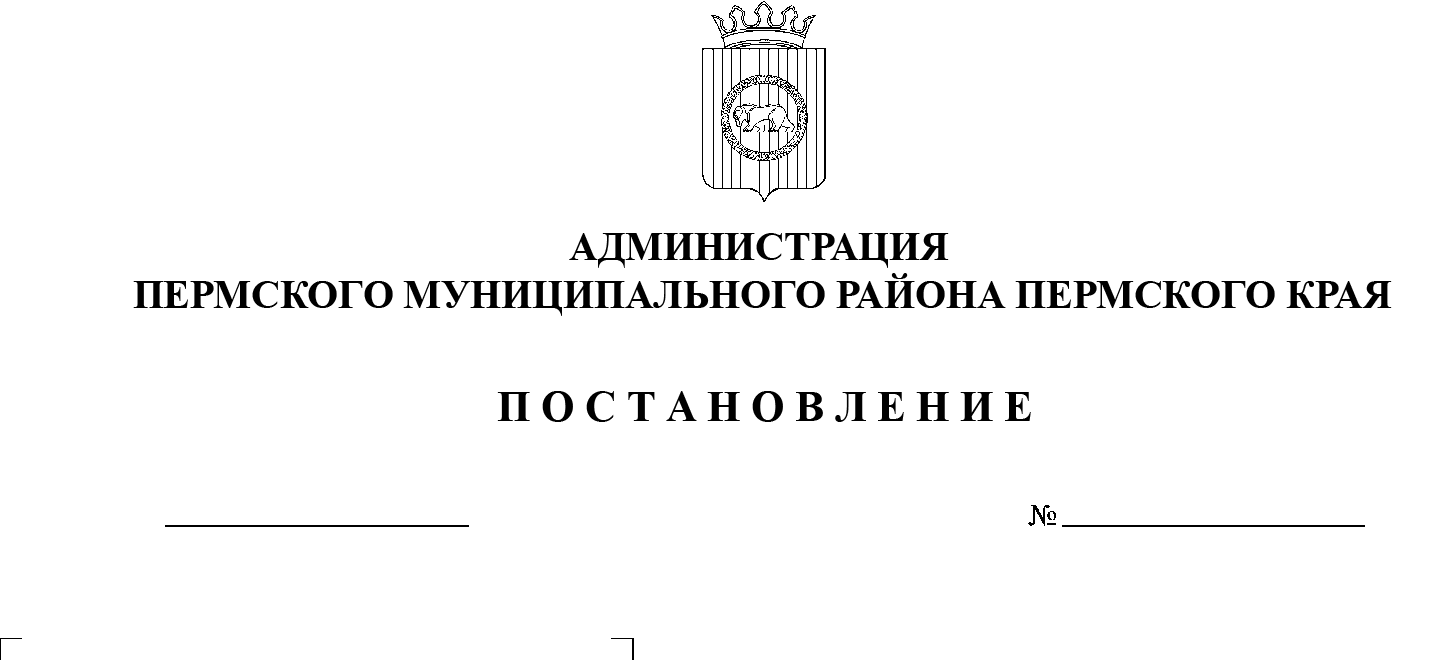 В соответствии с п. 6 ч. 2 ст. 47 Устава муниципального образования «Пермский муниципальный район», муниципальной программой «Развитие дорожного хозяйства и благоустройство Пермского муниципального района», утвержденной постановлением администрации Пермского муниципального района от 13.12.2018 № 669, Правилами осуществления капитальных вложений в объекты муниципальной собственности за счет средств бюджета Пермского муниципального района, утвержденными постановлением администрации Пермского муниципального района от 05.02.2014 № 323,администрация Пермского муниципального района ПОСТАНОВЛЯЕТ:Утвердить прилагаемую комплексную схему организации дорожного движения Пермского муниципального района. Настоящее постановление вступает в силу со дня его подписания.Разместить настоящее постановление на официальном сайте Пермского муниципального района www.permraion.ru.Контроль за исполнением настоящего постановления возложить на  первого заместителя главы администрации Пермского муниципального района.Глава муниципального района				          	             В.Ю. ЦветовУТВЕРЖДЕНАпостановлением администрации Пермского муниципального районаот 16.11.2021 № СЭД-2021-299-01-01-05.С-603КОМПЛЕКСНАЯ СХЕМА организации дорожного движения Пермского муниципального районаОбщие положенияОбъектом исследования являются автомобильные дороги общего пользования местного значения Пермского муниципального района Пермского края, входящего в состав Пермской городской агломерации (далее – Пермский район). Предметом исследования является организация движения на автомобильных дорогах общего пользования местного значения Пермского муниципального района (далее – автомобильные дороги, автодороги, дороги). Целью работы является определение основных направлений повышения эффективности функционирования автомобильных дорог для удовлетворения транспортных потребностей Пермского района с минимальными издержками и максимальной безопасностью.Задачами работы являются: проведение анализа перспективных факторов и социально-экономических тенденций, влияющих на спрос передвижения населения; проведение анализа условий безопасности дорожного движения; проведение анализа существующей системы организации дорожного движения и дорожно-транспортных условий на автомобильных дорогах;  разработка концепции комплексной схемы организации дорожного движения (далее – КСОДД) и стратегии её реализации;  определение приоритетных направлений развития системы организации дорожного движения Пермского района Пермского края и обоснование выбора оптимального варианта развития автомобильных дорог и системы организации дорожного движения Пермского района;  разработка комплексных адресных мероприятий по совершенствованию организации дорожного движения в Пермском районе;  определение и обоснование состава мероприятий по организации дорожного движения в Пермском районе;  определение эффективности предложенных мероприятий по итогам реализации мероприятий КСОДД и на перспективу до 2033 года, оценка объемов сокращения выбросов парниковых газов.В работе проведен анализ существующей схемы организации дорожного движения и дорожно-транспортных условий, выполнено обследование существующей схемы организации дорожного движения, выполнена подготовка и проведено обследование транспортных потоков, обследование парковок и иных мест размещения индивидуального транспорта. В рамках работы решены задачи по разработке взаимоувязанной адресной программы мероприятий по повышению эффективности функционирования сети дорог.При проведении работы применялись метод документарного анализа исходных документов, натурные обследования, статистическая обработка информации, методы математического моделирования и прогнозирования. Метод документарного изучения включает в себя анализ нормативных документов, статистических и технических данных, в том числе генеральный план территории, существующую проектную документацию, результаты транспортных и пассажирских обследований, результаты анкетных исследований и др. Натурные обследования включают в себя:социологическое обследование, характеризующее транспортный спрос населения;обследование транспортных потоков;обследование пешеходных потоков.В ходе работы была построена система транспортных моделей, состоящая из моделей:текущего состояния функционирования транспортной системы городской агломерации;оптимизационной (предпрогнозной) транспортной модели;прогнозной транспортной модели.Данные модели входят в состав системы транспортных моделей, построенных для Пермской городской агломерации, а в части модели функционировании пассажирского транспорта общего пользования в модель Пермского края. Модель Пермского муниципального района состоит из 10656 отрезков, 4427 перекрестков, 93 транспортных районов. Модель Пермской городской агломерации состоит из 71028 отрезков, 29726 перекрестков, 534 транспортных районов, модель Пермского края имеет 273084 отрезков, 111554 перекрестков, 786 транспортных районов.В результате работы были подготовлены аналитические справки, включающие в себя:анализ ситуации в сфере безопасности дорожного движения в Пермском районе;анализ особенностей существующей схемы организации дорожного движения;отчеты о проведении обследований, аналитическая записка о распределении основных транспортных потоков по улично-дорожной сети с предоставлением исходных данных и методик обследования;схемы распределения мест парковки и иных мест размещения индивидуального транспорта;пояснительную записку о выявленных проблемах и путях их решения, с учетом максимальной эффективности и возможности реализации. Результаты представленной работы могут быть использованы в своей работе функциональными блоками уровня субъекта Российской Федерации, ответственными за дорожную деятельность и организацию транспортного обслуживания населения, а также функциональными блоками местных администраций муниципальных образований, входящих в Пермский район.Исходные данные и созданные на их основе базы данных могут быть использованы в текущей работе над решениями ежедневных задач локального уровня в области: транспортного планирования;организации дорожного движения;совершенствования маршрутной сети городского пассажирского транспорта общего пользования; формирования парковочной политики.Характеристика сложившейся ситуации по организации дорожного движения на территории Пермского района2.1. Описание используемых методов и средств получения исходной информации.Исходные данные о состоянии транспортной инфраструктуры Пермского района собирались из различных источников. Основные источники получения исходной информации:Документы территориального планирования, нормативные документы, информация о проведенных мероприятиях по развитию транспортной инфраструктуры – сайты «Пермский муниципальный район» и «Муниципальное казенное учреждение Управление благоустройством Пермского муниципального района» (http://www.permraion.ru/, http://ugkh.permraion.ru/);Информация о состоянии существующих Автомобильных дорогах предоставлена МКУ «Управление благоустройством Пермского муниципального района»;Информация об организации движения маршрутных транспортных средств – из реестра межмуниципальных маршрутов регулярных перевозок автомобильным транспортом в Пермском крае;Данные о дорожно-транспортных происшествиях, причинах и условиях их возникновения были получены из открытого интернет-источника – сайт ГИБДД http://stat.gibdd.ru/.Виды обследования:обследование транспортных потоков;обследование пассажирских потоков.Обследование транспортных потоков является фундаментальным при разработке концепции КСОДД.На основании полученных данных возможно делать выводы, связанные с уровнем загрузки Автомобильных дорог, наличием «узких мест» на автомобильных дорогах, чей потенциал используется не полностью. Так же на основании данных, полученных в результате обследований, возможно составление математической модели, позволяющей прогнозировать распределение транспортных средств при увеличении интенсивности или изменении организации дорожного движения.Обследование интенсивности транспортных потоков проводилось в период с 30 сентября по 1 октября 2020 года. Подсчет транспортных средств проводился в соответствии с Методикой проведения выборочного натурного количественного обследования транспортных потоков, учитывающей использование средств видеофиксации.Цель проведения обследования.Получение информации об интенсивности транспортных потоков для создания и калибровки транспортной модели Пермского района.Задачи обследования:Определение метода получения данных об интенсивности транспортных потоков на территории Пермского района.2.1.4.2. Выбор мест подсчета интенсивности транспортных потоков на территории Пермского района.2.1.4.3. Проведение видеофиксации интенсивности транспортных потоков на территории Пермского района.Проведение камеральной обработки полученных видеоматериалов для подсчета интенсивности транспортных потоков по видам транспорта.Проведение анализа результатов, выборочная проверка и корректировка полученной информации.Определение метода получения данных об интенсивности транспортных потоков на территории Пермского района.Учет интенсивности транспортных потоков на территории Пермского района осуществляется визуальным методом с помощью видеофиксации. Учет интенсивности транспортных потоков проводится в два этапа:Этап 1. Видеофиксация, позволяющая идентифицировать типы, конструктивные и технические особенности всех транспортных средств, движущихся в потоке.Этап 2. Определение интенсивности транспортных потоков по видеофайлам визуальным методом. Визуальный метод учета интенсивности транспортных потоков основан на визуальном наблюдении и фиксировании количества транспортных средств, проходящих по автомобильной дороге.Выбор мест подсчета интенсивности транспортных потоков на территории Пермского района.Объектами обследования являются участки автомобильных дорог на территории Пермского района. Выбор мест подсчета интенсивности транспортных потоков на территории Пермского района основывается на необходимости дополнения базы данных об интенсивности транспортных потоков на территории района с целью последующего построения, верификации и калибровки транспортной модели. Выбор мест подсчета интенсивности транспортных потоков строится на необходимости получения интенсивности транспортных потоков, реализующих транзитные, пограничные и внутренние транспортные корреспонденции (рисунок 1.1.1). В Пермском районе было предусмотрено 22 пункта наблюдения за интенсивностью транспортных потоков, реализующих внутренние, пограничные и транзитные корреспонденции.Рисунок 1.1.1 – Типы транспортных корреспонденций: транзитная (AB), пограничная (BC), внутренняя (CD) Рисунок 1.1.2 – Обследуемые транспортные потоки в Пермском районе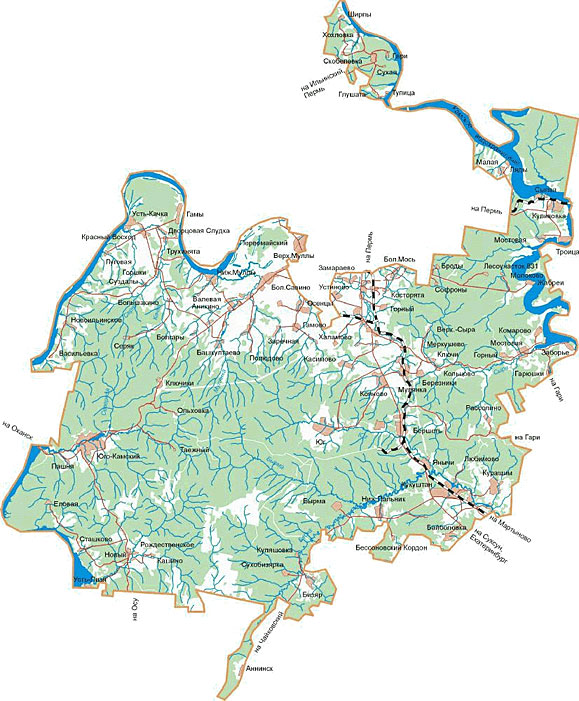 Видеофиксация интенсивности транспортных потоков на территории Пермского района.Видеофиксация интенсивности транспортных потоков проводится с использованием видеокамер SJCAM SJ4000.2.1.8. Методические указания к проведению натурной видеофиксации интенсивности транспортных потоков на территории Пермского района.Видеофиксация проводится согласно инструкции по эксплуатации используемого оборудования с учетом следующих требований:2.1.8.1. Видеосъемка проводится на устойчивой опоре (штатив).2.1.8.2. На видеосъемке в каждый момент времени видны въезды на исследуемый участок улично-дорожной сети.2.1.8.3. Видеосъемка проводится на местах подсчета непрерывно в течение 4 часов в период с 14:00 до 20:00, согласно рекомендациям ГОСТ 32965-2014 «Дороги автомобильные общего пользования. Методы учета интенсивности движения транспортного потока».Камеральная обработка полученных видеоматериалов для подсчета интенсивности транспортных потоковПроведение камеральной обработки полученных видеоматериалов для подсчета интенсивности транспортных потоков по видам транспорта.Методические указания к проведению камеральной обработки видеоматериалов с целью получения данных об интенсивности транспортных потоков на территории Пермского района.Обследование транспортных потоков проводится учетчиками с использованием видеофайлов, полученных в результате видеофиксации транспортных средств.Проведение анализа результатов, выборочная проверка и корректировка полученной информации.Процедура проверки полученной информации основана на расчете разницы количества корреспонденций между двумя перекрестками (узлами) графа Автомобильных дорог. При расчете разницы количества корреспонденций между двумя перекрестками, не имеющими общих перегонов, оперируют двумя понятиями:2.1.10.1. Общий транспортный поток (Q). Это количество транспортных корреспонденций в сечении каждой проезжей части при движении транспорта от одного перекрестка к другому. Характеристики общего транспортного потока определяются на основании натурных замеров, а их совокупность определяет мгновенное распределение транспортных потоков.Частный транспортный поток (q). Это количество транспортных корреспонденций, представляющих на каждом перегоне некую долю общего транспортного потока. По аналогии с методами «номерного знака» или ярлыков – это количество маркированных автомобилей в общем потоке.Расчет разницы количества корреспонденций между двумя перекрестками происходит в несколько этапов. На первом этапе находятся все частные транспортные потоки, входящие в общий транспортный поток соседнего перекрестка. Далее производится суммирование интенсивности найденных частных транспортных потоков. В процессе расчета выполняются отношения, указанные на приведенной схеме (рисунок 1.1.3).Рисунок 1.1.3 - Схема отношений общих и частных транспортных потоков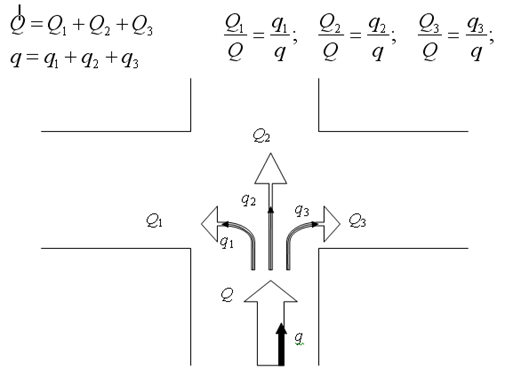 Далее определяют отклонение суммы частных транспортных потоков от общего транспортного потока соседней остановки (1.1). Если значение составляет менее 0,25, то данные об интенсивности транспортных потоков считаются корректными.					(1.1)где: q – количество корреспонденций в частном транспортном потокеДалее определяют отклонение суммы частных транспортных потоков от общего транспортного потока соседней остановки (1.1). Если значение составляет менее 0,25, то данные об интенсивности транспортных потоков считаются корректными.					(1.1)где: q – количество корреспонденций в частном транспортном потоке (ТС/час);n – количество частных транспортных потоков, входящих в общий транспортный поток соседнего перекрестка;Q – количество корреспонденций в общем транспортном потоке соседнего перекрестка (ТС/час).Анализ результатов включает в себя расчет среднесуточной интенсивности транспортных потоков. Расчеты среднесуточной интенсивности транспортных потоков проводятся на основе ГОСТ 32965-2014 «Дороги автомобильные общего пользования. Методы учета интенсивности движения транспортного потока» на основе данных о часовой интенсивности транспортных потоков.Перечень мест подсчета интенсивности транспортных потоков на территории Пермского района представлен в Таблице 1.1.1.Таблица 1.1.1 - Перечень мест подсчета интенсивности транспортных потоковВ процессе выполнения камеральной обработки полученных видеоматериалов необходимо выделять виды транспортных средств, предусмотренные ГОСТ 32965-2014 «Дороги автомобильные общего пользования. Методы учета интенсивности движения транспортного потока»:АвтобусМикроавтобусЛегковой транспортГрузовой транспорт (грузоподъемностью до 2 тонн)Грузовой транспорт (грузоподъемностью от 2 до 6 тонн)Грузовой транспорт (грузоподъемностью от 6 до 8 тонн)Грузовой транспорт (грузоподъемностью от 8 до 14 тонн)Грузовой транспорт (грузоподъемностью более 14 тонн)Автопоезда (грузоподъёмностью до 12 тонн)Автопоезда (грузоподъемностью от 12 до 20 тонн)Автопоезда (грузоподъёмностью от 20 до 30 тонн)Автопоезда (грузоподъёмностью более 30 тонн)В таблице 1.1.2 приведен справочник видов транспортных средств для обеспечения корректной разбивки по видам транспортных средств.Таблица 1.1.2 - Справочник видов транспортных средствДалее на основе полученных в ходе обследования данных была сформирована база данных с информацией об интенсивности и распределению транспортных потоков. Были получены значения среднесуточной интенсивности транспортных потоков на перегонах. Расчет среднесуточной интенсивности проводился в соответствии с ГОСТ 32965-2014 «Дороги автомобильные общего пользования. Методы учета интенсивности движения транспортного потока». Так, полученные данные были скорректированы соответствующими коэффициентами часа, коэффициентами дня недели и коэффициентами месяца.2.1.13. Методика проведения обследования пассажирских потоковПроведение обследования пассажиропотока направлено на изучение транспортного спроса на услугу по перевозке пассажиров общественным транспортом города с выявлением характерных мест и времени максимальной/минимальной загрузки различных участков улично-дорожной сети маршрутными транспортными средствами в течение дня.Обследование интенсивности транспортных потоков проводилось в период с 6 по 8 ноября 2020 года. Подсчет транспортных средств проводился в соответствии с Методикой проведения выборочного натурного обследования пассажирских потоков и инфраструктуры общественного транспорта, учитывающей использование средств видеофиксации.Ниже приведены методические указания к проведению замеров характеристик суточной напряженности транспортных потоков.Цель проведения обследованияПолучение информации об интенсивности пассажирских потоков на пассажирском транспорте общего пользования для создания и калибровки транспортной модели Пермского муниципального района.Задачи обследования:Определение метода получения данных об интенсивности пассажирских потоков на территории Пермского муниципального района.Выбор мест подсчета интенсивности пассажирских потоков на территории Пермского муниципального района.Проведение видеофиксации интенсивности пассажирских потоков на территории Пермского муниципального района. Проведение камеральной обработки полученных видеоматериалов для подсчета интенсивности пассажирских потоков.2.1.14.5. Формирование и наполнение базы данных о результатах обследования интенсивности пассажирских потоков на территории Пермского района.Проведение анализа результатов, выборочная проверка и корректировка полученной информации.Определение метода получения данных об интенсивности пассажирских потоков на территории Пермского района.Учет интенсивности пассажирских потоков на территории Пермского района осуществляется визуальным методом с помощью видеофиксации. Учет интенсивности пассажирских потоков проводится в два этапа:Этап 1. Видеофиксация, позволяющая идентифицировать номера маршрутов и типы транспортных средств общего пользования.Этап 2. Определение интенсивности пассажирских потоков по видеофайлам визуальным методом. Визуальный метод учета интенсивности пассажирских потоков основан на визуальном наблюдении и фиксировании количества пассажиров, входящих и выходящих из транспортных средств общего пользования, а также визуальным определением наполненности проезжающих транспортных средств.Выбор мест подсчета интенсивности транспортных потоков на территории Пермского района.Объектами обследования являются остановочные пункты Пермского района. Выбор мест подсчета интенсивности пассажирских потоков на территории Пермского района основывается на необходимости дополнения базы данных об интенсивности пассажирских потоков на территории муниципального образования город Пермь с целью последующего построения, верификации и калибровки транспортной модели Пермского района. Выбор мест подсчета интенсивности пассажирских потоков в Пермском районе строится на необходимости получения интенсивности пассажирских потоков, реализующих транзитные, пограничные и внутренние транспортные корреспонденции (рисунок 1.1.4). В Пермском районе было предусмотрено 22 пункта наблюдения за интенсивностью транспортных потоков, реализующих внутренние, пограничные и транзитные корреспонденции.Рисунок 1.1.4 – Типы транспортных корреспонденций: транзитная (AB), пограничная (BC), внутренняя (CD)Рисунок 1.1.5 – Обследуемые транспортные потоки в Пермском районеПеречень мест подсчета интенсивности пассажирских потоков на территории Пермского района представлен в Приложении 1.Видеофиксация интенсивности пассажирских потоков на территории Пермского района.Видеофиксация интенсивности пассажирских потоков проводится с использованием видеокамер SJCAM SJ4000.Методические указания к проведению видеофиксации интенсивности пассажирских потоков на территории Пермского района.Видеофиксация проводится согласно инструкции по эксплуатации используемого оборудования с учетом следующих требований: Видеосъемка проводится на устойчивой опоре (штатив).На видеосъемке в каждый момент времени видна обследуемая остановка пассажирского транспорта общего пользования, номера маршрутов транспортных средств общего пользования, входящие и выходящие пассажиры.Видеосъемка проводится на местах подсчета в период с 7:00 до 9:00 и с 17:00 до 19:00.Камеральная обработка полученных видеоматериалов для подсчета интенсивности пассажирских потоков.Проведение камеральной обработки полученных видеоматериалов для подсчета интенсивности пассажирских потоков проводится с использованием Карточки учета интенсивности пассажирских потоков (рисунок 1.1.6).Рисунок 1.1.6 – Карточка учета интенсивности пассажирских потоков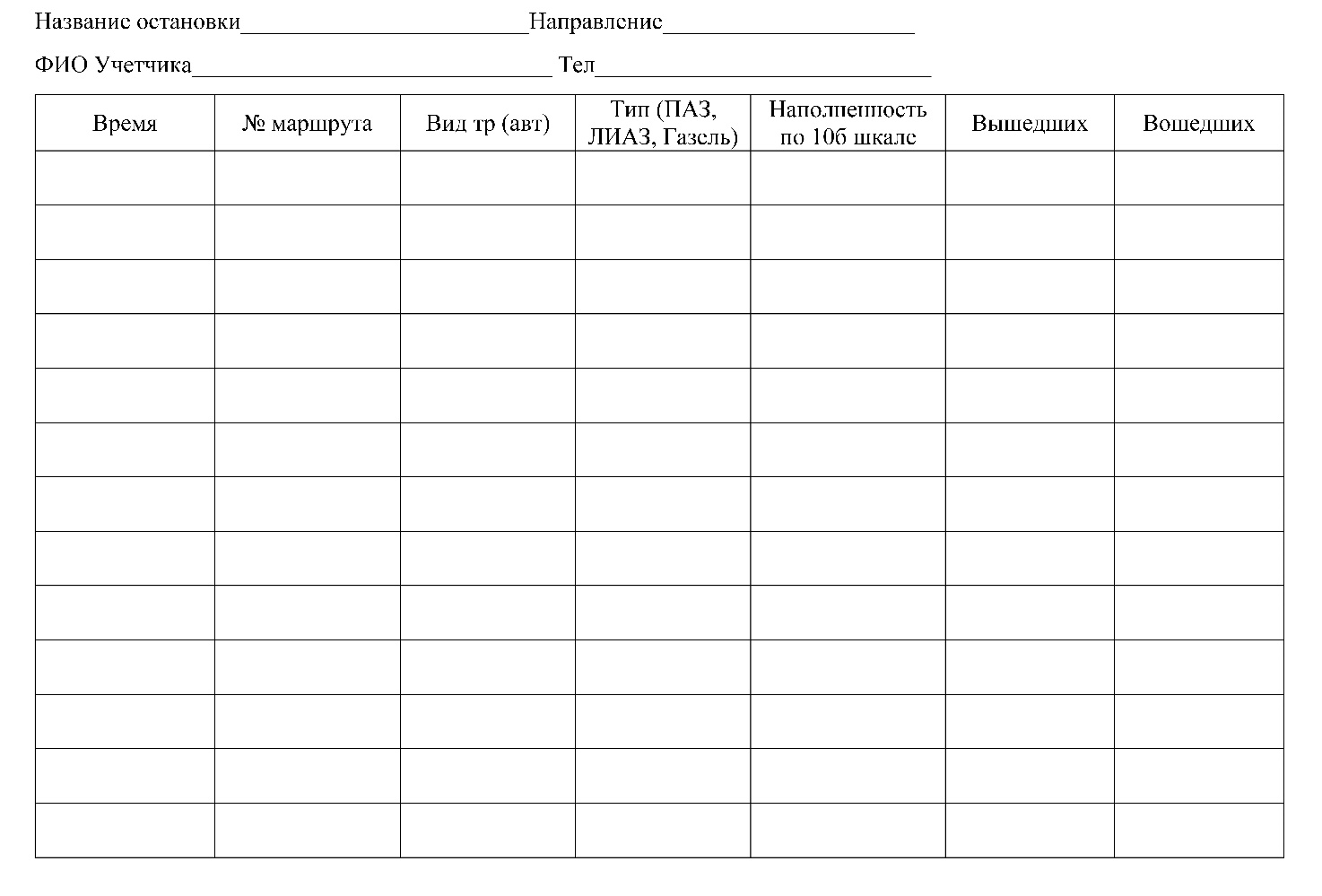 Методические указания к проведению камеральной обработки видеоматериалов с целью получения данных об интенсивности пассажирских потоков на территории Пермского района.Обследование пассажирских потоков проводится учетчиками с использованием видеофайлов, полученных в результате видеофиксации пассажирских потоков.Обследование пассажирских потоков проводится отдельно для каждого получасового интервала. Обследование проводится путем фиксирования количества пассажиров по видам в Карточке учета интенсивности пассажирских потоков. Также в Карточке учета интенсивности пассажирских потоков указывается название остановки пассажирского транспорта общего пользования, исследуемое направление, дата, день недели, время начала подсчета, продолжительность подсчета, фамилия и телефон учетчика.Проведение анализа результатов, выборочная проверка и корректировка полученной информации.Процедура проверки полученной информации основана на расчете разницы количества корреспонденций между двумя остановками. При расчете разницы количества корреспонденций между двумя остановками оперируют следующими понятиями:Общий пассажирский поток (Q). Это количество пассажиров в сечении каждого перегона при движении всех пассажирских транспортных средств общего пользования от одной остановки к другой. Характеристики общего транспортного потока определяются на основании натурных замеров.Частный пассажирский поток (q). Это количество транспортных корреспонденций, представляющих на каждом перегоне некую долю общего транспортного потока (например, количество корреспонденций в одном пассажирском транспортном средстве общего пользования). Расчет разницы количества корреспонденций между двумя остановками происходит в несколько этапов. На первом этапе находятся все частные пассажирские потоки, входящие в общий пассажирский поток соседней остановки. Далее производится суммирование интенсивности найденных частных пассажирских потоков. В процессе расчета выполняются отношения, указанные на приведенной схеме (рисунок 1.1.7).Рисунок 1.1.7 - Схема отношений общих и частных пассажирских потоков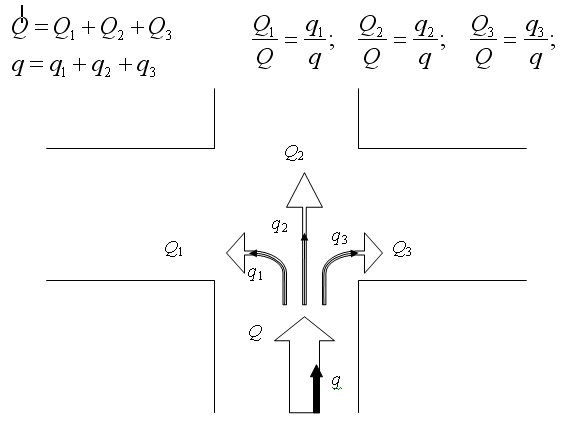 Далее определяют отклонение суммы частных пассажирских потоков от общего пассажирского потока соседней остановки (1.2). Если значение составляет менее 0,25, то данные об интенсивности пассажирских потоков считаются корректными.					(1.2)где: q – количество корреспонденций в частном пассажирском потоке (ТС/час);n – количество частных транспортных потоков, входящих в общий пассажирский поток соседнего перекрестка;Q – количество корреспонденций в общем пассажирском потоке соседнего перекрестка (ТС/час).Далее на основе полученных в ходе обследования данных была сформирована база данных с информацией об интенсивности и распределению пассажирских потоков. База данных была привязана к транспортной модели Пермской агломерации и использована при калибровке математической транспортной модели.Места подсчета интенсивности пассажирских потоков на территории Пермского района Пермского края представлены в таблице 1.1.3.Таблица 1.1.3 – Места подсчета интенсивности пассажирских потоков на территории Пермского района 2.2. Результаты анализа организационной деятельности Пермского района и сельских поселений по организации дорожной деятельности.2.2.1. В состав Пермского района на территории Пермского района входит семнадцать сельских поселений:Бершетское сельское поселение (3780 человека). В состав Бершетского сельского поселения входит два населенных пункта. Административным центром Бершетского сельского поселения является село Бершеть, которое является крупнейшим населенным пунктом городского поселения (3233 человека).Гамовское сельское поселение. Население – 6557 человек. В состав Гамовского сельского поселения входит одиннадцать населенных пунктов. Административным центром городского поселения является село Гамово, которое является крупнейшим населенным пунктом городского поселения (6108 человека).Двуреченское сельское поселение. Население – 9666 человек. В состав Двуреченского сельского поселения входит восемнадцать населенных пунктов. Административным центром сельского поселения является п. Ферма (4710 чел.), который является крупнейшим населенным пунктом поселения.Заболотское сельское поселение. Население – 1630 человек. В состав Заболотского сельского поселения входит двадцать один населенный пункт. Административным центром сельского поселения является д. Горшки (745 чел.), которая является крупнейшим населенным пунктом поселения.Кондратовское сельское поселение. Население – 13844 человек. В состав Кондратовского сельского поселения входит три населенных пункта. Административным центром сельского поселения является д. Кондратово (13526 чел.), которая является крупнейшим населенным пунктом поселения.Кукуштанское сельское поселение. Население – 8647 человека. В состав Кукуштанского сельского поселения входит пять населенных пунктов. Административным центром сельского поселения является п. Кукуштан (5404 чел.), который является крупнейшим населенным пунктом поселения.Култаевское сельское поселение. Население – 14242 человек. В состав Култаевского сельского поселения входит тридцать три населенных пункта. Административным центром сельского поселения является с. Култаево (6910 чел.), который является крупнейшим населенным пунктом поселения.Лобановское сельское поселение. Население – 10432 человек. В состав Лобановского сельского поселения входит двадцать населенных пунктов. Административным центром сельского поселения является с. Лобаново (4808 чел.), которое является крупнейшим населенным пунктом поселения.Пальниковское сельское поселение. Население – 1501 человек. В состав Пальниковского сельского поселения входит девять населенных пунктов. Административным центром сельского поселения является с. Нижний Пальник (717 чел.), которое является крупнейшим населенным пунктом поселения.Платошинское сельское поселение. Население – 2259 человек. В состав Платошинского сельского поселения входит четыре населенных пункта. Административным центром сельского поселения является с. Платошино (2218 чел.), которое является крупнейшим населенным пунктом поселения.Савинское сельское поселение. Население – 6950 человек. В состав Савинского сельского поселения входит восемь населенных пунктов. Административным центром сельского поселения является д. Песьянка (2761 чел.), которая является крупнейшим населенным пунктом поселения.Сылвенское сельское поселение. Население – 10110 человек. В состав Сылвенского сельского поселения входит двенадцать населенных пунктов. Административным центром сельского поселения является п. Сылва (8047 чел.), который является крупнейшим населенным пунктом поселения.Усть-Качкинское сельское поселение. Население – 5829 человек. В состав Усть-Качкинского сельского поселения входит девять населенных пунктов. Административным центром сельского поселения является с. Усть-Качка (3877 чел.), которое является крупнейшим населенным пунктом поселения.Фроловское сельское поселение. Население – 6855 человек. В состав Фроловского сельского поселения входит двадцать восемь населенных пунктов. Административным центром сельского поселения является с. Фролы (3701 чел.), которое является крупнейшим населенным пунктом поселения.Хохловское сельское поселение. Население – 1354 человек. В состав Хохловского сельского поселения входит шестнадцать населенных пунктов. Административным центром сельского поселения является д. Скобелевка (1035 чел.), которая является крупнейшим населенным пунктом поселения.Юговское сельское поселение. Население – 2324человек. В состав Юговского сельского поселения входит один населенный пункт, который является соответственно административным центром сельского поселения – это п. Юг.Юго-Камское сельское поселение. Население – 9147 человек. В состав Юго-Камского сельского поселения входит двадцать два населенных пункта. Административным центром сельского поселения является п. Юго-Камский (7504 чел.), который является крупнейшим населенным пунктом поселения.На территории Пермского района дорожную деятельность и деятельность по транспортному обслуживанию населения осуществляет МКУ Управление благоустройством Пермского района (далее – Управление). Деятельность осуществляется на основании Устава, утвержденного Постановлением администрации Пермского муниципального района №907 от 31.03.2015. Функциями Управления в области транспортной инфраструктуры являются:осуществление дорожной деятельности в отношении автомобильных дорог местного значения вне границ населенных пунктов в границах муниципального района, осуществление муниципального контроля за сохранностью автомобильных дорог местного значения вне границ населенных пунктов в границах муниципального района и обеспечение безопасности дорожного движения на них, а также осуществление иных полномочий в области использования автомобильных дорог и осуществления дорожной деятельности; создание условий для предоставления транспортных услуг населению и организация транспортного обслуживания населения между поселениями в границах муниципального района.Целями деятельности учреждения являются: организация дорожной деятельности в отношении автомобильных дорог Пермского района;обеспечение в пределах своей компетенции безопасного бесперебойного движения транспортных средств по автомобильным дорогам Пермского района; обеспечение сохранности автомобильных дорог Пермского района; создание условий для предоставления транспортных услуг населению и организация транспортного обслуживания населения между поселениями в границах Пермского района. Для достижения уставных целей учреждение: участвует в разработке проектов региональных программ развития сети автомобильных дорог и искусственных сооружений на них Пермского района; готовит для утверждения постановлением администрации Пермского района перечень муниципальных автомобильных дорог и искусственных сооружений на них Пермского района.осуществляет: функции заказчика по строительству, реконструкции, капитальному ремонту, ремонту, содержанию автомобильных дорог и иного имущества, входящего в состав автомобильных дорог и искусственных сооружений на них Пермского района; технический контроль за состоянием автомобильных дорог и искусственных сооружений на них Пермского района; приемку выполненных работ, а также финансирование заключенных контрактов (договоров) по строительству, реконструкции, капитальному ремонту, ремонту, содержанию автомобильных дорог и иного имущества, входящего в состав автомобильных дорог и искусственных сооружений на них Пермского района; информирование пользователей автомобильных дорог о сроках и порядке введения временного ограничения или прекращения движения на автомобильных дорогах, а также об условиях движения на них; разрабатывает проекты нормативно-правовых актов в сфере использования автомобильных дорог и осуществления дорожной деятельности; разрабатывает проекты постановлений и распоряжений администрации Пермского района по вопросам, относящимся к сфере организации транспортного обслуживания населения муниципального района; разрабатывает меры по совершенствованию системы транспортного обслуживания населения муниципального района; организует мониторинг состояния сферы обслуживания населения района предприятиями транспорта, дорожного хозяйства; На основании соглашений, заключенных между Пермским районом и Поселениями, Учреждение вправе осуществлять часть полномочий по вопросам местного значения: дорожная деятельность в отношении автомобильных дорог местного значения в границах населенных пунктов поселения и обеспечение безопасности дорожного движения на них, включая создание и обеспечение функционирования парковок (парковочных мест), осуществление муниципального контроля за сохранностью автомобильных дорог местного значения в границах населенных пунктов поселения, а также осуществление иных полномочий в области использования автомобильных дорог и осуществления дорожной деятельности в соответствии с законодательством Российской Федерации.На территории Пермского муниципального района в период с 2021 по 2030 годы действует муниципальная программа «Развитие дорожного хозяйства и благоустройство Пермского муниципального района», утвержденная постановлением администрации Пермского муниципального района №669 от 13.12.2018. Конечным результатом данной программы, является увеличение доли автомобильных дорог, находящихся в нормативном состоянии - 85%.  Целевыми показателями подпрограммы являются:– Доля автомобильных дорог Пермского муниципального района, находящихся на содержании, – 100 %.– Протяженность отремонтированных автомобильных дорог Пермского муниципального района за период с 2021 по 2030 год составит 128,348 км.– Протяженность отремонтированных автомобильных дорог сельских поселений за 2021 год составит 15,596 км.– Протяженность построенных и реконструированных автомобильных дорог общего пользования местного значения за период с 2021 по 2030 год составит 20,58 км.2.3. Результаты анализа имеющихся документов территориального планирования и документации по планировке территории, документов стратегического планированияВ Пермском районе приняты необходимые стратегические документы, являющиеся основанием для развития документов транспортного планирования и развития транспортной инфраструктуры. В первую очередь, это Стратегия социально-экономического развития Пермского муниципального района на 2016-2030 годы (принята решением Земского собрания Пермского муниципального района Пермского края №60 от 28.04.16). Также в Пермском районе принята Схема территориального планирования Пермского муниципального района, утвержденная Решением Земского собрания Пермского муниципального района Пермского края от 17.12.2010 № 134 «Об утверждении Схемы территориального планирования Пермского муниципального района». На территории поселений, входящих в состав Пермского муниципального района, в настоящее время действуют документы территориального планирования и градостроительного зонирования. К ним относятся генеральные планы, а также правила землепользования и застройки.Перечень Утвержденных документов представлен в таблице 1.4.1.Таблица 1.4.1. - Перечень документов территориального планирования и градостроительного зонирования на территории Пермского муниципального района2.4. Описание основных элементов дорог, их пересечений и примыканий, включая геометрические параметры элементов дороги, транспортно-эксплуатационные характеристики.На 01.01.2021 общая протяженность автомобильных дорог на территории Пермского муниципального района составляет 1878,898 км, из них: федеральных дорог – 57,109 км, региональных дорог – 188,689 км, районных дорог – 404,8 км и 1228,3 км дорог сельских поселений.Территория Пермского муниципального района характеризуется достаточно высокой транспортной освоенностью.С севера на юг район пересекает автомобильная дорога федерального значения Р242 Казань-Пермь-Екатеринбург и с севера на юго-запад – автодорога краевого значения Кукуштан-Оса-Чайковский, которые являются основными транспортными автомагистралями в связях с краевым центром и соседними районами.Основные автодороги, которые используются для рекреационных целей - Пермь-Троица, Пермь-Жебреи, Пермь-Кунгур, Пермь-Юго-Камский, Пермь-Ильинский.Перечень автомобильных дорог общего пользования местного значения Пермского района, а также данные об их категории и классе содержания представлены в Приложении 1.Количество транспортных развязок в одном и разных уровнях, позволяющих увеличить пропускную способность транспортных пересечений, в пределах Пермского района невелико. Так, количество пересечений автомобильных дорог в разных уровнях – 9, транспортных развязок в одном уровне - 3. Характеристики пересечений приведены в таблице 1.5.1.Таблица 1.5.1 - Перечень основных существующих транспортных пересечений в одном и разных уровняхНа территории Пермского района находится 35 мостовых сооружений. Перечень мостовых сооружений на территории Пермского района представлен в таблице 1.5.2.Таблица 1.5.2 - Перечень мостовых сооружений на территории Пермского районаПересечения с железнодорожными путями в Пермском районе выполнены преимущественно в разных уровнях. Перечень железнодорожных переездов представлен в таблице 1.5.3. При этом к регулируемым переездам относятся переезды как со светофорным регулированием, так и с регулированием дежурными работниками.Таблица 1.5.3 - Перечень железнодорожных переездов2.5. Описание существующей организации движения транспортных средств и пешеходов на территории Пермского района, включая описание организации движения маршрутных транспортных средств, размещения мест для стоянки и остановки транспортных средств, объектов дорожного сервиса.2.5.1. Организация движения транспортных средств.Организация движения транспортных средств на улично-дорожной сети Пермского района включает двухуровневые и одноуровневые развязки, регулируемые и нерегулируемые пересечения дорог. 2.5.1.1 Транспортные развязки в одном и нескольких уровняхКоличество транспортных развязок в одном и разных уровнях, позволяющих увеличить пропускную способность транспортных пересечений, в пределах Пермского района невелико. Так, количество пересечений автомобильных дорог в разных уровнях – 9, транспортных развязок в одном уровне - 3. Характеристики пересечений приведены в таблице 1.5.1 (раздел 1.5).2.5.1.2. Светофорное регулирование.В Пермском районе в настоящее время функционирует 8 светофорных объектов (Таблица 1.6.1).Таблица 1.6.1 - Перечень светофорных объектов в Пермском районе 2.5.1.3. Участки улиц с ограничениями движения транспорта.На территории Пермского района отсутствуют улицы, на которых движение транспорта запрещено.Движение грузового транспорта ограничено на следующих участках: д. Песьянка, Центральный проезд; д. Ясыри, Казанский тракт; д. Крохово, ул. Полевая; д. Большое Савино, Казанский тракт, ул. Аэродромная.2.5.1.4. Участки улиц с односторонним движением.На территории Пермского района участки с односторонним движением отсутствуют. 2.5.2. Пешеходное движениеНаиболее загруженными пешеходным движением местами являются: 2.5.2.1. Районы с крупными жилыми массивами;2.5.2.2. Районы с большим количеством рабочих мест;2.5.2.3. Районы с большим количеством мест притяжения (торговые центры, спортивные залы, и др.);2.5.2.4. Транспортно-пересадочные узлы;2.5.2.5. Пешеходные переходы, находящиеся на большом удалении от прочих переходов;2.5.2.6. Пешеходные переходы, оборудованные светофорным объектом/надземные;2.5.2.7. Районы парков, зон отдыха, культурных достопримечательностей.В центральной части поселений, в связи с довольно плотной концентрацией точек деловой активности, культурно-бытовых и учебных заведений, пешеходное движение имеет особое значение для удовлетворения потребностей жителей в перемещениях. Так, в период с 8 до 19 часов в будние дни основную часть пешеходов в центральной части поселений составляют учащиеся, студенты и трудящиеся. Для повышения безопасности движения пешеходов в местах пересечения тротуаров с проезжей частью оборудованы нерегулируемые и регулируемые пешеходные переходы, а также надземные пешеходные переходы. На нерегулируемых пешеходных переходах используются знаки 5.19. и 5.19.2 (в т.ч. на щитах со световозвращающей флуоресцентной пленкой желто-зеленого цвета, для повышения видимости пешеходного перехода водителями транспортных средств).2.5.3. Движение маршрутных транспортных средствДвижение маршрутных транспортных средств по улично-дорожной сети Пермского района осуществляется в одном потоке с движением легкового и грузового транспорта. Выделенных полос для движения маршрутных транспортных средств на территории Пермского района не предусмотрено.Маршрутные транспортные средства осуществляют остановки для высадки/посадки пассажиров в оборудованных местах остановки. Перечень мест для остановки маршрутных транспортных средств в Пермском районе представлен в Приложении 2.2.5.4. Размещение мест для стоянки и остановки транспортных средствПостоянное хранение индивидуального транспорта жителей многоквартирной секционной жилой застройки и частной жилой застройки осуществляется на придомовых (дворовых) территориях. 2.5.5. Объекты дорожного сервисаПеречень автомобильных сервисов технического обслуживания представлен в таблице 1.6.2.Таблица 1.6.2 - Перечень автомобильных сервисов технического обслуживанияВ виду того, что д. Хмели является крупным центром продажи и обслуживания автомобилей, в ней сосредоточено максимальное количество станций технического обслуживания автомобилей. Кроме того, станции ТО автомобилей находятся в крупных населенных пунктах Пермского муниципального района, таких как: пос. Сылва, с. Лобаново, д. Кондратово, с. Култаево.Перечень автозаправочных станций представлен в таблице 1.6.3.Таблица 1.6.3 - Перечень автозаправочных станций Автозаправочные станции расположены преимущественно вдоль транспортных магистралей Пермь-Екатеринбург, Пермь-Усть-Качка. А также в крупных удаленных населенных пунктах, таких как пос. Сылва, пос. Красный Восход, с. Култаево.2.5.6. Велосипедное движение.В настоящее время в Пермском районе отсутствуют обустроенные велосипедные дорожки - велосипедное движение осуществляется по проезжим частям.2.6. Результаты анализа параметров дорожного движения (скорость, плотность и интенсивность движения транспортных потоков, уровень загрузки дорог движением), а также параметров движения маршрутных транспортных средств (вид подвижного состава, частота движения, иные параметры) и параметров размещения (вид парковки, количество парковочных мест, их назначение, иные параметры) мест для стоянки и остановки транспортных средств.2.6.1. Анализ параметров дорожного движения транспортных потоков.Анализ параметров дорожного движения транспортных потоков проводился по следующим показателям:Скорость движения транспортных потоков;Интенсивность движения транспортных потоков;Плотность движения транспортных потоков;Уровень загрузки дорог движением.Скорость движения транспортных потоков.Замеры скорости движения проводились на перегонах различных участков улично-дорожной сети как внутри населенных пунктов, так и на автодорогах, связывающих населенные пункты при помощи поездок на автомобиле, оснащенном gps-трекером. Замеры скорости проводились в утреннее время в период с 09:00 до 09:30, в вечернее время – с 17:30 до 18:00.В таблице 1.7.1 приведены скорости для участков улично-дорожной сети внутри населенных пунктов. В таблице 1.7.2 приведены скорости для автодорог районного значения (связывающих муниципальные образования).Таблица 1.7.1 - Результаты обследования скорости на участках улично-дорожной сети внутри населенных пунктов (км/ч)Таблица 1.7.2 - Результаты обследования скорости на внегородских участках Автомобильных дорог (км/ч)На территории Пермского района преимущественно скорость сохраняется: в городской черте – на уровне 40 км/ч, на автодорогах районного значения – 75-90 км/ч. Разница между показателями скорости в утреннее и вечернее время по данным замеров практически на всех участках улично-дорожной сети отсутствует. В дальнейших расчетах будет использоваться среднее значение скорости.2.6.3. Интенсивность движения транспортных потоковВ таблице 1.7.3 представлены значения среднесуточной интенсивности легковых автомобилей для ключевых перегонов Пермского района. Интенсивности были получены путем обследования транспортных потоков (методика проведения обследования представлена в разделе 1.1.1).Таблица 1.7.3 - Результаты обследования интенсивности движения транспортных потоков Максимальные интенсивности в Пермском районе наблюдаются на трассах и автомобильных дорогах на подходе к городу Перми. Максимальная интенсивность движения на участках, приближенных к границам города Перми. Интенсивность движения суммарно для двух направлений на подходах к городу Перми составляет более 20 тыс. авт/сутки. Чем дальше исследуемый перекресток находится от города, тем ниже на нем интенсивности. Внутри населенных пунктов, максимальные интенсивности наблюдаются на выездах их населенного пункта в утренние часы пик и на въездах в населенный пункт в вечерний час пик.2.6.4. Плотность движения транспортных потоков Плотность транспортных потоков на перегоне определяется отношением интенсивности на полосу (за час) к скорости этого потока. Предельная плотность может наблюдаться при движении колонны автомобилей, расположенных вплотную друг к другу на полосе дороги. Для современных легковых автомобилей такая предельная величина составляет около 100 авт/км. Чем меньше плотность потока, тем свободнее себя чувствуют водители, тем выше скорость, которую они выбирают. Наоборот, по мере повышения плотности, т. е. стесненности движения, от водителей требуется повышение внимательности, точности действий. Кроме того, повышается их психическая напряженность. Соответственно увеличивается вероятность ДТП вследствие ошибки, допущенной одним из водителей, или отказа автомобиля. Таблица 1.7.4 - Результаты анализа плотности транспортных потоков на одну полосу (авт./км) в вечерний час пик.Наибольшая плотность в Пермском районе наблюдается на выездах из крупных населенных пунктов на федеральные трассы и крупные автодороги от города Перми.В целом на дорогах Пермского района наблюдается низкая плотность транспортных потоков – менее 10 авт/км. При такой плотности автомобили движутся в свободных условиях. Эмоциональная загрузка водителя – нормальная, удобство работы водителя - на высоком уровне. Экономическая эффективность работы дорог – низкая.2.6.5. Уровень загрузки дорог движениемУровень загрузки движением - отношение фактической интенсивности движения по автомобильной дороге к пропускной способности за заданный промежуток времени (для Пермского района расчетный показатель – 600 авт/час на одну полосу).В таблице 1.7.5 представлен уровень загрузки на ключевых участках автомобильных дорог.Таблица 1.7.5 - Результаты анализа уровней загрузки дорог движением, %Наибольший уровень загрузки движением наблюдается на пересечениях вблизи г. Перми, таких как Западный обход – ул. Строителей, Автодорога Пермь-Усть-Качка – отворот на Сокол.Стоит отметить, что на участках дорог Пермского района уровень загрузки дорог колеблется от 50% до 30%, на некоторых участках не превышают 20%, что является низким показателем. В среднем процент загрузки межрайонных дорог и внутри крупных населенных пунктов достигает 40%.При таком уровне загрузки автомобили движутся, в основном, группами. Эмоциональная загрузка водителя – нормальная, удобство работы на среднем уровне. Экономическая эффективность работы дорог – средняя.2.6.6. Анализ параметров движения маршрутных транспортных средствК параметрам движения маршрутных транспортных средств относится вид подвижного состава, а также частота движения.2.6.6.1. Вид подвижного состава маршрутных транспортных средств.На территории Пермского района осуществляют свою деятельность перевозчики:ООО "Бизнес-Д";ИП Шадрин Николай Николаевич;ООО "ВТБ-Авто";ИП Мансурова Елена Николаевна;ИП Поздеев Виктор Валентинович;ООО "Компас";ИП Харасов Филарит Мухарамович;МУП ЗАТО Звездный "Гараж";ООО "АвтоБизнесСистемы" и другие индивидуальные предприниматели.Маршрутная сеть Пермского района содержит 29 межмуниципальных маршрутов пригородного сообщения и 2 муниципальных автобусных маршрута. Стоит отметить, что на межмуниципальных маршрутах, входящих в состав маршрутной сети Пермского района, обслуживание происходит преимущественно автобусами большого и среднего класса (таблица 1.7.6). Данные о виде подвижного состава получены из реестра межмуниципальных маршрутов регулярных перевозок автомобильным транспортом в Пермском крае.Таблица 1.7.6 - Вид подвижного состава маршрутных транспортных средств межмуниципального сообщения, движущихся по территории Пермского муниципального районаПеревозки электротранспортом (трамвай и троллейбус) на территории Пермского района не осуществляются.Кроме того, на территории Пермского района осуществляют движение маршруты межмуниципального сообщения, не входящие в состав маршрутной сети Пермского района.Стоит отметить, что на межмуниципальных маршрутах, не входящих в состав маршрутной сети Пермского района, обслуживание происходит преимущественно автобусами большого класса - таблица 1.7.7. Данные о виде подвижного состава получены из реестра межмуниципальных маршрутов регулярных перевозок автомобильным транспортом в Пермском крае от 30.09.2021.Таблица 1.7.7 - Вид подвижного состава маршрутных транспортных средств межмуниципального сообщения, движущихся по территории Пермского района2.6.6.2. Частота движения маршрутных транспортных средств.Частота движения маршрутных транспортных средств в пиковое и межпиковое время для автобусных маршрутов, входящих в состав маршрутной сети Пермского района, представлены в таблице 1.7.8. Интервалы движения были определены при помощи расписаний автобусных маршрутов.Таблица 1.7.8 - Интервалы движения маршрутных транспортных средствКроме того, на территории Пермского района осуществляют движение межмуниципальные маршруты, не входящие в состав маршрутной сети Пермского муниципального района (Таблица 1.7.9).Таблица 1.7.9 - Интервалы движения маршрутных транспортных средствКроме того, по дорогам Пермского района осуществляют движение междугородние маршруты, но, как правило, на остановочных пунктах Пермского муниципального района они не осуществляют остановку для посадки и высадки пассажиров.Жители населенных пунктов Пермского района преимущественно используют межмуниципальные маршруты, которые непосредственно движутся в населенный пункт их проживания. 2.7. Анализ параметров размещения мест для стоянки и остановки транспортных средств.В настоящее время на улично-дорожной сети Пермского района размещено более 200 пунктов для стоянки и остановки транспортных средств. Большинство из них расположены на территории крупных сельских поселений: д. Кондратово, д. Хмели, д. Песьянка, д. Большое Савино, с. Гамово, с. Култаево, с. Фролы, с. Лобаново, пос. Ферма, пос. Сылва. Наибольшее количество крупных стоянок располагается в д. Хмели и д. Песьянка (из-за расположения большого количества автосалонов на территории поселений), а также в д. Большое Савино (около аэропорта).2.8. Результаты исследования пассажирских и грузопотоков.2.8.1. Результаты исследования пассажирских потоков.Проведение обследования пассажиропотоков было направлено на изучение транспортного спроса на услугу по перевозке пассажиров общественным транспортом с выявлением характерных мест и времени максимальной/минимальной загрузки транспортных средств в течение дня.Обследование проводилось на остановочных пунктах Пермского района в соответствии с Методикой проведения обследования пассажирских потоков (раздел 1). Результаты обследования пассажиропотоков на автобусных маршрутах в Пермском районе представлены в Приложении 4. По результатам обследования были получены данные об остановочных пунктах Пермского района, позволяющие оценить общее состояние маршрутной сети и наиболее нагруженные остановочные пункты (таблица 1.8.1). Так, была проведена оценка остановочных пунктов по таким показателям как: пассажирооборот остановочного пункта; средняя наполненность транспортного средства, проходящего через остановочный пункт; интервал движения маршрутов через остановочный пункт; фактическое количество маршрутов, проходящих через остановку. Временными интервалами для исследования среднего интервала и средней наполненности были выбраны 2 часа утром – с 07:00 до 09:00, 2 часа вечером – с 17:00 до 19:00. Для исследования пассажирооборота остановки были выбраны временные интервалы: с 8:00 до 9:00 и с 18:00 до 19:00.Таблица 1.8.1 - Анализ результатов обследования пассажиропотоков на ключевых остановках Пермского района2.8.2. Результаты исследования грузовых потоковВ таблице 1.8.2 представлены среднесуточные интенсивности грузовых потоков на ключевых участках улично-дорожной сети с разделением по типам грузовых транспортных средств в соответствии с ГОСТ 32965-2014 «Дороги автомобильные общего пользования. Методы учета интенсивности движения транспортного потока».Наибольшая интенсивность грузовых транспортных потоков (около 3000 авт./сутки в одном направлении) наблюдается на западном обходе города Перми на пересечении с ул. Строителей. Основной грузовой транспортный поток движется по транспортным магистралям, которые являются транзитными для города Перми, это обходы города Перми и федеральная трасса Пермь-Екатеринбург.На внутригородских дорогах в населенных пунктах интенсивность грузовых потоков очень низкая (на одной улице - не более 100 авт./сутки). На магистралях, которые соединяют крупные населенные пункты Пермского края, интенсивность грузовых потоков порядка 500 авт./сутки (Автодорога Пермь-Усть-Качка на подъезде к городу Перми, на трассе Пермь-Екатеринбург).Среди типов грузового транспорта на территории Пермского района чаще всего встречаются двухосные (43,4%) и трехосные грузовые автомобили (24,2%), пятиосные седельные автопоезда (18,7%).Таблица 1.8.2 - Результаты обследования грузовых потоков, авт./сутки2.9. Результаты анализа условий дорожного движения.К условиям дорожного движения с точки зрения организации дорожного движения помимо светофорного регулирования на перекрестках (раздел 1.6.1.2) относится состояние, ровность дорожного покрытия.В 2020 году были выполнены работы по диагностике и оценке технического состояния покрытия автодорог, представленных в таблице 1.9.1.Таблица 1.9.1 - Перечень автодорог Пермского района, на которых проведена диагностика и оценка технического состояния в 2020 г.2.10. Данные об эксплуатационном состоянии технических средств организации дорожного движения (далее - ТСОДД).Согласно ГОСТ Р 5289, к техническим средствам организации дорожного движения относятся дорожные знаки, разметка, объекты светофорной сигнализации, дорожные ограждения и направляющие устройства. Предназначением ТСОДД является обеспечение безопасности и мобильности для всех его участников путем регулирования потоков транспорта и пешеходов.Эксплуатационное состояние всех видов ТСОДД должно соответствовать требованиям, перечисленным в ГОСТе 50597. Данные требования являются обязательными и направлены на обеспечение безопасности дорожного движения, сохранение жизни, здоровья и имущества населения, охрану окружающей среды.2.10.1. Эксплуатационное состояние дорожной разметки.Разметка проезжей части стала необходимым и привычным элементом автомобильных дорог. Являясь важным средством организации, упорядочения движения транспортных потоков, она позволяет без больших финансовых затрат увеличить скорость движения автомобилей и пропускную способность дороги, а также более чем на 20% уменьшить количество ДТП.Эффективность работы разметки определяется её хорошей видимостью в любое время суток, в любую погоду. Состояние разметки, её долговечность определяются как свойствами материала, из которого она выполнена, так и условиями эксплуатации: интенсивностью движения, шириной проезжей части, наличием искривлений и разворотов автодороги, назначением линий разметки, а также климатическими условиями.Разметка ГОСТ Р 32953-2014, ГОСТ Р 52289-2004, ГОСТ Р 51256-2011.Перечень автомобильных дорог, на которых ежегодно наносится разметка, представлен в таблице 1.10.1. Разметка наносится как краской (белой, желтой), так и пластиком. Разметка наносится в рамках муниципальных контрактов на «Выполнение работ по содержанию автомобильных дорог общего пользования местного значения Пермского муниципального района и искусственных сооружений на них в 2020-2023 гг.». Согласно которым, нанесение вновь вертикальной и горизонтальной дорожной разметки, в том числе на элементах дорожных сооружений с удалением остатков старой разметки ежегодно в сроки:до 7 мая 100 % линий горизонтальной разметки на пешеходных переходах и искусственных неровностях (согласно ведомости объемов и проектов организации дорожного движения).до 30 мая 100 % линий вертикальной и горизонтальной дорожной разметки на автодорогах и искусственных сооружениях на них (согласно ведомости объемов и проектов организации дорожного движения).Гарантийный срок эксплуатации при нанесении разметки краской - 6 месяцев, пластиком – 12 месяцев. В течение гарантийного срока эксплуатации подрядчик обеспечивает наличие, сохранность, функциональную долговечность дорожной разметки. Подрядчиками являются ИП Егоян Ш.А. и ИП Карапетян С.Г.Таблица 1.10.1 - Ежегодный объем работ по нанесению дорожной разметки (в рамках содержания дорог)2.10.2. Эксплуатационное состояние дорожных знаков.Для организации безопасности движения на трассах и дорогах обязательно устанавливают дорожные указатели, таблички. Условно их делят на следующие группы:Предупреждающие;Запрещающие;Предписывающие;Информационные;Таблички дополнительной информации.Дорожные знаки должны соответствовать ГОСТ Р 52290-2004, ГОСТ 32945-2014, ГОСТ Р 52290-2004.Содержание дорожных знаков проводится в рамках муниципальных контрактов на «Выполнение работ по содержанию автомобильных дорог общего пользования местного значения Пермского муниципального района и искусственных сооружений на них в 2020-2023 гг.». Согласно которым, подрядчик должен:очищать и мыть стойки, дорожные знаки и указатели заменять и выправлять поврежденные дорожные знаки и стойки;окрашивать стойки;регулярная очистка от снега и льда вокруг дорожных знаков и сигнальных столбиков;установка и уход за временными дорожными знаками.Подрядчиками являются ИП Егоян Ш.А. и ИП Карапетян С.Г.Перечень дорожных знаков на территории Пермского района приведен в таблице 1.10.2.Таблица 1.10.2 - Перечень дорожных знаков на территории Пермского районаАнализ исходных данных о состоянии ТСОДД не выявил грубых нарушений, касающихся установки дорожных знаков. 2.10.3. Эксплуатационное состояние дорожных светофоровСветофорные объекты должны соответствовать ГОСТ Р 52289-2004, ГОСТ Р 52282-2004.Перечень светофорных объектов Пермского района представлен в таблице 1.6.1. Содержание дорожных знаков проводится в рамках муниципального контракта «Выполнение работ по содержанию автомобильных дорог общего пользования местного значения Пермского муниципального района и искусственных сооружений на них в 2018-2020 гг.». Подрядчиком является ИП Егоян Ш.А.2.11. Результаты оценки эффективности используемых методов ОДД.2.11.1. Решением Земского собрания Пермского муниципального района от 28.04.2015 №60 была утверждена Стратегия социально-экономического развития1 Пермского муниципального района Пермского края на 2016–2030 годы. Основным направлением развития транспортной инфраструктуры Пермского муниципального района необходимо предусмотреть мероприятия Стратегии социально-экономического развития Пермского муниципального района, которые к настоящему времени еще не реализованы.2.11.2. Программы комплексного развития транспортной инфраструктуры сельских поселений Пермского района разработаны у всех 17 поселений:2.11.2.1. Бершетское сельское поселение;2.11.2.2. Гамовское сельское поселение;2.11.2.3. Двуреченское сельское поселение;2.11.2.4. Заболотское сельское поселение;2.11.2.5. Кондратовское сельское поселение;2.11.2.6. Кукуштанское сельское поселение;2.11.2.7. Култаевское сельское поселение;2.11.2.8. Лобановское сельское поселение;2.11.2.9. Пальниковское сельское поселение;2.11.2.10. Платошинское сельское поселение;2.11.2.11. Савинское сельское поселение;2.11.2.12. Сылвенское сельское поселение;2.11.2.13. Усть-Качкинское сельское поселение;2.11.2.14. Фроловское сельское поселение;2.11.2.15. Хохловское сельское поселение;2.11.2.16. Юговское сельское поселение;2.11.2.17. Юго-Камское сельское поселение.Мероприятия, предусмотренные в программах развития транспортной инфраструктуры сельских поселений Пермского района, к настоящему времени выполняются в плановом порядке.В соответствии с п. 5, 7 ст. 16 Федерального закона «Об общих принципах организации местного самоуправления в Российской Федерации» от 06.10.2003 № 131-ФЗ, функции в области транспортного планирования, строительства и содержания автомобильных дорог, транспортного обслуживания населения в Пермском районе реализуется через МКУ Управление благоустройством Пермского района.2.11.3. В соответствии с постановлением администрации Пермского муниципального района № 669 от 13.12.2018 «Об утверждении муниципальной программы «Развитие дорожного хозяйства и благоустройство Пермского муниципального района». Период действия данной программы 2021-2030.Конечным результатом данной программы, является увеличение доли автомобильных дорог, находящихся в нормативном состоянии - 85%.  Целевыми показателями подпрограммы являются:2.11.3.1. Доля автомобильных дорог Пермского муниципального района, находящихся на содержании, – 100 %.2.11.3.2. Протяженность отремонтированных автомобильных дорог Пермского муниципального района за период с 2021 по 2030 год составит 128,348 км.2.11.3.3. Протяженность отремонтированных автомобильных дорог сельских поселений за 2021 год составит 15,596 км.2.11.3.4. Протяженность построенных и реконструированных автомобильных дорог общего пользования местного значения за период с 2021 по 2030 год составит 20,58 км.2.12. Результаты исследования причин и условий возникновения дорожно-транспортных происшествий (далее - ДТП).Ежегодно на территории Пермского района в результате дорожно-транспортных происшествий погибают и получают ранения свыше 300 человек. Статистика количества дорожно-транспортных происшествий (ДТП) на территории Пермского района и их последствий представлена в таблице 1.12.1 и на рисунке 1.12.1.Таблица 1.12.1 - Статистика количества ДТП на территории Пермского района и их последствий в период с 2015 г. по июнь 2018 г.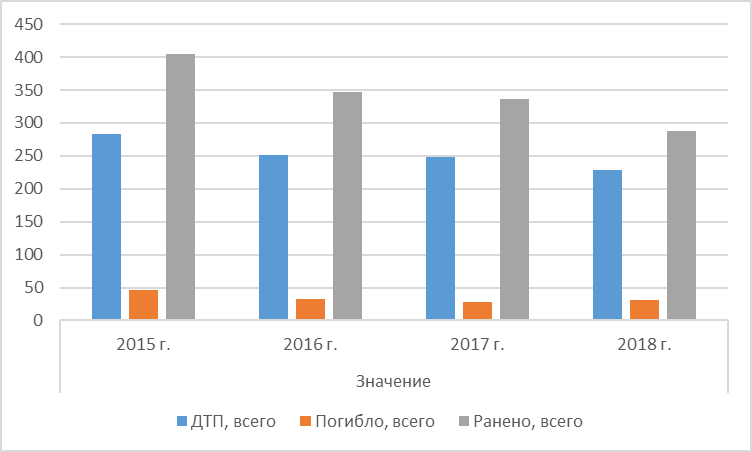 Рисунок 1.12.1 – Количество ДТП, раненых и погибших на территории Пермского района за 2015-2018 гг.Частота возникновения ДТП по видам происшествий на территории Пермского района представлена в таблице 1.12.2.Таблица 1.12.2 - Частота возникновения ДТП по видам происшествий на территории Пермского района в период ноября 2017 г. – октябрь 2018 г.Анализ статистики произошедших на территории Пермского района ДТП показывает, что наиболее часто происходящими типами ДТП являются столкновение и наезд на пешехода. Далее следует вид ДТП - наезд на препятствие и опрокидывание. По территориальному распределению ДТП на территории Пермского района внутри населенных пунктов произошли 47 ДТП. Оставшиеся 179 ДТП произошли на автодорогах вне населенных пунктов.Принципиальные предложения и решения по основным мероприятиям ОДД.3.1. Анализ сложившейся планировочной структуры Пермского района позволяет выявить ряд особенностей, которые определяют необходимые направления развития транспортной инфраструктуры.3.2. Общая протяженность автомобильных дорог на территории Пермского муниципального района составляет 1824,778 км, из них: федеральных дорог – 57,109 км, региональных дорог – 188,689 км, районных дорог – 401,3 км и 1177,68 км дорог сельских поселений.3.3. С севера на юг район пересекает автомобильная дорога федерального значения Р242 Казань-Пермь-Екатеринбург, и с севера на юго-запад – автодорога краевого значения Кукуштан-Оса-Чайковский, которые являются основными транспортными автомагистралями в связях с краевым центром и соседними районами.Основные автодороги, которые используются для рекреационных целей: Пермь-Троица, Пермь-Жебреи, Пермь-Кунгур, Пермь-Юго-Камский, Пермь-Ильинский.3.4. Основной стратегической целью развития сети автомобильных дорог является инфраструктурное обеспечение экономического роста территории.3.5. Для реализации поставленной цели необходимо решение следующих задач:обеспечение более высокого уровня связанности территорий Пермского района;реализация агломерационного подхода к развитию существующей транспортной сети в пределах Пермского района;повышение связанности кустовых селенных мест Пермского района за счет обеспечения транспортной доступности жителей более мелких населенных пунктов к более крупным населенным пунктам для реализации потребности в социальных, бытовых и муниципальных услугах;обеспечение сетевого взаимодействия производителей сельскохозяйственной и другой продукции с центрами переработки, хранения и реализации;снижение стоимости транспортных расходов в себестоимости производимой продукции и в расходах домохозяйств;создание условий для развития придорожного сервиса.Для выбора эффективных мероприятий и сроков их реализации были разработаны два варианта развития транспортной инфраструктуры.Вариант 1 «Умеренный». Данный вариант предполагает обеспечение потребностей и безопасности передвижения путем выполнения локальных ремонтно-восстановительных работ, без строительства новых крупных инфраструктурных объектов.Вариант 2 «Реалистичный». Развитие транспортной инфраструктуры на уровне, необходимом и достаточном для обеспечения безопасности передвижения и транспортной доступности основных центров тяготения, сложившихся на территории Пермского района с учетом изменений транспортного спроса во времени.В рамках реализации мероприятий по Реалистичному варианту предусматривается реконструкция и строительство значимых объектов улично-дорожной сети. В сравнении с Умеренным вариантом, количество объектов транспортной инфраструктуры, на которых будет проводиться строительство или реконструкция, будет увеличено. Мероприятий по развитию системы общественного транспорта предполагается реализовать в большем количестве, по сравнению с Умеренным вариантом развития транспортной инфраструктуры.Проведение укрупненной оценки предлагаемых вариантов проектирования.Для оценки предлагаемых вариантов развития транспортной инфраструктуры была разработана математическая транспортная модель Пермского района. На разработанной транспортной модели было проведено моделирование разработанных вариантов развития транспортной инфраструктуры. Рассчитанные с помощью транспортной модели укрупнённые показатели для разработанных сценариев развития транспортной инфраструктуры представлены в таблице 3.1.Таблица 3.1 - Укрупнённая оценка показателей развития транспортной инфраструктуры для разработанных сценариев развития транспортной инфраструктурыМероприятия Умеренного варианта развития транспортной инфраструктуры оказывают не существенное влияние на повышение эффективности функционирования транспортной системы Пермского района. В результате проведенной укрупненной оценки вариантов развития транспортной инфраструктуры к реализации предлагается Реалистичный вариант. Далее будут приведены мероприятия по организации дорожного движения для Реалистичного варианта развития транспортной инфраструктуры.Мероприятия по ОДД для предлагаемого к реализации варианта.5.1. Мероприятия по обеспечению транспортной и пешеходной связанности территорийПеречень мероприятий по развитию автомобильных дорог и транспортной инфраструктуры на территории Пермского района, входящего в состав Пермской городской агломерации, представлен в таблице 4.1.1.Перечень мероприятий сформирован на основании: генеральных планов сельских поселений, программ комплексного развития транспортной инфраструктуры сельских поселений, мероприятий национального проекта «Безопасные качественные дороги», муниципальной программы «Развитие дорожного хозяйства и благоустройство Пермского муниципального района», схемы территориального планирования Пермского района, а также необходимости улучшения транспортной и пешеходной связанности населенных пунктов.Таблица 4.1.1 - Мероприятия по развитию автомобильных дорог и транспортной инфраструктуры Пермского района. Мероприятия по повышению пешеходной связанности представлены в таблице 4.1.2.Таблица 4.1.2 - Мероприятия по повышению пешеходной связанности в Пермском районе Кроме того, при строительстве жилых и иных зданий на территории Пермского района, застройщикам необходимо также предусматривать строительство автомобильных дорог и пешеходных дорожек к объектам застройки.5.2. Мероприятия по категорированию дорог с учетом их прогнозируемой загрузки, ожидаемого развития прилегающих территорий, планируемых мероприятий по дорожно-мостовому строительству.В Пермском муниципальном районе предусмотрены ежегодные работы по диагностике автомобильных дорог (таблица 4.2.1).Перечень сформирован на основании мероприятий по проведению диагностики автомобильных дорог федерального, регионального и межмуниципального, местного значения в границах Пермской городской агломерации национального проекта «Безопасные и качественные дороги».Таблица 4.2.1 - Перечень мероприятий по диагностике автомобильных дорог5.3.  Мероприятия по распределению транспортных потоков по сети дорог (основная схема).В результате реализации мероприятий, описанных в разделе 4, произойдет перераспределение транспортных потоков на территории Пермского района в сравнении с существующей ситуацией. Прогнозные интенсивности транспортных потоков для мероприятий, описанных в разделе 4, представлены на рисунке 4.3.1.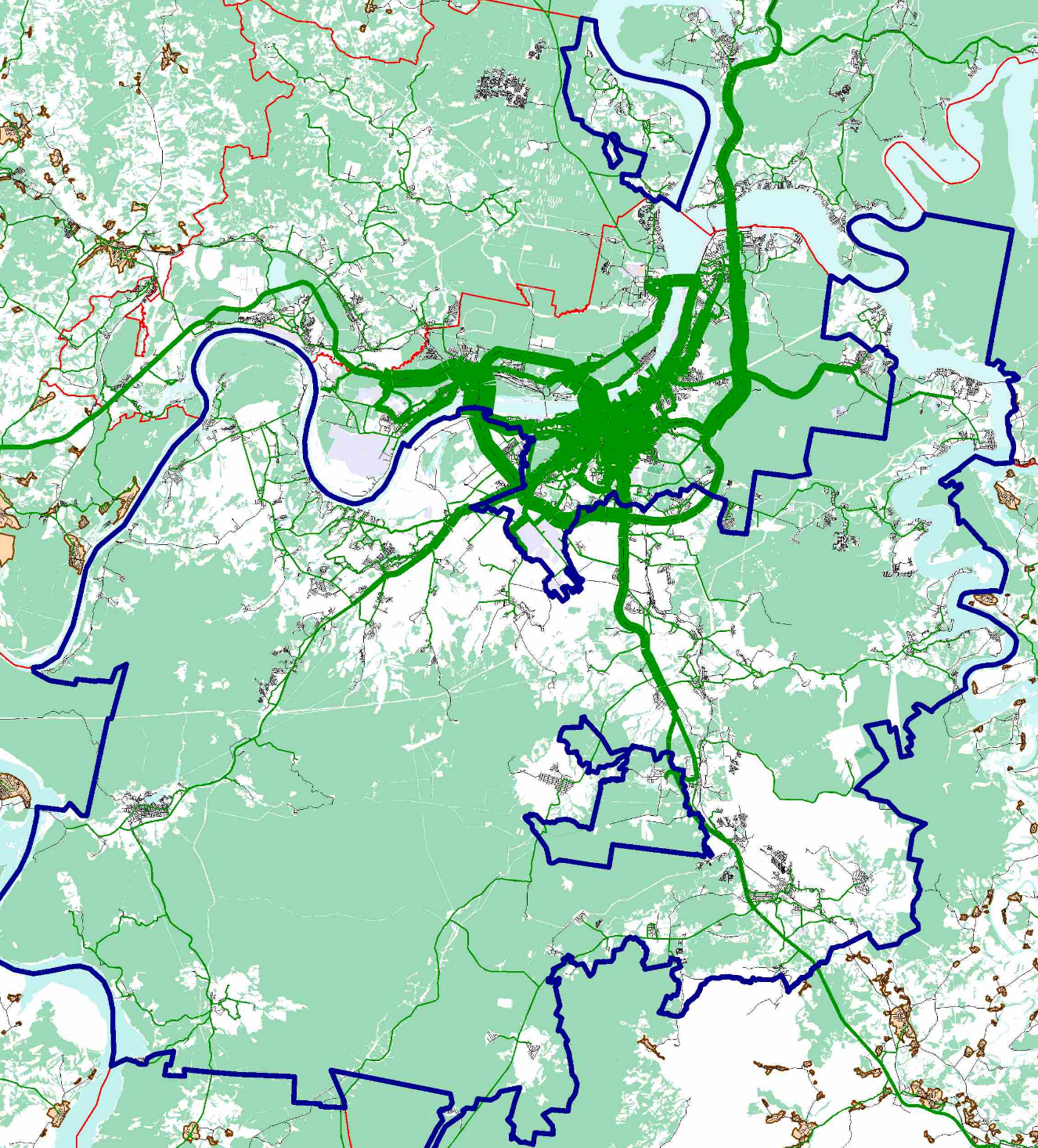 Рисунок 4.3.1 - Прогнозные интенсивности транспортных потоковВ результате рассчитанного на транспортной модели Пермского района прогнозного сценария развития улично-дорожной сети на 2033 год, были получены прогнозные интенсивности на всех участках улично-дорожной сети.5.4. Мероприятия по разработке, внедрению и использованию автоматизированной системы управления дорожным движением (далее - АСУДД), ее функциям и этапам внедрения.В рамках анализа существующей ситуации был проведен анализ дорожных условий и параметров улично-дорожной сети с целью оценки целесообразности внедрения автоматизированной системы управления дорожным движением на территории Пермского района.По результатам анализа было выявлено, что внедрение автоматизированной системы управления дорожным движением на территории Пермского района является нецелесообразным по причине отсутствия светофорного регулирования на продолжительных участках улично-дорожной сети района.5.5. Мероприятия по организации системы мониторинга дорожного движения, установке детекторов транспортных потоков, организации сбора и хранения документации по ОДД, принципам формирования и ведения баз данных, условиям доступа к информации, периодичности ее актуализацииУстановка детекторов транспортных потоков производится с целью мониторинга транспортных потоков преимущественно в городах с большим уровнем автомобилизации для оперативного получения информации об изменениях количества транспортных средств, следующих по различным участкам улично-дорожной сети. В связи с недостаточным уровнем автомобилизации, дополнительных мероприятий по обустройству системы мониторинга дорожного движения не требуется.Мониторинг дорожного движения на территории Пермского района должен производиться в рамках работ по проектированию реконструкций дорог, а также при разработке документов планирования. Сбор и хранение документации по организации дорожного движения должны осуществляться МКУ Управление благоустройством Пермского района.5.6. Мероприятия по совершенствованию системы информационного обеспечения участников дорожного движения.Совершенствование информационного обеспечения участников дорожного движения является необходимым условием для повышения безопасности и эффективности транспортного процесса и системы в целом. Одним из основных элементов системы дорожного движения являются водители транспортных средств, определяющие направление и скорость движения транспортных средств. Сведения о режимах движения, длительности циклов проезда на перекрестках, схемах дорожного движения и дорожных работ, в современных условиях, доводятся до водителей с помощью таких технических средств, как дорожные знаки, дорожная разметка, светофоры, табло, направляющие устройства, которые по существу являются средствами информации. Чем доступнее и понятней информация для водителей об условиях и требуемых режимах движения, тем более точными и безошибочными являются управляющие действия водителей, и, следовательно, тем более высок уровень безопасности и эффективности дорожного движения.Следующим основным элементом системы дорожного движения являются пешеходы, велосипедисты и пассажирский транспорт общего пользования. Эффективное управление движением пешеходными и пассажирскими потоками позволяет равномерно распределить нагрузку на общественный транспорт и транспортную инфраструктуру города.5.6.1. С целью развития системы информирования участников дорожного движения, рекомендуются следующие мероприятия:5.6.1.1. Проведение информационных мероприятий в целях просвещения населения о безопасности дорожного движения в целях усиления профилактики нарушений ПДД среди пешеходов, велосипедистов и водителей, в том числе:5.6.1.1.1. Информирование в СМИ, интернете об аварийно-опасных участках, режимах работы общественного транспорта, проведении ремонтно-строительных работ на УДС и объектах транспортной инфраструктуры поселений. Осуществление мероприятий поручить средствам массовой информации;5.6.1.2. Кроме того, программы комплексного развития транспортной инфраструктуры сельских поселений предусматривают следующие мероприятия по профилактике детского травматизма вследствие возникновения дорожно-транспортных происшествий:5.6.1.2.1. Обеспечение образовательного учреждения поселения учебно-методическими материалами по вопросам профилактики детского дорожно-транспортного травматизма;5.6.1.2.2. Проведение бесед с учащимися по правилам безопасного движения на дорогах.Организацию и проведение рекомендуется поручить Отделу ГИБДД по Пермскому району совместно с руководством муниципальных учебных учреждений, Министерством образования Пермского края.5.7. Мероприятия по применению реверсивного движения.В рамках анализа существующей ситуации был проведен анализ дорожных условий и параметров улично-дорожной сети с целью последующего анализа рациональности введения реверсивного движения.По результатам анализа было выявлено, что введение реверсивного движения является не рациональным мероприятием, ввиду необходимости закупки дорогостоящего оборудования, необходимости обучения персонала и необходимости изменения геометрии улично-дорожной сети, при которой увеличивается загрузка на неактивном направлении и прилегающих улицах, что ведет к ухудшению условий движения, росту экономических издержек и ухудшению состояния окружающей среды.5.8. Мероприятия по организации движения маршрутных транспортных средств, включая обеспечение приоритетных условий их движения.Муниципальные маршруты регулярных перевозок в границах одного сельского поселения, в границах двух и более поселений, находящихся в границах одного муниципального района, устанавливаются, изменяются, отменяются уполномоченным органом местного самоуправления муниципального района.Межмуниципальные маршруты регулярных перевозок в границах Пермского края устанавливаются, изменяются, отменяются уполномоченными органами исполнительной власти – Министерством транспорта Пермского края. Установление или изменение муниципального маршрута регулярных перевозок либо межмуниципального маршрута регулярных перевозок, имеющих два и более общих остановочных пункта с ранее установленным соответственно муниципальным маршрутом регулярных перевозок, межмуниципальным маршрутом регулярных перевозок, осуществляется по согласованию между уполномоченным органом исполнительной власти субъекта Российской Федерации и уполномоченным органом местного самоуправления, к компетенции которых отнесено установление данных маршрутов.Регулярное автобусное движение может быть организовано на дорогах I-IV категории.Техническое состояние автомобильных дорог, улиц, искусственных сооружений, железнодорожных переездов, паромных переправ, по которым проходят автобусные маршруты, их инженерное оборудование, порядок их ремонта и содержания должны удовлетворять требованиям безопасности движения, установленным Государственными стандартами Российской Федерации, строительными нормами и правилами, техническими правилами ремонта и содержания автомобильных дорог, другими нормативными документами.5.9. Мероприятия по организации пропуска транзитных транспортных потоков.С севера на юг район пересекает автомобильная дорога федерального значения Р242 Пермь-Екатеринбург и с севера на юго-запад – автодорога краевого значения Кукуштан-Оса-Чайковский, которые являются основными транспортными автомагистралями в связях с краевым центром и соседними районами.Основные автодороги, которые используются для рекреационных целей: Пермь-Троица, Пермь-Жебреи, Пермь-Кунгур, Пермь-Юго-Камский, Пермь-Ильинский.В связи с удаленностью населенных пунктов от дорог, по которым осуществляется транзитное движение через район, дополнительных мероприятий по пропуску транзитного движения для большей части сельских поселений района не требуется. К мероприятиям по пропуску транзитного движения можно отнести строительство обхода с. Бершеть (раздел 4.1.).5.10. Мероприятия по организации пропуска грузовых транспортных средств, включая предложения по организации движения транспортных средств, осуществляющих перевозку опасных, крупногабаритных и тяжеловесных грузов, а также по допустимым весогабаритным параметрам таких средствВ разделе 1.8.2 был проведен анализ интенсивности грузового транспорта на территории Пермского района. Было выявлено, что наибольшая интенсивность грузовых транспортных потоков (около 3000 авт./сутки в одном направлении) наблюдается на Западном обходе города Перми на пересечении с ул. Строителей. Основной грузовой транспортный поток движется по транспортным магистралям, которые являются транзитными для города Перми, это обходы города Перми и федеральная трасса Пермь-Екатеринбург.На внутригородских дорогах в населенных пунктах интенсивность грузовых потоков очень низкая (на одной улице - не более 100 авт./сутки). На магистралях, которые соединяют крупные населенные пункты Пермского края интенсивность грузовых потоков порядка 500 авт./сутки (Автодорога Пермь-Усть-Качка на подъезде к городу Перми, на трассе Пермь-Екатеринбург).Стоит отметить, что существующие габариты федеральных трасс позволяют осуществлять движения грузового транспорта. Кроме того, расположение большинства населенных пунктов Пермского района позволяет осуществлять транзитное движение грузового транспорта по автомобильным дорогам, не заезжая на территорию поселений.К мероприятиям по пропуску грузового транзитного движения можно отнести строительство обхода с. Бершеть (раздел 4.1.). Дополнительных мероприятий по развитию транспортной инфраструктуры вне населенных пунктов для движения грузового транспорта не требуется.5.11. Мероприятия по ограничению доступа транспортных средств на определенные территории.В рамках анализа существующей ситуации был проведен анализ дорожных условий и параметров улично-дорожной сети для оценки целесообразности ограничения доступа транспортных средств на территории Пермского района.По результатам анализа было выявлено, что ограничение доступа транспортных средств на определенные территории Пермского района является не рациональным мероприятием по причине уменьшения транспортной связанности территорий, в то время как повышение транспортной связанности территорий является одной из главных целей развития транспортной инфраструктуры.5.12. Мероприятия по скоростному режиму движения транспортных средств на отдельных участках дорог или в различных зонах.Дорожно-транспортная сеть Пермского района состоит из дорог III-V категорий. Расчетный скоростной режим на таких дорогах не более 100 км/ч (ГОСТ 33475-2015 Дороги автомобильные общего пользования. Геометрические элементы. Технические требования). В границах населенного пункта скорость ограничивается 60 км/ч. На опасных участках улично-дорожной сети Пермского района установлены искусственные неровности и дорожные знаки 3.24 и 3.25. Дополнительных мероприятий по ограничению скорости не требуется.5.13. Мероприятия по формированию единого парковочного пространства (размещение гаражей, стоянок, парковок (парковочных мест) и иных подобных сооружений).Хранение автотранспорта на территории района осуществляется, в основном, в пределах участков предприятий, учреждений, организаций и на придомовых участках жителей поселений.Перечень мероприятий по организации единого парковочного пространства представлен в таблице 4.13.1. Перечень сформирован на основе программ комплексного развития сельских поселений, генеральных планов сельских поселений, а также необходимости размещения дополнительных парковочных мест на территории поселений.Таблица 4.13.1 – Перечень мероприятий по обустройству стоянок.Мероприятия по организации стоянок необходимо реализовать при помощи внебюджетных средств – инвестиционных поступлений застройщиков территории, владельцев существующих зданий общественного назначения и др.Кроме того, в дальнейшем необходимо предусматривать организацию мест стоянок автомобилей возле зданий общественного назначения с учетом прогнозируемого увеличения уровня автомобилизации населения. Предполагается, что ведомственные и грузовые автомобили будут находиться на хранении в коммунально-складской и промышленной зоне городского поселения. Постоянное и временное хранение легковых автомобилей населения предусматривается, как и в настоящее время, на парковках придомовых участков, автостоянках. 5.14. Мероприятия по организации одностороннего движения транспортных средств на дорогах или их участках.В рамках анализа существующей ситуации был проведен анализ дорожных условий и параметров улично-дорожной сети для оценки целесообразности введения одностороннего движения на автодорогах на территории Пермского района.По результатам анализа было выявлено, что введение одностороннего движения в поселениях Пермского района является не рациональным мероприятием по причине отсутствия необходимости увеличения пропускной способности улиц и увеличения перепробега транспортных средств.5.15. Мероприятия по перечню пересечений, примыканий и участков дорог, требующих введения светофорного регулирования.В настоящее время на территории Пермского района функционирует 40 светофорных объектов (таблица 1.6.1). При этом, все существующие образовательные учреждения, которые имеют прямой подход к проезжей части, обустроены светофорами типа Т-7. 5.16. Мероприятия по режимам работы светофорного регулирования.В настоящее время светофорное регулирование действует в основном на пешеходных переходах (см. таблицу 1.6.1). Изменение режимов светофорного регулирования не требуется.5.17. Мероприятия по устранению помех движению и факторов опасности (конфликтных ситуаций), создаваемых существующими дорожными условиями.Анализ дорожно-транспортных происшествий показал, что наиболее распространенными типами дорожно-транспортных происшествий являются наезд на пешехода и столкновение.5.17.1. К мероприятиям по изменению существующих дорожных условий, положительно влияющих на безопасность дорожного движения, можно отнести установку пешеходных ограждений.Пешеходные ограждения необходимо предусмотреть возле образовательных учреждений, которые имеют прямой подход к проезжей части: 5.17.1.1. Детский сад "Колокольчик", с. Култаево, Р. Кашина, 65а5.17.1.2. Детский сад "Колокольчик", с. Култаево, Октябрьская, 55.17.1.3. Баш-Култаевская основная школа с дошкольным отделением, с. Баш-Култаево, Мавлютова, 305.17.1.4. Нижнемуллинский детский сад "Светлячок", д. Петровка, Ташлыкова, 285.17.1.5. Нижнемуллинская средняя школа, д. Петровка, Школьная, 45.17.1.6. Бершетский детский сад "Умка", с. Бершеть, Ленина, 95.17.1.7. Двуреченский детский сад, пос. Горный, Лямина, 15.17.1.8. Савинский детский сад "Созвездие", д. Песьянка, Молодежная, 55.17.1.9. Савинский детский сад "Созвездие", д. Ванюки, Зеленая, 295.17.1.10. Фроловская средняя школа с дошкольным отделением, Центральная, 85.17.1.11. Кояновская основная школа с дошкольным отделением, с. Кояново, Советская, 133а5.17.1.12. Кондратовский детский сад "Ладошки", Кондратово, Карла Маркса, 1г.5.18. Мероприятия по организации движения пешеходов, включая размещение и обустройство пешеходных переходов, формирование пешеходных и жилых зон на территории, в отношении которой осуществляется разработка КСОДД5.18.1. Движение пешеходов осуществляется преимущественно по тротуарам, переход проезжих частей – по пешеходным переходам. Пешеходные переходы обустроены дорожными знаками «Пешеходный переход» на желтом фоне, а также дорожной разметкой и освещением. Перечень мероприятий по ремонту тротуаров представлен в таблице 4.18.1. Перечень сформирован на основании муниципальной программы Развитие дорожного хозяйства и благоустройство Пермского муниципального района на 2016-2020 годы», а также генеральных планов сельских поселений.Таблица 4.18.1. – Перечень мероприятий по ремонту тротуаров в Пермском районе5.18.2. Обустройство дополнительных пешеходных переходов требуется вблизи образовательных учреждений:5.18.2.1. Детский сад "Колокольчик", с. Култаево, Р. Кашина, 65а5.18.2.2. Детский сад "Колокольчик", с. Култаево, Октябрьская, 55.18.2.3. Баш-Култаевская основная школа с дошкольным отделением, с. Баш-Култаево, Мавлютова, 305.18.2.4. Нижнемуллинский детский сад "Светлячок", д. Петровка, Ташлыкова, 285.18.2.5. Нижнемуллинская средняя школа, д. Петровка, Школьная, 45.18.2.6. Бершетский детский сад "Умка", с. Бершеть, Ленина, 95.18.2.7. Двуреченский детский сад, пос. Горный, Лямина, 15.18.2.8. Савинский детский сад "Созвездие", д. Песьянка, Молодежная, 55.18.2.9. Савинский детский сад "Созвездие", д. Ванюки, Зеленая, 295.18.2.10. Фроловская средняя школа с дошкольным отделением, Центральная, 8.Жилые зоны на территории Пермского района обустроены на внутриквартальных проездах путем установки знаков 5.21 «Жилая зона». Дополнительных мероприятий по обустройству жилых зон на территории Пермского района не требуется.5.19. Мероприятия по обеспечению благоприятных условий для движения инвалидов.5.19.1. К мероприятиям по обеспечению благоприятных условий для движения инвалидов в сфере организации дорожного движения можно отнести создание безбарьерной среды. С этой целью администрацией Пермского муниципального района разработано Постановление №2159 от 17.07.2012 «Об утверждении регламента взаимодействия функциональных органов администрации Пермского района, учреждений и организаций по вопросам создания безбарьерной среды жизнедеятельности для инвалидов и иных маломобильных групп населения».В рамках данного постановления взаимодействие по объектам транспортной инфраструктуры осуществляется:По вопросам размещения автостоянок на территории Пермского района. Функциональный орган в сфере потребительского рынка и защиты прав потребителей администрации Пермского района ежеквартально проводит обследование автостоянок на подведомственной территории с целью проверки наличия на каждой автостоянке, в том числе около предприятий торговли, сферы услуг, в количестве не менее 10% мест (но не менее одного места) для парковки специальных автотранспортных средств инвалидов, которые не должны занимать иные транспортные средства, а также обозначения этих мест знаком «Инвалиды». В случае выявления нарушений требований законодательства по выделению 10% парковочных мест для инвалидов функциональный орган, осуществляющий полномочия в сфере потребительского рынка и защиты прав потребителей администрации Пермского района, в течение 30 календарных дней с даты выявления нарушений направляют уведомления владельцам автостоянок для устранения выявленных нарушений. В случае отказа в устранении нарушений требований законодательства по выделению 10% парковочных мест для инвалидов функциональный орган, осуществляющий полномочия в сфере потребительского рынка и защиты прав потребителей администрации Пермского района, в течение 60 календарных дней с даты получения информации об отказе или отсутствия информации направляют материалы в органы прокуратуры для решения вопроса о возбуждении дела об административном правонарушении. По итогам проведенного обследования автостоянок функциональные органы администрации  Пермского района ежеквартально до 5-го числа месяца, следующего за отчетным кварталом, направляют информацию в функциональный орган, осуществляющий полномочия в сфере потребительского рынка и защиты прав потребителей. Функциональный орган, осуществляющий полномочия в сфере потребительского рынка и защиты прав потребителей, в течение 5 календарных дней обеспечивает направление информации Уполномоченному органу.По вопросам обеспечения доступности остановочных комплексов на территории Пермского района. Уполномоченный орган осуществляет контроль за разработкой проектов остановочных комплексов и их установку. Уполномоченный орган обеспечивает соблюдение требований по обеспечению доступности остановочных комплексов для инвалидов и иных МГН. Уполномоченный орган, осуществляющий функцию по организации и созданию условий для предоставления транспортных услуг населению, ежегодно до 1 декабря текущего года направляет информацию по доступности остановочных пунктов для инвалидов и иных МГН.5.20. Мероприятия по обеспечению маршрутов безопасного движения детей к образовательным организациямНа всех пешеходных переходах, которые имеют прямой подход к образовательным учреждениям, должны располагаться светофоры типа Т-7. В настоящее время светофорами Т-7 (либо пешеходными светофорами) оборудовано 7 образовательных учреждения на территории Пермского района (см. таблицу 1.6.1). На территории Пермского района дошкольное образование представлено 27 дошкольными образовательным учреждением. Система общего образования представлена 16 общеобразовательными учреждениями. Таблица 4.20.1 - Перечень образовательных учреждений в Пермском районеБольшинство образовательных учреждений не нуждается в дополнительных мероприятиях по повышению безопасности дорожного движения по причине уже установленных необходимых технических средств организации дорожного движения или по причине отсутствия выхода пешеходов из образовательного учреждения непосредственно на проезжую часть.У остальных образовательных учреждений должен быть предусмотрен комплекс технических средств организации дорожного движения: обустройство пешеходных переходов, включая нанесение разметки, установку дорожных знаков и светофоров типа Т-7, установку искусственных неровностей.Также необходимо предусмотреть строительство тротуара у школы в Кукуштане, реконструкцию и благоустройство пешеходных переходов в с. Гамово и Фролы.Для проектируемых образовательных учреждений необходимо также предусматривать обустройство подходов, в т.ч. строительство тротуаров, освещение, обустройство пешеходных переходов (разметка, дорожные знаки, светофоры типа Т-7, искусственные неровности).5.21. Мероприятия по организации велосипедного движения.К мероприятиям по организации велосипедного движения относится строительство велосипедных дорожек, а также велопарковок.Перечень мероприятий по организации велосипедного движения на территории Пермского района представлен в таблице 4.21.1. Перечень сформирован на основании программ комплексного развития транспортной инфраструктуры сельских поселений, а также на основании необходимости организации велосипедного движения на территориях поселений.Таблица 4.21.1 – Перечень мероприятий по организации велосипедного движения5.22. Мероприятия по развитию сети дорог, дорог или участков дорог, локально-реконструкционным мероприятиям, повышающим эффективность функционирования сети дорог в целом.Мероприятия по строительству автодорог представлены в разделе 4.2. В данном разделе представлены мероприятия по реконструкционным мероприятиям (таблица 4.22.1)Перечень мероприятий сформирован на основании: генеральных планов сельских поселений, программ комплексного развития транспортной инфраструктуры сельских поселений, мероприятий национального проекта «Безопасные и качественные дороги», муниципальной программы «Развитие дорожного хозяйства и благоустройство Пермского муниципального района», схемы территориального планирования Пермского муниципального района.Таблица 4.22.1 - Мероприятия по строительству автодорог в Пермском районе5.23. Мероприятия по расстановке работающих в автоматическом режиме средств фото- и видеофиксации нарушений правил дорожного движения.Установка фото-, видеофиксации предусмотрена программой комплексного развития транспортной инфраструктуры Гамовского сельского поселения на въезде в с. Гамово. Срок реализации мероприятия – 2023-2033 гг.Установка средств фото- и видеофиксации на остальной территории Пермского района не предусмотрена.5.24. Мероприятия по размещению специализированных стоянок для задержанных транспортных средств.В настоящее время в Пермском районе отсутствуют стоянки для задержанных транспортных средств. В связи с этим, рекомендуется размещение специализированных стоянок для задержанных транспортных средств. Размещение специализированных стоянок рекомендуется осуществлять за счет внебюджетных средств инвестиционных поступлений застройщиков территории.6. Очередность реализации мероприятий.Перечень планируемых мероприятий на автомобильных дорогах Пермского района, их стоимость и очередность представлены в таблице 5.1.Таблица 5.1 - Перечень планируемых мероприятий по организации дорожного движения на улично-дорожной сети Пермского района7. Оценка требуемых объемов финансирования и эффективности мероприятий по ОДД.7.1. Объем финансирования, необходимый для реализации мероприятий по организации дорожного движения на территории Пермского муниципального района, представлен в таблице 6.1. Для каждого вида мероприятий представлен необходимый объем финансирования на каждый год в ближайшие пять лет и с разбивкой на пять лет в последующее десятилетие. 7.2. Оценка требуемых объемов финансирования проводилась на основании объемов финансирования:программ комплексного развития транспортной инфраструктуры сельских поселений Пермского муниципального района, национального проекта «Безопасные и качественные дороги», муниципальной программы «Развитие дорожного хозяйства и благоустройство Пермского муниципального района», средней стоимости строительства, реконструкции, капитального ремонта и ремонта 1 км автомобильных дорог на территории Российской Федерации. Расчет для отдельных мероприятий производился с учетом: протяженности и количества полос на участке улично-дорожной сети, категории автомобильной дороги.Таблица 6.1 – Объем финансирования мероприятий по организации дорожного движения на планируемые 2019- 2030 годыКроме оценки объема финансирования мероприятий по организации дорожного движения необходимо оценить эффективность предусмотренных мероприятий. Для расчета социально-экономической эффективности использовались принципы и расчеты, предусмотренные в ОДМ 218.4.023-2015 «Методические рекомендации по оценке эффективности строительства, реконструкции, капитального ремонта и ремонта автомобильных дорог».Расчет социально-экономической эффективности реализации предложенных мероприятий осуществляется на основании следующих документов:Методические рекомендации по оценке эффективности инвестиционных проектов.ОДМ 218.4.023-2015. Методические рекомендации по оценке эффективности строительства, реконструкции, капитального ремонта и ремонта автомобильных дорог.Расчет социально-экономической эффективности реализации Программы производится путем сравнения общественных затрат и результатов в случае осуществления предлагаемого к реализации - проектного варианта (реалистичный вариант), с теми затратами и результатами, которые будут иметь место при отказе от его реализации – базовом варианте (пессимистичный вариант). Результат отражен в расчете чистого дисконтированного дохода (далее – ЧДД) по формуле:	(1)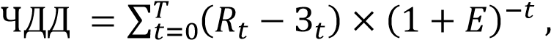 где: Rt – эффект от реализации на t-год, тыс. руб.; Зt – капитальные затраты на t-год, тыс. руб.  – коэффициент дисконтирования. 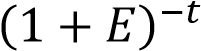 Индекс доходности дисконтированных затрат (ИД) представляет собой отношение суммы дисконтированных денежных притоков к сумме дисконтированных денежных оттоков.Индекс доходности инвестиций всегда больше единицы для проектов с положительным ЧДД и наоборот.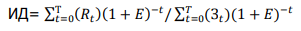 В расчете учтено экономическое окружение проекта в виде: уровня индекса потребительских цен (далее - ИПЦ) по данным Минэкономразвития России;размеров средней часовой заработной платы (далее – ЗПч) для Пермского края (месячная заработная плата в пересчете на 164,4 часов по производственному календарю 2017 г.);индекса роста реальной заработной платы (общий по России) по данным Минэкономразвития России. Показатели экономического окружения проекта приведены в таблице 6.2. Таблица 6.2 - Показатели экономического окружения проекта Оценка эффективности реализации мероприятий производилась по следующим видам эффектов: Эффект от сокращения капитальных вложений в автомобильный транспорт в связи с уменьшением времени доставки грузов.Эффект от снижения себестоимости перевозки грузов и пассажиров.Эффект от сокращения времени пребывания в пути пассажиров.Эффект от сокращения капитальных вложений, 𝛥𝐾𝑡, в t-году в автомобильный транспорт определялся по формуле: 	, 	 (2)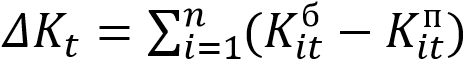 где:  – капиталовложения в автомобильный транспорт в t-году соответственно в базисном и проектном сценарии. 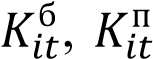 Капиталовложения в автомобильный транспорт в t-году определяются по формуле: 	, 	 (3)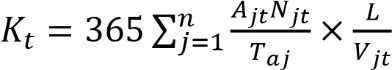 Где: 𝐴𝑗𝑡 – удельные капиталовложения в автомобиль j-вида, руб.; 𝑇𝑎𝑗 – количество часов работы на линии (в наряде) для автомобилей; 𝑁𝑗𝑡 – среднегодовая суточная интенсивность автомобилей, ТС/сутки; L – протяженность, м, участка (маршрута движения ТС j-вида); 𝑉𝑗𝑡 – средняя скорость движения автомобилей, км/ч. Капитальные вложения по годам рассчитываются с учетом показателя инфляции (ИПЦ) и коэффициента перевода цен от оптовых цен. Эффект от снижения себестоимости перевозок грузов, 𝛥𝐶𝑎𝑡, в t-году определяется по формуле: 	, 	 (4)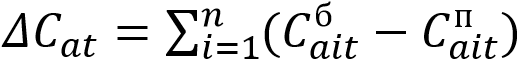 где: 𝐶𝑖𝑡б , 𝐶𝑖𝑡п – затраты на осуществление перевозок грузов в t-году соответственно в базисном и проектном сценарии. 	, 	 (5)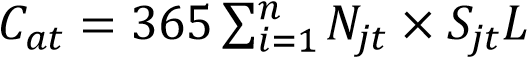 где: 𝑆𝑗𝑡 - средняя себестоимость 1 авт.-км пробега автомобиля j-вида, руб., вычисляемая по формуле: 	(6)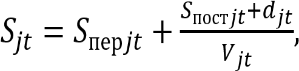 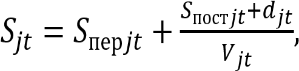 𝑆пер𝑗𝑡 – расчетное значение переменных затрат на 1 км пробега автомобиля j-вида, руб./км; 𝑆пост𝑗𝑡 – расчетное значение постоянных затрат на 1 час пребывания ТС в пути, руб./ч; 𝑑𝑗𝑡 - средняя часовая заработная плата водителя (для личного автомобильного транспорта принимается нулевой).Таблица 6.4 - Расчетные значения переменных и постоянных затрат на транспорте и размер заработной платы в 2020 г.Эффект от сокращения времени пребывания в пути пассажиров в году t определяется по формуле: 	, 	(7)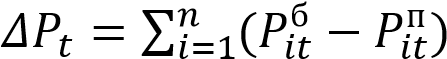 Где:  – общественные потери, связанные с затратами времени населения на поездки соответственно в базовом (пессимистичном) и предлагаемом к реализации (реалистичном) варианте. 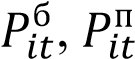 Годовые 	потери, 	связанные 	с 	затратами 	времени населения 	на 	поездки, рассчитываются по формуле: 		 (8)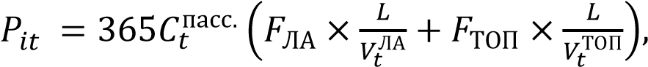 Где: 𝐶𝑡пасс.- средняя величина потерь народного хозяйства в расчете на 1 чел./ч. пребывания в пути пассажиров; Значение 𝐶𝑡пасс. принимается на уровне часовой заработной платы для Пермского края с учетом ее среднего уровня – 184,96 руб. 𝐹ЛА, 𝐹ТОП – суточный пассажиропоток соответственно на легковом автомобиле и транспорте общего пользования, пасс. Расчет социально-экономической эффективности реализации проекта Программы представлен в таблице 6.5. Таблица 6.5 - Расчет социально-экономической эффективности реализации проекта Как видно из полученных данных мероприятия, предложенные к реализации, соответствуют всем критериям эффективности, что свидетельствуют о высокой социально-экономической эффективности реализации рассмотренного перечня мероприятий.По итогам реализации мероприятий по организации дорожного движения ожидается реализация следующих целей развития сети автомобильных дорог Пермского муниципального района:сохранение существующей сети автомобильных дорог местного значения, доведение ее технического состояния до уровня, соответствующего нормативным требованиям;сохранение сети местных автомобильных дорог с твердым покрытием, обеспечивающих связь населенных пунктов с центром района;создание условий для обеспечения единого экономического и транспортного пространства, свободы перемещения населения и товаров по району и за его пределы посредством модернизации и поэтапного развития сети автомобильных дорог, отвечающей интересам граждан, грузовладельцев;ремонт и благоустройство дорог местного значения;обеспечение маршрутов общего пользования элементами обустройства и безопасности движения: дорожные знаки, барьерные ограждения, сигнальные столбики, оборудование автопавильонов и автобусных остановок.Ожидается снижение неудовлетворенности населения качеством дорог, дорожной инфраструктурой, снижение социальной напряженности в Пермском районе. Благоприятные и безопасные условия проживания на территории Пермского муниципального района достигаются за счет приведения состояния автомобильных дорог к требуемым показателям надежности и безопасности.Выполнение намеченных мероприятий позволит:повысить комфорт и удобство поездок, уменьшить риск ДТП за счет улучшения качественных показателей сети дорог, экономить время за счет увеличения средней скорости движения;снизить затраты на транспортные перевозки как для граждан, так и для предприятий и организаций района;обеспечить доступность и повышение качества оказания транспортных услуг при перевозке пассажиров автомобильным транспортом по регулярным пригородным маршрутам.Создание необходимой улично-дорожной инфраструктуры обеспечит благоприятные условия для привлечения инвестиций и станет основой для дальнейшего развития экономики, увеличения доходов бюджета и получения средств для решения социальных проблем.Предложения по институциональным преобразованиям, совершенствованию нормативного правового, нормативно-технического, методического и информационного обеспечения деятельности в сфере ОДД на территории, в отношении которой осуществляется подготовка КСОДД.На управленческом уровне основным направлением в области транспортного планирования и организации дорожного движения на ближайшие годы должно стать повышение роли органов местного самоуправления Пермского района в решении вопросов управления транспортной системой.8.1. Основными задачами совершенствования системы управления развития дорожно-транспортного комплекса Пермского муниципального района является:8.1.1. Приведение системы управления в соответствие с нормами федерального законодательства, в частности ст. 21 Федерального закона «О безопасности дорожного движения» от 10.12.1995 № 196-ФЗ, а также Федерального закона «Об организации дорожного движения в Российской Федерации и о внесении изменений в отдельные законодательные акты Российской Федерации» от 29.12.2017 № 443-ФЗ.8.1.2. Разделение зон ответственности за текущее состояние и условия движения по автомобильным дорогам и за разработку и реализацию планов перспективного развития автомобильных дорог между функциональными подразделениями Пермского района.На законодательном уровне одновременно с совершенствованием системы управления развитием дорожно-транспортного комплекса города предусматривается совершенствование законодательных основ деятельности муниципальных управленческих структур, а также наполнение и развитие существующей нормативной базы, регламентирующей их деятельность.Разработать и утвердить градостроительные регламенты и предельные параметры в части обеспеченности объектов нового строительства и реконструкции местами для паркования автотранспорта. Разработать и утвердить положение по упорядочению выдачи согласований проектной документации в границах красных линий улиц и дорог. Разработать и утвердить Положение о составе, порядке разработки, согласованию и утверждению проектов планировки улично-дорожной сети. Разработать и утвердить Требования к составу и порядку разработки обосновывающих материалов проектов планировок территорий, в части развития улично-дорожной сети и организации движения транспорта.В области организации дорожного движения профильным подразделениям Пермского муниципального района предлагается выступить с инициативой о внесении изменений в Устав положений, закрепляющих за органами исполнительной власти муниципального образования функций по осуществлению мероприятий по организации дорожного движения на УДС города в соответствии со ст. 21 Федерального закона «О безопасности дорожного движения» от 10.12.1995 № 196-ФЗ, а также Федерального закона «Об организации дорожного движения в Российской Федерации и о внесении изменений в отдельные законодательные акты Российской Федерации» от 29.12.2017 № 443-ФЗ. Более того, предлагается разработать и установить размеры штрафных санкций или компенсационных отчислений к предприятиям и организациям, хозяйственная деятельность которых связана с ограничениями (закрытием) движения автомобильного транспорта и пешеходов на существующей автомобильной дороге, а также механизмы их взимания; разработать и утвердить положение о порядке выдачи профильным подразделениям Пермского района согласований проектной документации и условий производства работ в границах красных линий дорог и дорожных сооружений. На организационно-техническом уровне в решении вопросов транспортного планирования и организации дорожного движения предполагается сбалансировано сочетать различные способы развития автомобильных дорог.Экстенсивный способ: расширение протяженности, площади и плотности автомобильных дорог за счет строительства новых участков дорог и реконструкции (расширение) действующих.Интенсивный способ: повышение производительности существующей сети автомобильных дорог за счет повышения эксплуатационных качеств активов, составляющих дорожно-транспортный комплекс и имеющихся в распоряжении территорий.8.3. Предусматривается, что для Пермского района главным способом преодоления сложившихся негативных тенденций, связанных с функционированием действующей сети автомобильных дорог в застроенных территориях (центральная часть), должен стать экстенсивный способ. В качестве приоритетного направления в транспортном планировании и организации движения предусматривается расширение действующей сети автомобильных дорог, для снижения времени транспортных корреспонденций для всех участников дорожного движения.8.3. Основные направления повышения производительности сети автомобильных дорог (интенсификации) для Пермского муниципального района предусматривают: сдерживание объемов дорожного движения (при помощи рационального землепользования и размещения объектов массового посещения);повышение производительности существующей сети автомобильных дорог за счет специализации связей в ее составе по функциональному назначению (иерархия сети) и повышения однородности транспортных потоков;повышение производительности общественного пассажирского транспорта для удовлетворения массовых транспортных потребностей населения (общественный и легкий транспорт);улучшение плавности движения транспортных потоков (при помощи совершенствования методов управления дорожным движением: повышение однородности транспортных потоков, информационное обеспечение участников дорожного движения).Приложение 1к комплексной схеме организации дорожного движения Перечень автомобильных дорог общего пользования местного значения Пермского муниципального района и искусственных сооружений на них  Приложение 2к комплексной схеме организации дорожного движенияПеречень мест для остановки общественного транспорта в Пермском районеПриложение 3к комплексной схеме организации дорожного движенияПеречень парковок в Пермском районеПриложение 4к комплексной схеме организации дорожного движения          Результаты обследования пассажирских потоков на территории Пермского районас. Бершеть около Мира, 3а, в город (Маршруты № 341,443,747, 748, 821)с. Бершеть около Весенней, 3, из города (Маршруты № 443,747, 748)с. Бершеть около Мира, 20а, из города (Маршруты № 341, 821)Поворот на д. Сакмары в город (Маршрут № 104)Поворот на д. Сакмары из города (Маршрут № 104)с. Лобаново в город (Маршруты № 111, 121, 341, 344, 377, 442, 443, 747, 748)с. Лобаново из города (Маршруты № 111, 121, 341, 344, 377, 442, 443, 747, 748)ст. Ферма в город (Маршруты № 147, 148)ст. Ферма из города (Маршруты № 147, 148)пос. Лесоучасток в город (Маршрут № 485)пос. Лесоучасток из города (Маршрут № 485)поликлиника в город (Маршруты № 116,117,118)поликлиника из города (Маршруты № 116,117,118)Песьянка – в город (Маршруты № 109, 115, 169, 339, 403, 431, 823)Песьянка – из города (Маршруты № 109, 115, 169, 339, 403, 431, 823)отворот на с. Култаево в город (Маршруты № 109, 169, 339, 403, 431, 461)отворот в сторону Баш-Култаево из города (Маршрут № 461)отворот на с. Култаево за перекрестком из города (Маршруты № 339, 431)Садовое кольцо в город (Маршруты № 106, 433, 747, 748)Садовое кольцо из города (Маршруты № 106, 433, 747, 748)с. Фролы в город (Маршруты № 111, 121, 148, 341, 344, 442, 443, 747, 748, 823)с. Фролы из города (Маршруты № 111, 121, 148, 341, 344, 442, 443,747, 748, 823)№ п/пНазвание перекрестка1Автодорога Болгары-Юго-Камский круговая развязка (Юго-Камский)2Автодорога Болгары-Юго-Камский – отворот на Полуденная3Отворот на Усть-Качку – автодорога Пермь-Усть-Качка4Трасса Пермь-Усть-Качка-Школьная (Горшки)5Автодорога Пермь-Усть-Качка – Мира (Култаево)6Автодорога Пермь-Усть-Качка – отв. на Кичаново7Съезд на Сокол8Развязка у аэропорта9Западный обход – Строителей (двухуровневая развязка)10Трасса Р242 – Отворот на Платошино11Трасса Р242 (двухуровневая развязка у Кукуштана)12Трасса Пермь-Екатеринбург (двухуровневая развязка на Бершеть)13Трасса Пермь-Екатеринбург – Трактовая (выезд на Мулянку)14Трасса Пермь-Екатеринбург – выезд на пос. Юг15Центральная – отворот на Большой Буртым (Лобаново)16Трасса Пермь-Екатеринбуг – Нестюковский тракт17Трасса Пермь-Екатеринбуг – Отворот на Ферму (около Замулянки)18Трасса Пермь-Екатеринбуг – Весенняя (Фролы)19Восточный обход-Г.Хасана20Бродовский тракт – Братская (у остановки Голый Мыс)21Автодорога Пермь-Ильинский – отворот на Скобелевку22Автодорога Пермь-Ильинский – ГайвинскаяКатегория транспортного
средстваРисунокТип транспортного средстваA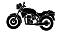 МотоциклыB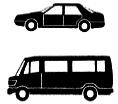 Легковые автомобили, небольшие грузовики (фургоны) и другие автомобили с прицепом и без негоC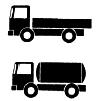 Двухосные грузовые автомобилиC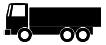 Трехосные грузовые автомобилиC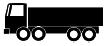 Четырехосные грузовые автомобилиC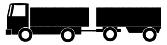 Четырехосные автопоезда (двухосный грузовой автомобиль с прицепом)C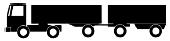 Пятиосные автопоезда (трехосный грузовой автомобиль с прицепом)C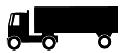 Трехосные седельные автопоезда (двухосный седельный тягач с полуприцепом)C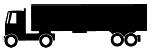 Четырехосные седельные автопоезда (двухосный седельный тягач с полуприцепом)C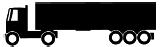 Пятиосные седельные автопоезда (двухосный седельный тягач с полуприцепом)C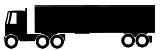 Пятиосные седельные автопоезда (трехосный седельный тягач с полуприцепом)C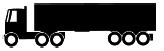 Шестиосные седельные автопоездаC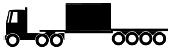 Автомобили с семью и более осями и другиеD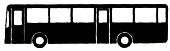 АвтобусыНазвание остановкиКоличество обследуемых остановочных пунктовОтворот на с. Култаево3Песьянка2Садовое кольцо (Кондратово)2д. Сакмары 2с. Бершеть3с. Лобаново2п. Ферма2с. Фролы2Сылва-Стрелка2Итого20Наименование муниципального образованияРеквизиты акта утверждения ГПРеквизиты акта утверждения ПЗЗНаименование муниципального образованияРеквизиты акта утверждения ГПРеквизиты акта утверждения ПЗЗБершетское сельское поселениеРешение СД от 27.05.2013 г. № 323Решение СД от 17.06.2013 г. № 331 Гамовское сельское поселениеРешение СД от 29.08.2013 № 357Решение СД от 24.12.2013 № 26 Двуреченское сельское поселение Решение СД от 30.04.2013 № 329Решение СД от 09.04.2013 г. № 325 Заболотское сельское поселениеРешение СД от 19.03.2014 № 50Решение СД от 28.05.2014 г. № 65 Кондратовское сельское поселениеРешение СД от 28.02.2014 г. № 33Решение СД от 28.05.2014 г. № 52Култаевское сельское поселениеРешение СД от 06.02.2014 № 29Решение СД от 09.06.2014 г. № 53Кукуштанское сельское поселениеРешение СД от 18.07.2013 № 405Решение СД от 07.02.2013 г. № 361Лобановское сельское поселениеРешение СД от 29.08.2013 г. № 62Решение СД от 29.08.2013 г. № 63Пальниковское сельское поселениеРешение СД от 30.07.2013 № 35Решение СД от 28.12.2012г. № 56Платошинское сельское поселениеРешение СД от 12.12.2013 № 25Решение СД от 15.07.2013 г. № 347Савинское сельское поселениеРешение СД от 27.09.2013  № 28Решение СД от 28.05.2014 г. № 103Сылвенское  сельское поселениеРешение СД от 15.08.2013 № 67Решение СД от 15.08.2013 № 68Усть-Качкинское сельское поселениеРешение СД от 26.12.2013 г. № 41Решение СД от 26.12.2013 № 42Фроловское сельское поселениеРешение СД от 30.05.2013 г. № 296 Изменения – решение СД от 05.05.2014  № 49Решение СД от 22.08.2013 № 312 Изменения – решение СД от 05.05.2014  № 48Хохловское сельское поселениеРешение СД от 30.07.2013  № 292Решение СД от 30.07.2013 № 294Юговское сельское поселениеРешение СД от 30.05.2013 г. № 281Решение СД от 310.2013 № 294Юго-Камское сельское поселениеРешение СД от 15.05.2013 г. № 54Решение СД от 24.12.2013 № 36МестоположениеТип пересеченияТранспортные пересечения в разных уровняхТранспортные пересечения в разных уровняхЗападный обход – ул. СтроителейПолуклевернаяВосточный обход – Героев ХасанаКлевернаяТрасса Пермь-Екатеринбург – Отворот на пос. ЮгЭстакада со съездамиТрасса Пермь-Екатеринбург вблизи КояновоЭстакада со съездамиТрасса Пермь-Екатеринбург – Отворот на БершетьЭстакада со съездамиТрасса Пермь-Екатеринбург между с. Бершеть и ЯнычиЭстакада со съездамиТрасса Пермь-Екатеринбург – отворот на ЯнычиЭстакада со съездамиТрасса Пермь-Екатеринбург – отворот на с. Нижний ПальникКлевернаяВосточный обход – Лядовский трактКлевернаяТранспортные пересечения в одном уровнеТранспортные пересечения в одном уровнеАвтодорога Болгары-Юго-Камский (Юго-Камский)КольцеваяАвтодорога Болгары-Юго-Камский – автодорога Пермь-Усть-КачкаКольцеваяУл. Камская – ул. СтроителейКольцеваяТрасса Пермь-Екатеринбург между с. Бершеть и ЯнычиКольцевая№ п/пНаименование автодорогиПолная длина, мНазвание основного препятствия1Городская свалка - Жебреи6,75р.Татарка2"Пермь - Екатеринбург" - Ферма12р.Мулянка3"Пермь - Екатеринбург" - Ферма18р.Мулянка4 Култаево-Нижние Муллы25,31р.Сарабаиха5 Казанский тракт - БОС20р. Мулянка6Лобаново - Насадка (уч.Лобаново - Мостовая)10,54р.Кольцовка7Лобаново - Насадка (уч.Лобаново - Мостовая)34,7р.Сыра8Лобаново - Насадка (уч.Лобаново - Мостовая)6,48р.Скакунья9Лобаново - Насадка (уч.Лобаново - Мостовая)23,4р.Каменка10Лобаново - Насадка (уч.Лобаново - Мостовая)23,59р.Мостовая11Кояново - Юг34,56р.Юг12"Пермь - Екатеринбург" - Курашим19р.Платошинка13Гамово - Шульгино6,2ручей14 Хохловка - Ширпы45,8р.Кама(Хохл. залив)15Ерепеты - Симакино36,08залив (р. Сылва)16 Горшки - Новоильинское19,15р.Голомысовка17Красный Восход-Луговая12,44р.Луговая18Мостовая - Гарюшки24,55р.Сыра19"Лобаново - Насадка" - Грузди - Староверово36,08р.Сыра20Горбуново – Малый Буртым - Мулянка18,34р. Мулянка21"Лобаново - Мостовая" - Рассольная34,12р. Сыра22 Новый - Рождественское14р. Северная23"Кукуштан - Оса - Чайковский" - Октябрьский40р.Бабка24Рождественское-Сташково23,8р.Сосновая25Рождественское-Усть-Пизя14,49р.Пизя26"Кукуштан - Чайковский" - Сухобизярка48р.Бабка27Горшки - Новоильинское23,62р.Чумкосна28Растягаево-Трухинята17,32р.Качка29Лобаново - Насадка (уч. Лобаново - Мостовая)25,12р.Мулянка30"Пермь - Екатеринбург" - Курашим71,2р.Бабка31Красный Восход-Гамы25,2р.Качка32Подъезд к п.Юго-Камский24,65р.Юг33Подъезд к п.Юго-Камский22,2р.Полуденная34"Кукуштан - Чайковский" - Бырма79,9р.Бабка35Бершеть - Янычи47,99АдресТип пересеченияВосточный обходАвтомобильный переездУл. Дорожная, д. НяшиноЖелезнодорожный переездУл. Тупиковая, п. ФермаЖелезнодорожный переездУл. Путейская, НестюковоРегулируемый переездТрасса Пермь-ЕкатеринбургАвтомобильный переездУл. Центральная, д. ГорбуновоЖелезнодорожный переездУл. Дачная, МулянкаРегулируемый переездСибирский тракт, БершетьАвтомобильный переездУл. Забайкальская, БершетьЖелезнодорожный переездСибирский тракт, вблизи р. Юг, БершетьЖелезнодорожный переездУл. Чапаева, КукуштанРегулируемый переездУл. Школьная, ПлатошиноЖелезнодорожный переезд№ п/пНаименование дорогКоличество светофорных объектов, шт.№ п/пНаименование дорогКоличество светофорных объектов, шт.1Городская свалка-Жебреи2"Городская свалка-Жебреи"-Молоково3Новые Ляды-Троица (уч.Сылва-Троица)4"Пермь-Троица"- Сылва5"Пермь-Екатеринбург"-Нефтяник66Новые Ляды-Старые Ляды7Хохловка-Ширпы8Новые Ляды - Троица (уч.Новые Ляды - Сылва) 9"Городская свалка-Жебреи"-Русское поле10"Пермь-Екатеринбург" - Ферма11Няшино-Восточный обход г. Перми12Горный - Верх-Сыра13Ерепеты-Симакино14Заозерье-Пермь15"Пермь-Ильинский"-Хохловка"-Тупица16Ферма-Горный517"Пермь-Екатеринбург"- Замараево18Бродовский тракт-Мартьяново19Пермь-Гамово20Верхние Муллы - Кондратово (001+174 - 003+200)1921р. Пыж - Ванюки222"Пермь - Гамово" - Сакмары23Гамово - Шульгино24Гамово - Заречная25"Пермь - Гамово" - Страшная26"р. Пыж - Ванюки" - Сокол27Гамово - Савенки28Гамово - Паны29Шульгино - Березник30"Пермь - Жебреи" - Софроны31"Лобаново - Насадка" - Ключи32Горшки-Новоильинское233Красный Восход-Гамы34Красный Восход-Луговая35Рождественское-Сташково36Усть-Качка-Одина37Култаево-Нижние Муллы38БОС - Нижние Муллы39Рождественское-Усть-Пизя40Подъезд к п.Юго-Камский41Дикая Гарь 1-Дикая Гарь242Кичаново - Дикая Гарь143"Болгары-Юго-Камский-Крылово", подъезд №144"Болгары-Юго-Камский-Крылово", подъезд №245Юго-Камский - Оханская переправа46Усть-Тары-Нижние Муллы47Култаево-Башкултаево48Новоильинское-Хмелевка-Васильевка49Рождественское-Кашино50Ольховка-Кулики51"Болгары-Юго-Камский-Крылово"-Ключики52"Пермь-Усть-Качка" - Шугуровка53Казанский тракт-БОС54"Усть-Тары- Нижние Муллы"- Ежи55"Горшки-Новоильинское" - Зубки56Красный Восход - Гамы - Дворцовая Слудка57Новый-Рождественское58"Култаево-Нижние Муллы" -Заполье59Шугуровка - Буланки60"Болгары - Юго-Камский Крылово" - Степаново61Мураши-Валеваи62"Кичаново - Дикая Гарь 1" - Кеты63Луговая - Моргали64"Болгары-Юго-Камский-Крылово"-Таежный"65"Пермь - Екатеринбург" - Кукуштан66Пермь-Екатеринбург"-Касимово67Лобаново-Насадка (уч.Мостовая-Насадка)68Мостовая-Гарюшки69"Пермь-Екатеринбург"-Байболовка70Платошино - Кукуштан 71Кояново-Мулянка272Кояново-Юг73Лобаново-Насадка (уч.Лобаново-Мостовая)274"Пермь-Екатеринбург" - Курашим75Горбуново - Меркушево76Горбуново-Малый Буртым-Мулянка77Староверово-Заборье78"Пермь-Екатеринбург"-Янычи79Кукуштан - (по ул. Сибирский тракт)-Платошино80"Лобаново-Насадка"- Комарово81"Лобаново-Насадка"-Грузди-Староверово82"Лобаново-Насадка"-Горный83"Лобаново-Насадка"- Березники-Мулянка84"Кукуштан-Чайковский"-Бырма85"Кукуштан-Чайковский"-Сухобизярка86"Кукуштан-Чайковский"-Бизяр87"Кукуштан-Оса-Чайковский"- Октябрьский88"Пермь-Екатеринбург"-Ключики89Бершеть-Рассолино90"Пермь - Екатеринбург" - Нестюково291Кукуштан - Чайковский " - Анинск92"Кукуштан - Чайковский" - кордон Бессоновский 93"Пермь - Екатеринбург" - Козыбаево 94Козыбаево - Промышленная зона95Кондратово - Берег Камы96Растягаево - Трухинята97"Пермь - Екатеринбург" - Сухо-Платошино98Ольховка - Тишкино99"Лобаново - Мостовая" - Рассольная100Рассольная - Верхняя Рассольная101Платошино - Усть-Курашим102"Пермь - Екатеринбург - Курашим" - Сыро-Платошино103Аникино - Капидоны104Скобелевка-Сухая105Мулянка-Грибаново106"Хохловка-Ширпы"-Верхняя Хохловка (подъезд № 2)107"Болгары-Юго-Камский-Крылово"-Петушки108Дерибы-Огрызково109Страшная-Сокол110"Пермь-Жебреи"-Броды111Восточный обход г.Пермь-Паздерино112"Болгары-Юго-Камский-Крылово"-Ермозы113Кеты-СоколНазваниеАдресЦентр. авторемонта ИП Калашников В.А.Романа Кашина, 94, с. КултаевоАвтотехцентрСибирская, 8, с. КултаевоАвтомобили Баварии Автоцентрд. Хмели, Космонавтов шоссе, 380САТУРН-Р-АВТО Автоцентр, официальный дилер Nissanд. Хмели, Космонавтов шоссе, 368дСАТУРН-Р-АВТО Автосалон, официальный дилер Ladaд. Хмели, Космонавтов шоссе, 362Союз-Авто Автосервисд. Хмели, Космонавтов шоссе, 330в/2РемАвто Автосервисд. Хмели, Космонавтов шоссе, 330а/10Тойота Центр. Прикамье Автоцентр, официальный дилерд. Хмели, Космонавтов шоссе, 306X-drive Автосервисд. Хмели, Космонавтов шоссе, 304/1Автоэлектрик59 Автосервисд. Хмели, Космонавтов шоссе, 328/5УАЗ ЦЕНТР. ПЕРМЬ Автосалон, официальный дилер УАЗд. Хмели, Космонавтов шоссе, 328/1ТРАК СЕРВИС, Центр. ремонта тягачей и полуприцеповд. Хмели, Космонавтов шоссе, 328/9Агрегат Сервисд. Хмели, Космонавтов шоссе, 328/9Центр. диагностики и ремонта грузовых автомобилей и полуприцеповд. Хмели, Космонавтов шоссе, 320Восток Моторс, Автоцентр, официальный дилер Hyundaiд. Хмели, Космонавтов шоссе, 316вLocal Plus, Центр. кузовного ремонтад. Хмели, Космонавтов шоссе, 320Б/14Ин.Кар.Снаб, Центр. по ремонту насос-форсунок и топливной аппаратурыд. Хмели, Космонавтов шоссе, 320а/1Car Service Perm, Автосервисд. Хмели, Космонавтов шоссе, 316/4Планета Авто, Автотехцентрд. Хмели, Космонавтов шоссе, 312Б/2А Тюнинг, Автосервисд. Хмели, Космонавтов шоссе, 316/14Тесла, Компания по тюнингу и ремонту автоэлектрикид. Хмели, Космонавтов шоссе, 312/3аМультиТракСервисд. Хмели, Космонавтов шоссе, 316/7АвтоАльянс КОРЕЯ-МОТОРСд. Хмели, Космонавтов шоссе, 312а/1Олимп, Автосервисд. Хмели, Космонавтов шоссе, 312Б/3УралСервис, Автосервисд. Хмели, Космонавтов шоссе, 312БАвтосервис, ИП Никитин В.А.д. Хмели, Космонавтов шоссе, 310аMazda Service, Автосервисд. Хмели, Космонавтов шоссе, 310аMaster Car, АвтотехцентрСадовое кольцо, 47, д. КондратовоAVTOMOR, АвтосервисУральская, 14, д. КондратовоМастерская авторемонта, ИП Высотин Е.С.Камская, 13Б, д. КондратовоТехноСфера, Автотехцентр. профессионального ремонтаШоссейная, 1д, д. КондратовоКуба, АвтокомплексСадовая, ½, пос. Красный ВосходАвтосервис, ИП Буров Н.Д.Школьная, 17/1, д. УстиновоАвтоцентр, ИП Вотинов А.В.Юбилейная, 13Б, с. ФролыКрылатый лев, АвтосервисСибирская, 60а, д. ЗамулянкаOrange, АвтосервисСадовая, 17, с. ФролыГРУЗОВИК, КомпанияКультуры, 68, с. ЛобановоЦентр. авторемонта, ИП Пыхтеев С.Ю.Центральная, 11Б, с. ЛобановоГРУЗОВОЙ СЕРВИС, Центр. технического обслуживания и ремонта грузовых автомобилей MANБерёзовый переулок, 5, пос. Горный (Ферма)Лидер, АвтосервисПридорожная, 14/1, д. СимонкиПатриот, АвтотехцентрПермская, 13а, пос. СылваАдреналин, АвтомастерскаяПермская, 13а, пос. СылваАвтосервисОстровского, 2, нп. КукуштанНазвание АдресГазпромнефтьЗападный обход 10 км, 1ГазпромнефтьКосмонавтов шоссе, 310/11Лукойл-УралнефтепродуктКосмонавтов шоссе, 318V & VКосмонавтов шоссе, 304БV & VАэродромная, 1Б, д. Большое СавиноЛукойл-УралнефтепродуктАэродромная, ½, д. Большое СавиноЛикомСибирская, 1, с. КултаевоQUADROРомана Кашина, 107а, с. КултаевоЛикомСадовая, 1/3, пос. Красный ВосходЛукойл-УралнефтепродуктПодлесная, 24, д. ЯкунчикиMinolЮбилейная, 15, с. Фролы MinolПермь-Екатеринбург трасса 5 км, 1зНестюково АГЗСНестюковский тракт, 1аЛукойл-УралнефтепродуктПермь-Екатеринбург трасса 5 км, 56АГЗС ИП Баранова Н.П.Восточный обход, 10АЗС, Пром ТЭКР242 46км, 1, нп. Кукуштан,V & VПермская, 1, Стрелка м-н, пос. СылваАЗС ИП Зыков М.В.Центральная, 18а, д. Мостовая (Двуреченское сп)Название населенного пунктаНазвание перегонаУтроВечерФролыУл. Весенняя от ул. Юбилейная до ул. Солнечная3030Ул. Садовая от ул. Весенняя до ж/д переезда4030ФермаУл. Некрасова от ул. Речная до ул. Рассветная3025Ул. Речная2545Ул. Уральская4030КондратовоУл. Камская от ул. Кирова до ул. Садовое кольцо3535КултаевоУл. Романа Кашина4030ГоршкиУл. Мира6060ЛобановоЦентральная отворот на д. Мостовая5555Название перегонаУтроВечерАвтодорога Болгары-Юго-Камский – отворот на Полуденная8580Автодорога Пермь-Усть-Качка - Отворот на Усть-Качку8590Автодорога Пермь-Усть-Качка – Отворот на Култаево8075Автодорога Пермь-Усть-Качка – Отворот на Кичаново7570Автодорога Пермь-Усть-Качка – Отворот на аэропорт7070Автодорога Пермь-Усть-Качка – Отворот на Сокол8075Западный обход – Строителей (двухуровневая развязка)9095Трасса Р242 – Отворот на Платошино8580Трасса Р242 – Отворот на Кукуштан9590Трасса Р242 – Отворот на Бершеть9590Трасса Р242 – Отворот на Мулянку10090Трасса Р242 – Отворот на пос. Юг9590Трасса Р242 – Отворот на Нестюковский тракт8070Трасса Р242 – Отворот на Ферму7565Трасса Р242 – Отворот на Фролы7560Автодорога Пермь-Ильинский – отворот на Скобелевку6570 Название перекресткаПодходЛегковыеАвтодорога Болгары-Юго-Камский – отворот на ПолуденнаяАвтодорога Болгары-Юго-Камский с юга1957Автодорога Болгары-Юго-Камский – отворот на ПолуденнаяОт д Полуденная84Автодорога Болгары-Юго-Камский – отворот на ПолуденнаяАвтодорога Болгары-Юго-Камский с севера1305Автодорога Пермь-Усть-Качка - Отворот на Усть-КачкуАвтодорога Пермь-Усть-Качка с запада2105Автодорога Пермь-Усть-Качка - Отворот на Усть-КачкуСо стороны  с. Усть-Качка2684Автодорога Пермь-Усть-Качка - Отворот на Усть-КачкуАвтодорога Пермь-Усть-Качка с востока5766Автодорога Пермь-Усть-Качка – Отворот на КултаевоАвтодорога Пермь-Усть-Качка с запада3810Автодорога Пермь-Усть-Качка – Отворот на КултаевоСо стороны с. Култаево2173Автодорога Пермь-Усть-Качка – Отворот на КултаевоАвтодорога Пермь-Усть-Качка с востока7285Автодорога Пермь-Усть-Качка – Отворот на КултаевоСо стороны д. Мокино1166Автодорога Пермь-Усть-Качка – Отворот на КичановоАвтодорога Пермь-Усть-Качка с запада6437Автодорога Пермь-Усть-Качка – Отворот на КичановоСо стороны д. Кичаново513Автодорога Пермь-Усть-Качка – Отворот на КичановоАвтодорога Пермь-Усть-Качка с востока11808Автодорога Пермь-Усть-Качка – Отворот на КичановоСо стороны д. Киты749Автодорога Пермь-Усть-Качка – Отворот на аэропортАвтодорога Пермь-Усть-Качка с запада6404Автодорога Пермь-Усть-Качка – Отворот на аэропортСо стороны аэропорта1065Автодорога Пермь-Усть-Качка – Отворот на аэропортАвтодорога Пермь-Усть-Качка с востока10318Автодорога Пермь-Усть-Качка – Отворот на СоколАвтодорога Пермь-Усть-Качка с запада10605Автодорога Пермь-Усть-Качка – Отворот на СоколАвтодорога Пермь-Усть-Качка с востока14443Западный обход – Строителей (двухуровневая развязка)Западный обход с севера17385Западный обход – Строителей (двухуровневая развязка)Западный обход с юга15581Западный обход – Строителей (двухуровневая развязка)Подход с ул. Строителей11748Трасса Р242 – Отворот на ПлатошиноТрасса Р242 с севера4086Трасса Р242 – Отворот на ПлатошиноТрасса Р242 с юга3165Трасса Р242 – Отворот на ПлатошиноПодход с с. Платошино183Трасса Р242 – Отворот на КукуштанТрасса Р242 с севера5625Трасса Р242 – Отворот на КукуштанТрасса Р242 с юга3117Трасса Р242 – Отворот на КукуштанПодход с пос. Кукуштан1037Трасса Р242 – Отворот на КукуштанПодход с с. Нижний Пальник2497Трасса Р242 – Отворот на БершетьТрасса Р242 с севера5975Трасса Р242 – Отворот на БершетьТрасса Р242 с юга4645Трасса Р242 – Отворот на БершетьПодход с с. Бершеть936Трасса Р242 – Отворот на БершетьПодход с ЗАТО Звездный196Трасса Р242 – Отворот на ЮгТрасса Р242 с севера9775Трасса Р242 – Отворот на ЮгТрасса Р242 с юга6670Трасса Р242 – Отворот на ЮгПодход с пос. Юг1233Трасса Р242 – Отворот на Нестюковский трактТрасса Р242 с севера10089Трасса Р242 – Отворот на Нестюковский трактПодход с Нестюковского тракта5946Трасса Р242 – Отворот на ФермуТрасса Р242 с юга9796Трасса Р242 – Отворот на ФермуПодход с пос. Ферма1660Трасса Р242 – Отворот на ФролыТрасса Р242 с севера11976Трасса Р242 – Отворот на ФролыПодход с пос. Фролы3889Автодорога Пермь-Ильинский – отворот на СкобелевкуАвтодорога Пермь-Ильинский с севера1117Автодорога Пермь-Ильинский – отворот на СкобелевкуАвтодорога Пермь-Ильинский с юга1667Автодорога Пермь-Ильинский – отворот на Скобелевкуотворот на Скобелевку635Лобаново ул. Центральная отворот на д. МостоваяУл. Центральная с севера3769Лобаново ул. Центральная отворот на д. МостоваяУл. Центральная с юга2387Лобаново ул. Центральная отворот на д. МостоваяПодход от д. Мостовая2274Д. Горшки Ул. Мира – ул. ШкольнаяУл. Мира с запада1418Д. Горшки Ул. Мира – ул. ШкольнаяУл. Лесная173Д. Горшки Ул. Мира – ул. ШкольнаяУл. Мира с востока1691Д. Горшки Ул. Мира – ул. ШкольнаяУл. Школьная329Название перекресткаПодходЛегковыеАвтодорога Болгары-Юго-Камский – отворот на ПолуденнаяАвтодорога Болгары-Юго-Камский с юга1,05Автодорога Болгары-Юго-Камский – отворот на ПолуденнаяАвтодорога Болгары-Юго-Камский с севера2,09Автодорога Пермь-Усть-Качка - Отворот на Усть-КачкуАвтодорога Пермь-Усть-Качка с запада1,54Автодорога Пермь-Усть-Качка - Отворот на Усть-КачкуСо стороны с. Усть-Качка2,55Автодорога Пермь-Усть-Качка - Отворот на Усть-КачкуАвтодорога Пермь-Усть-Качка с востока2,46Автодорога Пермь-Усть-Качка – Отворот на КултаевоАвтодорога Пермь-Усть-Качка с запада2,14Автодорога Пермь-Усть-Качка – Отворот на КултаевоАвтодорога Пермь-Усть-Качка с востока3,26Автодорога Пермь-Усть-Качка – Отворот на КичановоАвтодорога Пермь-Усть-Качка с запада3,2Автодорога Пермь-Усть-Качка – Отворот на КичановоАвтодорога Пермь-Усть-Качка с востока5,14Автодорога Пермь-Усть-Качка – Отворот на аэропортАвтодорога Пермь-Усть-Качка с запада3,25Автодорога Пермь-Усть-Качка – Отворот на СоколАвтодорога Пермь-Усть-Качка с запада5,2Автодорога Пермь-Усть-Качка – Отворот на СоколАвтодорога Пермь-Усть-Качка с востока7,69Западный обход – Строителей (двухуровневая развязка)Западный обход с севера4,68Западный обход – Строителей (двухуровневая развязка)Западный обход с юга5,41Западный обход – Строителей (двухуровневая развязка)Подход с ул. Строителей21,36Трасса Р242 – Отворот на ПлатошиноТрасса Р242 с севера3,68Трасса Р242 – Отворот на ПлатошиноТрасса Р242 с юга2,66Трасса Р242 – Отворот на КукуштанТрасса Р242 с севера3,04Трасса Р242 – Отворот на КукуштанТрасса Р242 с юга1,24Трасса Р242 – Отворот на БершетьТрасса Р242 с севера2,30Трасса Р242 – Отворот на БершетьТрасса Р242 с юга2,15Трасса Р242 – Отворот на ЮгТрасса Р242 с севера2,56Трасса Р242 – Отворот на ЮгТрасса Р242 с юга1,5Трасса Р242 – Отворот на Нестюковский трактТрасса Р242 с севера5,46Трасса Р242 – Отворот на Нестюковский трактПодход с Нестюковского тракта8,8Трасса Р242 – Отворот на ФермуТрасса Р242 с юга4,95Трасса Р242 – Отворот на ФермуПодход с пос. Ферма3,45Трасса Р242 – Отворот на ФролыТрасса Р242 с севера4,37Трасса Р242 – Отворот на ФролыПодход с пос. Фролы9,97Автодорога Пермь-Ильинский – отворот на СкобелевкуАвтодорога Пермь-Ильинский с севера0,65Автодорога Пермь-Ильинский – отворот на СкобелевкуАвтодорога Пермь-Ильинский с юга1,31Автодорога Пермь-Ильинский – отворот на СкобелевкуОтворот на Скобелевку1,41Лобаново ул. Центральная отворот на д. МостоваяУл. Центральная с севера4,24Лобаново ул. Центральная отворот на д. МостоваяУл. Центральная с юга5,14Лобаново ул. Центральная отворот на д. МостоваяПодход от д. Мостовая3,38Д. Горшки Ул. Мира – ул. ШкольнаяУл. Мира с запада1,18Д. Горшки Ул. Мира – ул. ШкольнаяУл. Мира с востока2,13Название перекресткаПодходУровень загрузкиАвтодорога Болгары-Юго-Камский – отворот на ПолуденнаяАвтодорога Болгары-Юго-Камский с юга28Автодорога Болгары-Юго-Камский – отворот на ПолуденнаяАвтодорога Болгары-Юго-Камский с севера14Автодорога Пермь-Усть-Качка - Отворот на Усть-КачкуАвтодорога Пермь-Усть-Качка с запада22Автодорога Пермь-Усть-Качка - Отворот на Усть-КачкуСо стороны с. Усть-Качка23Автодорога Пермь-Усть-Качка - Отворот на Усть-КачкуАвтодорога Пермь-Усть-Качка с востока35Автодорога Пермь-Усть-Качка – Отворот на КултаевоАвтодорога Пермь-Усть-Качка с запада27Автодорога Пермь-Усть-Качка – Отворот на КултаевоАвтодорога Пермь-Усть-Качка с востока40Автодорога Пермь-Усть-Качка – Отворот на КичановоАвтодорога Пермь-Усть-Качка с запада37Автодорога Пермь-Усть-Качка – Отворот на КичановоАвтодорога Пермь-Усть-Качка с востока60Автодорога Пермь-Усть-Качка – Отворот на аэропортАвтодорога Пермь-Усть-Качка с запада40Автодорога Пермь-Усть-Качка – Отворот на СоколАвтодорога Пермь-Усть-Качка с запада65Автодорога Пермь-Усть-Качка – Отворот на СоколАвтодорога Пермь-Усть-Качка с востока96Западный обход – Строителей (двухуровневая развязка)Западный обход с севера70Западный обход – Строителей (двухуровневая развязка)Западный обход с юга85Западный обход – Строителей (двухуровневая развязка)Подход с ул. Строителей160Трасса Р242 – Отворот на ПлатошиноТрасса Р242 с севера50Трасса Р242 – Отворот на ПлатошиноТрасса Р242 с юга36Трасса Р242 – Отворот на КукуштанТрасса Р242 с севера46Трасса Р242 – Отворот на КукуштанТрасса Р242 с юга18Трасса Р242 – Отворот на БершетьТрасса Р242 с севера32Трасса Р242 – Отворот на БершетьТрасса Р242 с юга34Трасса Р242 – Отворот на ЮгТрасса Р242 с севера38Трасса Р242 – Отворот на ЮгТрасса Р242 с юга23Трасса Р242 – Отворот на Нестюковский трактТрасса Р242 с севера64Трасса Р242 – Отворот на Нестюковский трактПодход с Нестюковского тракта80Трасса Р242 – Отворот на ФермуТрасса Р242 с юга62Трасса Р242 – Отворот на ФермуПодход с пос. Ферма23Трасса Р242 – Отворот на ФролыТрасса Р242 с севера58Трасса Р242 – Отворот на ФролыПодход с пос. Фролы50Автодорога Пермь-Ильинский – отворот на СкобелевкуАвтодорога Пермь-Ильинский с севера8Автодорога Пермь-Ильинский – отворот на СкобелевкуАвтодорога Пермь-Ильинский с юга18Автодорога Пермь-Ильинский – отворот на Скобелевкуотворот на Скобелевку13Лобаново ул. Центральная отворот на д. МостоваяУл. Центральная с севера46Лобаново ул. Центральная отворот на д. МостоваяУл. Центральная с юга30Лобаново ул. Центральная отворот на д. МостоваяПодход от д. Мостовая28Д. Горшки Ул. Мира – ул. ШкольнаяУл. Мира с запада12Д. Горшки Ул. Мира – ул. ШкольнаяУл. Мира с востока21ПараметрЗначениеКоличество транспортных средств, ед.316Автобус особо большого класса0Автобус большого класса269Автобус среднего класса39Автобус малого класса8ПараметрЗначениеКоличество транспортных средств, ед.162Автобус особо большого класса0Автобус большого класса125Автобус среднего класса19Автобус малого класса18МаршрутНазвание маршрутаИнтервалы, минИнтервалы, минМаршрутНазвание маршрутаПикМежпик104г. Пермь - с. Гамово2030106г. Пермь - д. Кондратово710109г. Пермь -  с. Култаево1550111г. Пермь (АС Южная) - Мостовая5 раза в день5 раза в день112г. Пермь (АС "Южная") - кооп. "Машиностроитель"СезонныйСезонный115п. Сокол - г. Пермь3 раза в день3 раза в день116г.Пермь - с.Старые Ляды7 раз в день7 раз в день117г.Пермь - п.Сылва-Геологи60135118г. Пермь - с. Троица1545121г. Пермь - с. Ст. Лобаново1735147п.Горный - г.Пермь (Центральный рынок)3030148п.Горный - г.Пермь (Комсомольская площадь)1525169г. Пермь - с. Нижние Муллы25140339г. Пермь – курорт Усть-Качка1525340г. Пермь – с. Хохловка (сезонный)3 раза в день3 раза в день341ЗАТО Звездный -г. Пермь - ЗАТО Звездный2565344п. Юг – г. Пермь6060374г. Пермь – д. Ключики – п. Юго-КамскийСезонныйСезонный377Лобаново -г. Пермь (В. Муллы)135135403г.Пермь-д.Усть-Тары5 раз в день5 раз в день431г. Пермь – п. Юго-Камский4560433д. Кондратово – п. Верхние Муллы1012442аг. Пермь – п. Мулянка60120443г. Пермь (АС Южная) – п. Кукуштан4 раза в день4 раза в день461г. Пермь – Подстанция Малиновская5 раз в день5 раз в день485г. Пермь – д. Жебреи4 раза в день4 раза в день747д. Кондратово - с. Курашим3366821Звездный - Лобаново - Звездный2570823Нефтяник-Песьянка2180330Юго-Камский – Рождественское2 раза в день2 раза в день337Курорт «Усть-Качка» – Гамы1 раз в день1 раз в деньМаршрутНазвание маршрутаИнтервалы, минИнтервалы, минИнтервалы, минМаршрутНазвание маршрутаПикПикМежпик625Пермь-Бырма1 раз в день1 раз в день1 раз в день638Ашап-Пермь  2 раза в день2 раза в день2 раза в день801,709, 767г. Пермь - п. Куеда, ч/з Кукуштан, с. Барда, г. Чернушка606080648г. Оса – г. Пермь, ч/з п. Юго-Камский3 раза в день3 раза в день3 раза в день699г. Пермь - с. Уинское 6 раз в день6 раз в день6 раз в день663г. Пермь – с. Калинино2 раза в день2 раза в день2 раза в день675г. Пермь – г. Кунгур357070677г. Пермь – г. Лысьва ч/з г. Кунгур, с. Березовка7 раз в день7 раз в день7 раз в день686п. Октябрьский – г. Пермь5 раз в день5 раз в день5 раз в день687Орда-Пермь3 раза в день3 раза в день3 раза в день688г. Пермь - г. Оса, ч/з п. Кукуштан3 раза в день3 раза в день3 раза в день689г.Пермь-г.Чайковский (ч/з Юго-Камский)4 раза в день4 раза в день4 раза в день694г.Пермь-с.Серга с заездом в Кунгур1 раз в день1 раз в день1 раз в день697п. Суксун - г. Пермь5 раз в день5 раз в день5 раз в деньОстановка (направление)Количество маршрутов, штСредний интервал движения, минСредний интервал движения, минПассажирооборот, пасс/часПассажирооборот, пасс/часСредняя наполненность транспортного средства, %Средняя наполненность транспортного средства, %Остановка (направление)Количество маршрутов, штУтроВечерУтроВечерУтроВечерс. Бершеть около Мира, 3а, в город (Маршруты № 341,443,747, 748, 821)55,51051144523с. Бершеть около Весенней, 3, из города (Маршруты № 443,747, 748)3201214352562с. Бершеть около Мира, 20а, из города (Маршруты № 341, 821);2153023191550Поворот на д. Сакмары в город (Маршрут № 104);120201235630Поворот на д. Сакмары из города (Маршрут № 104);13020471053с. Лобаново в город (Маршруты № 111, 121, 341, 344, 377, 442, 443, 747, 748);96,65,587365831с. Лобаново из города (Маршруты № 111, 121, 341, 344, 377, 442, 443, 747, 748);97,55,539893467ст. Ферма в город (Маршруты № 147, 148);115201245220ст. Ферма из города (Маршруты № 147, 148);11520362767пос. Лесоучасток в город (Маршрут № 485);160-3-50-пос. Лесоучасток из города (Маршрут № 485);160-1-20-поликлиника в город (Маршруты № 116,117,118);3302033155023поликлиника из города (Маршруты № 116,117,118);3302023602560Песьянка – в город (Маршруты № 109, 115, 169, 339, 403, 431, 823);93,34115593424Песьянка – из города (Маршруты № 109, 115, 169, 339, 403, 431, 823).92,82,8971661729отворот на с. Култаево в город (Маршруты № 109, 169, 339, 403, 431, 461);78,68,62174824отворот в сторону Баш-Култаево из города (Маршрут № 461);160-2-50-отворот на с. Култаево за перекрестком из города (Маршруты № 339, 431);230209143043Садовое кольцо в город (Маршруты № 106, 433, 747, 748);465,53241208024Садовое кольцо из города (Маршруты № 106, 433, 747, 748);4651043641127с. Фролы в город (Маршруты № 111, 121, 148, 341, 344, 442, 443, 747, 748, 823);1035,565285525с. Фролы из города (Маршруты № 111, 121, 148, 341, 344, 442, 443,747, 748, 823);1033,519494766Название перекресткаПодходтрехосные ГАчетырехосные ГА4-осные автопоезда (двухосный ГА с прицепом)5-осный автопоезд (3-осный ГА с прицепом)3-осные седельные автопоезда (двухосный тягач с полуприцепом)4-осные  автопоезда (двухосный тягач с полуприцепом)5-осный  автопоезд (двухосный тягач с полуприцепом)5-осный автопоезд (трехосный тягач с полуприцепом)6-осные седельные автопоездаАвтомобили с семью и более осями и другиеАвтодорога Болгары-Юго-Камский – отворот на ПолуденнаяАвтодорога Болгары-Юго-Камский с юга15322441511Автодорога Болгары-Юго-Камский – отворот на ПолуденнаяОт д Полуденная44Автодорога Болгары-Юго-Камский – отворот на ПолуденнаяАвтодорога Болгары-Юго-Камский с севера1903374157Автодорога Пермь-Усть-Качка - Отворот на Усть-КачкуАвтодорога Пермь-Усть-Качка с запада40361620324Автодорога Пермь-Усть-Качка - Отворот на Усть-КачкуСо стороны  с. Усть-Качка567244Автодорога Пермь-Усть-Качка - Отворот на Усть-КачкуАвтодорога Пермь-Усть-Качка с востока100684836420Автодорога Пермь-Усть-Качка – Отворот на КултаевоАвтодорога Пермь-Усть-Качка с запада310661847Автодорога Пермь-Усть-Качка – Отворот на КултаевоСо стороны с. Култаево48114Автодорога Пермь-Усть-Качка – Отворот на КултаевоАвтодорога Пермь-Усть-Качка с востока339894741547Автодорога Пермь-Усть-Качка – Отворот на КултаевоСо стороны д. Мокино7422Автодорога Пермь-Усть-Качка – Отворот на КичановоАвтодорога Пермь-Усть-Качка с запада50212544264Автодорога Пермь-Усть-Качка – Отворот на КичановоСо стороны д. Кичаново66301511Автодорога Пермь-Усть-Качка – Отворот на КичановоАвтодорога Пермь-Усть-Качка с востока5831032215718Автодорога Пермь-Усть-Качка – Отворот на КичановоСо стороны д. Киты6630Автодорога Пермь-Усть-Качка – Отворот на аэропортАвтодорога Пермь-Усть-Качка с запада16922141220203612Автодорога Пермь-Усть-Качка – Отворот на аэропортСо стороны аэропорта8Автодорога Пермь-Усть-Качка – Отворот на аэропортАвтодорога Пермь-Усть-Качка с востока149185412852208Автодорога Пермь-Усть-Качка – Отворот на СоколАвтодорога Пермь-Усть-Качка с запада93538141128254334298Автодорога Пермь-Усть-Качка – Отворот на СоколАвтодорога Пермь-Усть-Качка с востока10463602142544998330Западный обход – Строителей (двухуровневая развязка)Западный обход с севера291310891248400200912644Западный обход – Строителей (двухуровневая развязка)Западный обход с юга2141703448364161535321614Западный обход – Строителей (двухуровневая развязка)Подход с ул. Строителей1241587200401630924880Трасса Р242 – Отворот на ПлатошиноТрасса Р242 с севера253119177648112787612Трасса Р242 – Отворот на ПлатошиноТрасса Р242 с юга26714349783351103758Трасса Р242 – Отворот на ПлатошиноПодход с с. Платошино2517Трасса Р242 – Отворот на КукуштанТрасса Р242 с севера13610011304111411475513311Трасса Р242 – Отворот на КукуштанТрасса Р242 с юга1515000040007Трасса Р242 – Отворот на КукуштанПодход с пос. Кукуштан40618830440481276133634Трасса Р242 – Отворот на КукуштанПодход с с. Нижний Пальник773701566007711334Трасса Р242 – Отворот на БершетьТрасса Р242 с севера28150326758104633777Трасса Р242 – Отворот на БершетьТрасса Р242 с юга277306111173726116347364Трасса Р242 – Отворот на ЮгТрасса Р242 с севера47837048124412135884Трасса Р242 – Отворот на ЮгТрасса Р242 с юга43828940921117149104Трасса Р242 – Отворот на ЮгПодход с пос. Юг1216112432328Трасса Р242 – Отворот на Нестюковский трактТрасса Р242 с севера118144771822557598111Трасса Р242 – Отворот на Нестюковский трактПодход с Нестюковского тракта184207742647800668915Трасса Р242 – Отворот на ФермуТрасса Р242 с юга3983543771671210668884Трасса Р242 – Отворот на ФермуПодход с пос. Ферма2224888Трасса Р242 – Отворот на ФролыТрасса Р242 с севера284277623329106219698422Трасса Р242 – Отворот на ФролыПодход с пос. Фролы5855117718187Автодорога Пермь-Ильинский – отворот на СкобелевкуАвтодорога Пермь-Ильинский с севера4036844Автодорога Пермь-Ильинский – отворот на СкобелевкуАвтодорога Пермь-Ильинский с юга323244Автодорога Пермь-Ильинский – отворот на Скобелевкуотворот на Скобелевку36124Лобаново ул. Центральная отворот на д. МостоваяУл. Центральная с севера326888Лобаново ул. Центральная отворот на д. МостоваяУл. Центральная с юга363644Лобаново ул. Центральная отворот на д. МостоваяПодход от д. Мостовая60524Д. Горшки Ул. Мира – ул. ШкольнаяУл. Мира с запада28284Д. Горшки Ул. Мира – ул. ШкольнаяУл. ЛеснаяД. Горшки Ул. Мира – ул. ШкольнаяУл. Мира с востока20284Д. Горшки Ул. Мира – ул. ШкольнаяУл. Школьная44№Код в СКДФНаименование автомобильной дороги (улицы) Протяженность дороги (улицы), кмПротяженность дороги (улицы), кмПротяженность автодороги, находящейся в нормативном состоянии, км/%Протяженность автодороги, находящейся в нормативном состоянии, км/%№Код в СКДФНаименование автомобильной дороги (улицы) всего по субъектув границах агломерациикм%1234556Пермский районПермский районПермский районПермский районПермский район11760195Городская свалка – Жебреи км 000+000 - км 013+96013,9613,9611,5691,4021760182Новые Ляды – Троица (уч.Новые Ляды – Сылва)  км 000+000 - км 007+3957,407,406,8995,9031760102Кояново – Мулянка км 000+000 - км 003+5403,543,543,54100,0041760156Лобаново – Насадка (уч.Лобаново – Мостовая) км 000+000 - км 027+08527,0927,0921,2988,2051760194"Пермь – Екатеринбург" – Курашим км 000+000 - км 010+86010,8610,867,4868,8861760107Култаево – Башкултаево км 000+000 - км 005+9305,935,932,9053,9571760194"Пермь – Екатеринбург" – Ферма км 000+000 - км 002+1992,202,202,20100,0081760118Новые Ляды - Старые Ляды км 000+000 - км 002+7152,722,722,72100,0091760182Новые Ляды - Троица (уч.Сылва - Троица) км 000+000 - км 004+3994,404,402,1069,30101760139 Кояново - Юг км 000+000 - км 012+82312,8212,825,2268,00111760196Култаево – Нижние Муллы км 000+000 - км 008+0758,088,082,9067,50121760191 Пермь-Екатеринбург - Нестюково, км 000+000 - км 004+1324,134,134,13100,00131760158 "Пермь-Екатеринбург" - Нефтяник км 000+000 - км 003+6003,603,603,60100,00141760162 "Пермь-Екатеринбург"-Замараево км 000+000 - км 001+5301,531,531,3386,90151760164 Няшино-Восточный обход г. Перми км 000+000 - км 003+0763,083,083,08100,00161760106 Гамово-Шульгино км 000+000 - км 002+1052,112,112,11100,00171760128  р.Пыж - Ванюки км 000+000 - км 003+6003,603,602,1373,75181760163 "р. Пыж - Ванюки"-Сокол км 000+000 - км 002+1102,112,110,6064,20191760135 Бродовский тракт-Мартьяново км 000+000 - км 000+7750,780,780,000,00201760142 "Пермь - Екатеринбург" - Касимово км 000+000 - км 004+6704,674,670,000,00211760198 "Пермь - Екатеринбург"- Кукуштан км 000+000 - км 001+8891,891,891,6994,70221760184 Платошино-Кукуштан км 000+000 - км 003+0033,003,002,6093,35231760133Казанский тракт - БОС км 000+000 - км 001+2751,281,280,3664,12241760099БОС - Нижние Муллы км 000+000 - км 007+0007,007,006,1493,85251760200"Лобаново - Насадка" - Березники - Мулянка км 000+000 - км 002+8102,812,812,3171,35261760170Пермь-Гамово км 000+000 -  км 004+3314,334,331,9344,58271760138Верхние Муллы - Кондратово (001+174 - 003+200) км 000+000 - 002+0262,032,031,0049,36281760146Усть-Тары – Нижние Муллы км 000+000 - км 001+5861,591,590,000,00291760154Кичаново – Дикая Гарь 1 км 000+000 - км 009+3689,379,378,8396,75301760119Подъезд к п.Юго-Камский км 000+000 - км 003+0003,003,002,5091,65311760145«Болгары – Юго-Камский – Крылово» - Подъезд № 1 км 000+000 - км 000+5180,520,520,4290,36321760187«Болгары – Юго-Камский – Крылово» - Подъезд № 2 км 000+000 - км 001+0001,001,000,8080,00331760159Гамово - Заречная км 000+000 - км 001+9001,901,901,90100,00341760199Юго-Камский - Оханская переправа км 000+000 -км 001+1291,131,131,13100,00351760103Красный Восход - Луговая км 000+000 - км 001+0001,001,000,3040,00361760141"Пермь - Екатеринбург" - Байболовка км 000+000 - км 002+0902,092,091,5978,50371760143"Пермь - Троица"- Сылва км 000+000 - км 004+1544,154,153,8194,70381760188Ферма - Горный км 000+000 - км 000+9170,920,920,7289,10391760190"Болгары - Юго-Камский - Крылово" - Ключики км 000+000 - км 000+9130,910,910,2764,55401760115Кондратово - Берег Камы км 000+000 - км 004+5274,534,534,4698,8241-Восточный обход г.Перми - Плишки - Фролы км 000+000 - км 000+6200,620,620,000,0042-Дерибы - Огрызково км 000+000 - км 000+8580,860,860,8650,00431760155Красный Восход - Гамы км 000+000 - км 006+0596,066,064,1484,2044-Горный - Костарята км 000+000 - км 002+7002,702,700,000,00д.Кондратово45668524ул. Водопроводная0,800,800,80100,0046668531ул.Садовое Кольцо1,351,351,35100,00с. Кукуштан47665439ул.Сибирский тракт1,401,400,8158,14с. Култаево48668230ул. Мелиораторов0,400,400,40100,0049668280ул.Романа Кашина3,103,103,10100,0050668260ул. Нижнемуллинская0,850,850,85100,0051668352ул.Сибирская1,001,001,00100,00п. Юг52665741ул.Дзержинского1,001,001,00100,00п. Юго-Камский53665762ул. Советская4,014,014,01100,0054666236ул.Куйбышева1,611,611,61100,00д. Ванюки55668023ул. Зеленая0,650,650,65100,00д. Савино56668030ул.Казанский тракт2,022,022,02100,00с. Гамово57665896ул. 50 лет Октября0,400,400,40100,00с. Бершеть58670145ул. Мира1,601,601,60100,00с. Нижний Пальник59668239ул.Полевая1,271,271,27100,00с. Кояново60666602ул.Советская2,502,501,7068,00д. Паздерино61667818ул. Центральная0,300,300,30100,00д. Мартьяново62667772ул. Дорожная0,710,710,71100,00п. Ферма63664964ул.Некрасова0,710,710,71100,0064664994ул.Уральская0,970,970,97100,00д. Нестюково65668342ул.Трактовая 1,801,801,80100,00п. Сылва66665704пер. Заводской0,450,450,45100,00218,14218,14161,0373,82№ п/пНаименование автомобильной дорогиКоличество линейных километровПлощадь, м2Площадь, м2Площадь, м2Площадь, м2Площадь, м2Площадь, м2№ п/пНаименование автомобильной дорогиКоличество линейных километровПокрытие проезжей частиПокрытие проезжей частиИскусственные неровности (краска)Пешеходные переходы Пешеходные переходы Пешеходные переходы № п/пНаименование автомобильной дорогиКоличество линейных километровпластиккраскаПластикКраска (белая)Краска (желтая)1Пермь - Гамово4,331286,55699,0136,467,2067,22Верхние Муллы - Кондратово (001+174-003+200)2,026158,415,441,6100,80100,83р.Пыж - Ванюки3,600143,73514,5210,411,2011,24"р.Пыж - Ванюки"-Сокол2,110078,8800005Култаево - Нижние Муллы8,0750658,231,2100,80100,86Подъезд к п.Юго - Камский3,0000821,920,8022,422,47БОС - Нижние Муллы7,00001480,7815,6011,211,28"Болгары-Юго-Камский - Крылово"-Ключики0,913082,1700009Красный Восход - Гамы6,059291,481137,45,2011,211,210Култаево-Башкултаево5,9300325,12520,844,8044,811Кондратово – Берег Камы4,527185,78715,611,2011,212Казанский тракт - БОС1,2750350,125000013Кичаново - Дикая Гарь 19,3680689,4410,444,8044,814Усть-Тары - Нижние Муллы1,5860142,7410,4033,633,615Гамово - Заречная1,9000103,6000016"Болгары-Юго-Камский - Крылово" Подьезд №10,5180128,7000017"Болгары-Юго-Камский - Крылово" Подьезд №21,0000265,05000018Юго-Камский - Оханская переправа1,1290101,61000019"Пермь-Екатеринбург"-Нефтяник3,600287,1412,4841,678,4078,420Няшино - Восточный обход г. Перми3,0760551,510,400021"Пермь-Екатеринбург"-Замараево1,5300122,40011,211,222Новые Ляды - Старые Ляды2,7150725,5536,433,6033,623Новые Ляды - Троица (уч.Новые Ляды - Сылва) 7,395325,71647,1341,667,2067,224Новые Ляды - Троица (уч.Сылва-Троица)4,3990928,6131,233,6033,625"Пермь - Троица" - Сылва4,15401124,620,80565626"Пермь-Екатеринбург" - Ферма2,1990577,410,422,4022,427Городская свалка - Жебреи13,9601278,532721,162689,6089,628Кояново – Мулянка3,5400389,81510,422,433,65629Лобаново – Насадка (уч.Лобаново-Мостовая)27,0852377,74584,0172,8168016830"Пермь – Екатеринбург" – Кукуштан1,8890485,510,4022,422,431"Пермь – Екатеринбург" – Курашим10,86002016,236,4044,844,832Кояново – Юг12,8230345310,433,6033,633Платошино – Кукуштан3,0030431,375,2011,211,234"Пермь – Екатеринбург" – Нестюково4,132391,81889,3110,444,8044,835Кукуштан(по ул. Сибирский тракт) - Платошино2,0100568,180000ВСЕГО:172,7175726,7829229,865592,80974,40257,601232,0№ п.п.Наименование дорогКол-во дорожных знаков, тыс. шт№ п.п.Наименование дорогКол-во дорожных знаков, тыс. шт1Городская свалка-Жебреи0,4822"Городская свалка-Жебреи"-Молоково0,0033Новые Ляды-Троица (уч.Сылва-Троица)0,1324"Пермь-Троица"- Сылва0,1495"Пермь-Екатеринбург"-Нефтяник0,1966Новые Ляды-Старые Ляды0,1097Хохловка-Ширпы0,0088Новые Ляды - Троица (уч.Новые Ляды - Сылва)0,1539"Городская свалка-Жебреи"-Русское поле0,02810"Пермь-Екатеринбург" - Ферма0,05511Няшино-Восточный обход г. Перми0,04512Горный - Верх-Сыра0,00413Ерепеты-Симакино0,08614Заозерье-Пермь0,05815"Пермь-Ильинский"-Хохловка"-Тупица0,03916Ферма-Горный0,04317"Пермь-Екатеринбург"- Замараево0,00918Бродовский тракт-Мартьяново0,01419"Пермь - Жебреи" - Софроны0,00320"Лобаново - Насадка" - Ключи0,00421"Пермь - Екатеринбург" - Кукуштан0,07522Пермь-Екатеринбург"-Касимово0,07323Лобаново-Насадка (уч.Мостовая-Насадка)0,07724Мостовая-Гарюшки0,03825"Пермь-Екатеринбург"-Байболовка0,02626Платошино - Кукуштан0,04827Кояново-Мулянка0,10128Кояново-Юг0,09729Лобаново-Насадка (уч.Лобаново-Мостовая)0,6530"Пермь-Екатеринбург" - Курашим0,23731Горбуново - Меркушево0,00232Горбуново-Малый Буртым-Мулянка0,0633Староверово-Заборье0,00434"Пермь-Екатеринбург"-Янычи0,00635Кукуштан - (по ул. Сибирский тракт)-Платошино0,11136"Лобаново-Насадка"- Комарово0,0837"Лобаново-Насадка"-Грузди-Староверово0,01638"Лобаново-Насадка"-Горный0,00439"Лобаново-Насадка"- Березники-Мулянка0,0840"Кукуштан-Чайковский"-Бырма0,0641"Кукуштан-Чайковский"-Сухобизярка0,0642"Кукуштан-Чайковский"-Бизяр0,00443"Кукуштан-Оса-Чайковский"- Октябрьский0,0644"Пермь-Екатеринбург"-Ключики0,00445Бершеть-Рассолино0,00446"Пермь - Екатеринбург" - Нестюково0,19647Кукуштан - Чайковский " - Анинск0,00248"Кукуштан - Чайковский" - кордон Бессоновский0,00349"Пермь - Екатеринбург" - Козыбаево0,00450Козыбаево - Промышленная зона0,00451"Пермь - Екатеринбург" - Сухо-Платошино0,00252"Лобаново - Мостовая" - Рассольная0,00453Рассольная - Верхняя Рассольная0,00254Платошино - Усть-Курашим0,00355"Пермь - Екатеринбург - Курашим" - Сыро-Платошино0,00256Скобелевка-Сухая0,00257Мулянка-Грибаново0,00258"Хохловка-Ширпы"-Верхняя Хохловка (подъезд № 2)0,01359Дерибы-Огрызково0,01360"Пермь-Жебреи"-Броды0,00661Восточный обход г.Пермь-Паздерино0,00262Скобелевка-Мишурна63"Хохловка-Ширпы"-Верхняя Хохловка (подъезд № 1)64Хохловка-Сибирь65Скобелевка-Гари66"Пермь-Екатеринбург"-Бершеть-Янычи0,15767"Кукуштан-Чайковский"-Ключики68Пермь-Гамово0,1169Верхние Муллы - Кондратово (001+174 - 003+200)0,15370р. Пыж - Ванюки0,02571"Пермь - Гамово" - Сакмары0,00472Гамово - Шульгино0,04173Гамово - Заречная0,02574"Пермь - Гамово" - Страшная0,00475"р. Пыж - Ванюки" - Сокол0,01276Гамово - Савенки0,00477Гамово - Паны0,00478Шульгино - Березник0,00879Горшки-Новоильинское0,17780Красный Восход-Гамы0,07881Красный Восход-Луговая0,10482Рождественское-Сташково0,08683Усть-Качка-Одина0,05784Култаево-Нижние Муллы0,19585БОС - Нижние Муллы0,03286Рождественское-Усть-Пизя0,0187Подъезд к п.Юго-Камский0,05688Дикая Гарь 1-Дикая Гарь20,0189Кичаново - Дикая Гарь10,13490"Болгары-Юго-Камский-Крылово", подъезд №10,00891"Болгары-Юго-Камский-Крылово", подъезд №20,01692Юго-Камский - Оханская переправа0,00493Усть-Тары-Нижние Муллы0,07294Култаево-Башкултаево0,14595Новоильинское-Хмелевка-Васильевка0,0196Рождественское-Кашино0,00497Ольховка-Кулики0,00598"Болгары-Юго-Камский-Крылово"-Ключики0,01399"Пермь-Усть-Качка" - Шугуровка0,01100Казанский тракт-БОС0,015101"Усть-Тары- Нижние Муллы"- Ежи0,004102"Горшки-Новоильинское" - Зубки0,004103Красный Восход - Гамы - Дворцовая Слудка0,015104Новый-Рождественское0,004105"Култаево-Нижние Муллы" -Заполье0,004106Шугуровка - Буланки0,004107"Болгары - Юго-Камский Крылово" - Степаново0,004108Мураши-Валеваи0,004109"Кичаново - Дикая Гарь 1" - Кеты0,017110Луговая - Моргали0,004111"Болгары-Юго-Камский-Крылово"-Таежный"0,004112Кондратово - Берег Камы0,061113Растягаево - Трухинята0,044114Ольховка - Тишкино0,004115Аникино - Капидоны0,004116"Болгары-Юго-Камский-Крылово"-Петушки0,002117Страшная-Сокол0,002118"Болгары-Юго-Камский-Крылово"-Ермозы0,002119Кеты-Сокол0,002120"Красный Восход-Луговая"-Усть-Качка121"Пермь-Усть-Качка"-КосотурихаВСЕГО:5,817ПоказательЗначение Значение Значение Значение Показатель2015 г.2016 г.2017 г.2018 г. ДТП, всего283251249228Погибло, всего47332831Ранено, всего404347337287№Вид ДТПКоличество ДТП1Столкновение792Наезд на пешехода483Наезд на препятствие334Опрокидывание335Съезд с дороги96Наезд на стоящее ТС67Иной вид ДТП18ИТОГО:226ПоказательЕд. изм.Существующая ситуация (2021 год)Умеренный вариант развитияРеалистичный вариант развитияПротяженность дорогкм423,235423,235423,235Средний коэффициент загрузки участков УДС в час-пик%606057№ п.пНаименование автомобильной дорогиНаименование мероприятияСрок реализации1Гамово - ЗаречнаяРеконструкция2019-20212Восточный обход г.Перми – Плишки - ФролыСтроительство2021-20233Горный - КостарятаСтроительство2021-20254«Пермь – Екатеринбург» - КурашимРеконструкция2023-2024№ п.пНаименование автомобильной дорогиНаименование мероприятияСрок реализации1д. Горшки: ул. Юбилейная, ул. Школьная, ул. Октябрьская, ул. КультурыСтроительство тротуара20332с. Култаево, ул. Р. Кашина от МРСК Урала до ул. КедровойСтроительство тротуара20323с. Култаево,  ул. Кедровая от ул. Мира до ул. ЮжнойСтроительство тротуара20204 с. Култаево, д. Петровка ул. Ташлыкова (от ул. Федотова до дет.сада)Строительство тротуара20325с. Култаево, Дамба (от ул. Ташлыкова до магазина Семиречье)Строительство тротуара20326от  д.Козья до ул.Космонавтов с.КултаевоСтроительство тротуара20327с. Култаево, ул.Р.Кашина (от Храма до ул.Сибирской)Строительство тротуара20328ул. Ленина, ул. Дзержинского, ул. Орджоникидзе (пос. Юг)Строительство тротуара2019-20259улица 50 лет Октября, д.13 (с. Гамово)Строительство тротуара2021-2025Наименование автомобильной дороги (улицы) Протяженность дороги (улицы), кмПротяженность дороги (улицы), кмУчасток дороги в границах агломерацииУчасток дороги в границах агломерацииПротяженность автодороги, находящейся в нормативном состоянии, км/%Протяженность автодороги, находящейся в нормативном состоянии, км/%Протяженность автодороги, находящейся в нормативном состоянии, км/%Протяженность автодороги, находящейся в нормативном состоянии, км/%Протяженность автодороги, находящейся в нормативном состоянии, км/%Плановые сроки проедения инструментальной диагностикиПлановые сроки проедения инструментальной диагностикиНаименование автомобильной дороги (улицы) Протяженность дороги (улицы), кмПротяженность дороги (улицы), кмУчасток дороги в границах агломерацииУчасток дороги в границах агломерацииФактическое состояние на 31.12.2021Фактическое состояние на 31.12.2021Фактическое состояние на 31.12.2021Ожидаемое состояние на 31.12.2024Ожидаемое состояние на 31.12.2024Плановые сроки проедения инструментальной диагностикиПлановые сроки проедения инструментальной диагностикиНаименование автомобильной дороги (улицы) Протяженность дороги (улицы), кмПротяженность дороги (улицы), кмУчасток дороги в границах агломерацииУчасток дороги в границах агломерацииИнструментальная диагностикаИнструментальная диагностикаИнструментальная диагностикаОжидаемое состояние на 31.12.2024Ожидаемое состояние на 31.12.2024Плановые сроки проедения инструментальной диагностикиПлановые сроки проедения инструментальной диагностикиНаименование автомобильной дороги (улицы) Протяженность дороги (улицы), кмПротяженность дороги (улицы), кмУчасток дороги в границах агломерацииУчасток дороги в границах агломерацииИнструментальная диагностикаИнструментальная диагностикаИнструментальная диагностикаОжидаемое состояние на 31.12.2024Ожидаемое состояние на 31.12.2024Плановые сроки проедения инструментальной диагностикиПлановые сроки проедения инструментальной диагностикиНаименование автомобильной дороги (улицы) всего по субъектув границах агломерацииНачало (км+м)Конец (км+м)км%Дата проведениякм%МесяцГод356789101116171819Городская свалка – Жебреи км 000+000 - км 013+96013,9613,96000+000013+96010,1672,78октябрь 2021 г.12,0085,96октябрьежегодноНовые Ляды – Троица (уч.Новые Ляды – Сылва)  км 000+000 - км 007+3957,407,40000+000007+3956,5087,80октябрь 2021 г.7,40100,00октябрьежегодноКояново – Мулянка км 000+000 - км 003+5403,543,54000+000003+5403,54100,00октябрь 2021 г.3,5098,87октябрьежегодноЛобаново – Насадка (уч.Лобаново – Мостовая) км 000+000 - км 027+08527,0927,09000+000027+08520,8076,80октябрь 2021 г.23,0084,92октябрьежегодно"Пермь – Екатеринбург" – Курашим км 000+000 - км 010+86010,8610,86000+000010+8604,2038,67октябрь 2021 г.8,0073,66октябрьежегодноКултаево – Башкултаево км 000+000 - км 005+9305,935,93000+000005+9305,93100,00октябрь 2021 г.4,5075,89октябрьежегодно"Пермь – Екатеринбург" – Ферма км 000+000 - км 002+1992,202,20000+000002+1992,20100,00октябрь 2021 г.2,0090,95октябрьежегодноНовые Ляды - Старые Ляды км 000+000 - км 002+7152,722,72000+000002+7152,72100,00октябрь 2021 г.2,0073,66октябрьежегодноНовые Ляды - Троица (уч.Сылва - Троица) км 000+000 - км 004+3994,404,40000+000004+3994,40100,00октябрь 2021 г.3,0068,20октябрьежегодно Кояново - Юг км 000+000 - км 012+82312,8212,82000+00012+82311,3088,12октябрь 2021 г.9,2271,93октябрьежегодноКултаево – Нижние Муллы км 000+000 - км 008+0758,088,08000+000008+0756,0875,23октябрь 2021 г.5,0061,92октябрьежегодно Пермь-Екатеринбург - Нестюково, км 000+000 - км 004+1324,134,13000+000004+1324,13100,00октябрь 2021 г.4,13100,00октябрьежегодно "Пермь-Екатеринбург" - Нефтяник км 000+000 - км 003+6003,603,60000+000003+6002,6072,22октябрь 2021 г.3,0083,33октябрьежегодно "Пермь-Екатеринбург"-Замараево км 000+000 - км 001+5301,531,53000+000001+5301,3386,93октябрь 2021 г.1,53100,00октябрьежегодно Няшино-Восточный обход г. Перми км 000+000 - км 003+0763,083,08000+000003+0763,08100,00октябрь 2021 г.2,5081,27октябрьежегодно Гамово-Шульгино км 000+000 - км 002+1052,112,11000+000002+1052,11100,00октябрь 2021 г.1,0047,51октябрьежегодно  р.Пыж - Ванюки км 000+000 - км 003+6003,603,60000+000003+6003,60100,00октябрь 2021 г.2,5069,44октябрьежегодно "р. Пыж - Ванюки"-Сокол км 000+000 - км 002+1102,112,11000+000002+1101,3563,98октябрь 2021 г.1,5071,09октябрьежегодно Бродовский тракт-Мартьяново км 000+000 - км 000+7750,780,78000+000000+7750,000,00октябрь 2020 г.0,78100,65октябрьежегодно "Пермь - Екатеринбург" - Касимово км 000+000 - км 004+6704,674,67000+000004+6700,000,00октябрь 2020 г.3,0064,24октябрьежегодно "Пермь - Екатеринбург"- Кукуштан км 000+000 - км 001+8891,891,89000+000001+8891,3973,53октябрь 2021 г.1,89100,00октябрьежегодно Платошино-Кукуштан км 000+000 - км 003+0033,003,00000+000003+0033,00100,00октябрь 2021 г.3,00100,00октябрьежегодноКазанский тракт - БОС км 000+000 - км 001+2751,281,28000+000001+2751,28100,00октябрь 2021 г.1,28100,00октябрьежегодноБОС - Нижние Муллы км 000+000 - км 007+0007,007,00000+000007+0006,4992,71октябрь 2021 г.5,0071,43октябрьежегодно"Лобаново - Насадка" - Березники - Мулянка км 000+000 - км 002+8102,812,81000+000002+8100,3010,68октябрь 2021 г.2,81100,00октябрьежегодноПермь-Гамово км 000+000 -  км 004+3314,334,33000+000004+3314,1395,38октябрь 2021 г.4,0092,36октябрьежегодноВерхние Муллы - Кондратово (001+174 - 003+200) км 000+000 - 002+0262,032,03000+000002+0262,03100,00октябрь 2021 г.2,03100,00октябрьежегодноУсть-Тары – Нижние Муллы км 000+000 - км 001+5861,591,59000+000001+5860,000,00октябрь 2020 г.1,5094,58октябрьежегодноКичаново – Дикая Гарь 1 км 000+000 - км 009+3689,379,37000+000009+3689,2398,47октябрь 2021 г.8,0085,40октябрьежегодноПодъезд к п.Юго-Камский км 000+000 - км 003+0003,003,00000+000003+0002,3076,67октябрь 2021 г.2,0066,67октябрьежегодно«Болгары – Юго-Камский – Крылово» - Подъезд № 1 км 000+000 - км 000+5180,520,52000+000000+5180,52100,00октябрь 2020 г.0,52100,00октябрьежегодно«Болгары – Юго-Камский – Крылово» - Подъезд № 2 км 000+000 - км 001+0001,001,00000+000001+0000,000,00октябрь 2021 г.1,00100,00октябрьежегодноГамово - Заречная км 000+000 - км 001+9001,901,90000+000001+9001,90100,00октябрь 2021 г.1,90100,00октябрьежегодноЮго-Камский - Оханская переправа км 000+000 -км 001+1291,131,13000+000001+1291,13100,00октябрь 2021 г.1,0088,57октябрьежегодноКрасный Восход - Луговая км 000+000 - км 001+0001,001,00000+000001+0001,00100,00октябрь 2021 г.4,00400,00октябрьежегодно"Пермь - Екатеринбург" - Байболовка км 000+000 - км 002+0902,092,09000+000002+0901,6980,86октябрь 2021 г.2,09100,00октябрьежегодно"Пермь - Троица"- Сылва км 000+000 - км 004+1544,154,15000+000004+1543,6086,66октябрь 2021 г.3,0072,22октябрьежегодноФерма - Горный км 000+000 - км 000+9170,920,92000+000000+9170,92100,00октябрь 2020 г.0,92100,00октябрьежегодно"Болгары - Юго-Камский - Крылово" - Ключики км 000+000 - км 000+9130,910,91000+000000+9130,91100,00октябрь 2021 г.0,6773,06октябрьежегодноКондратово - Берег Камы км 000+000 - км 004+5274,534,53000+000004+5274,53100,00октябрь 2021 г.4,0088,36октябрьежегодноВосточный обход г.Перми - Плишки - Фролы км 000+000 - км 000+6200,620,62000+000000+6200,000,00октябрь 2020 г.0,62100,00октябрьежегодноДерибы - Огрызково км 000+000 - км 000+8580,860,86000+000000+8580,5058,28октябрь 2021 г.0,90104,90октябрьежегодноКрасный Восход - Гамы км 000+000 - км 006+0596,066,06000+000006+0592,8547,04октябрь 2021 г.4,5074,27октябрьежегодноГорный - Костарята км 000+000 - км 002+7002,702,70000+000002+7000,000,00октябрь 2020 г.1,5055,56октябрьежегоднод.Кондратовоул. Водопроводная0,800,80000+000000+8000,80100,00октябрь 2020 г.0,80100,00октябрьежегодноул.Садовое Кольцо1,351,35000+000001+3471,35100,00октябрь 2020 г.1,35100,00октябрьежегоднос. Кукуштанул.Сибирский тракт1,401,40000+000001+4000,8158,14октябрь 2020 г.1,40100,00октябрьежегоднос. Култаевоул. Мелиораторов0,400,40000+000000+4000,40100,00октябрь 2020 г.0,40100,00октябрьежегодноул.Романа Кашина3,103,10000+000003+1003,10100,00октябрь 2020 г.3,10100,00октябрьежегодноул. Нижнемуллинская0,850,85000+000000+8500,85100,00октябрь 2020 г.0,85100,00октябрьежегодноул.Сибирская1,001,00000+000001+0001,00100,00октябрь 2020 г.1,10110,00октябрьежегодноп. Югул.Дзержинского1,001,00000+000001+0001,00100,00октябрь 2020 г.1,00100,00октябрьежегодноп. Юго-Камскийул. Советская4,014,01000+000004+0144,01100,00октябрь 2020 г.4,01100,00октябрьежегодноул.Куйбышева1,611,61000+000001+6101,61100,00октябрь 2020 г.1,61100,00октябрьежегоднод. Ванюкиул. Зеленая0,650,65000+000000+6500,65100,00октябрь 2020 г.0,65100,00октябрьежегоднод. Савиноул.Казанский тракт2,022,02000+000002+0202,02100,00октябрь 2020 г.2,02100,00октябрьежегоднос. Гамовоул. 50 лет Октября0,400,40000+000000+4000,40100,00октябрь 2020 г.0,40100,00октябрьежегоднос. Бершетьул. Мира1,601,60000+000001+6001,60100,00октябрь 2020 г.1,60100,00октябрьежегоднос. Нижний Пальникул.Полевая1,271,27000+000001+2651,27100,00октябрь 2020 г.1,27100,00октябрьежегоднос. Кояновоул.Советская2,502,50000+000002+5002,50100,00октябрь 2020 г.1,7068,00октябрьежегоднод. Паздериноул. Центральная0,300,30000+000000+3000,30100,00октябрь 2020 г.0,30100,00октябрьежегоднод. Мартьяновоул. Дорожная0,710,71000+000000+7100,71100,00октябрь 2020 г.0,71100,00октябрьежегодноп. Фермаул.Некрасова0,710,71000+000000+7100,71100,00октябрь 2020 г.0,71100,00октябрьежегодноул.Уральская0,970,97000+000000+9660,97100,00октябрь 2020 г.0,97100,00октябрьежегоднод. Нестюковоул.Трактовая 1,801,80000+000001+8001,80100,00октябрь 2020 г.1,80100,00октябрьежегодноп. Сылвапер. Заводской0,450,45000+000000+4500,45100,00октябрь 2020 г.0,45100,00октябрьежегодно218,14218,14174,0079,76185,8785,20№ п/пНаименование мероприятияСрок реализации1Строительство 3 стоянок открытого типа в восточной части Гамово20252Оборудование открытых стоянок, Сылва20333Строительство в с. Усть-качка 1 автостоянки на 1500 машиномест20334Организация автостоянки в п. Сокол20255Организация автостоянки в д. Хмелях20256Устройства парковочных карманов вдоль УДС с. Фролы20267Строительство парковки на территории села Фролы, площадью 15000 кв.м2033№ п.пНаименование мероприятияСрок реализации1Ремонт тротуаров в центральных частях населенных пунктов (3,5 км), Савинское с.п.2023-20322Ремонт пешеходного моста вдоль дороги Б. Савино20203Мероприятие "Ремонт тротуара по Казанскому тракту от дома №2 до дома №74"20204Укладка трот плит вдоль дороги по ул. Гляденовский. переулок д. Крохово20205Асфальтирование пешеходной дорожки вдоль улиц Сибирской, Садовой, Центральной в селе Фролы Протяженность 900м, ширина 1,5 м.20216Инженерно-геодезические изыскания, разработка проектно-сметной документации пешеходного моста через реку Качка расположенного по адресу: Пермский край, Пермский район, МО «Усть-Качкинское сельское поселение» п.Красный Восход2019-2023№Наименование учрежденияАдрес1Савинский детский сад "Созвездие"д. Песьянка, Молодежная, 52Савинский детский сад "Созвездие"д. Ванюки, Зеленая, 293Детский сад "Капитошка"с. Култаево, Школьная, 24Детский сад "Колокольчик"с. Култаево, Р. Кашина, 65а5Детский сад "Колокольчик"с. Култаево, Октябрьская, 56Нижнемуллинский детский сад "Светлячок"д. Петровка, Ташлыкова, 287Детский сад "Мозаика"с. Гамово, 50 лет Октября, 34а8Детский сад "Радуга"с. Гамово, 50 лет Октября, 379Детский сад "Радуга"с. Гамово, 50 лет Октября, 18б10Частные ясли "Лучик"с. Гамово, Садовая, 1711Частный детский сад-яслис. Фролы, Весенняя, 312Двуреченский детский садпос. Ферма, Трубная, 1013Ясли-сад "Мишутка"пос. Ферма, Железнодорожная, 1114Двуреченский детский садпос. Горный, Лямина, 115Сылвенский детский сад "Рябинка"пос. Сылва, мкр Стрелка, Заводской пер, 16/116Детский сад "Журавлик"пос. Сылва, мкр Стрелка, Молодежная, 1517Детский сад "Солнечный город"с. Лобаново, Зеленая, 1а18Детский сад "Солнечный город"с. Лобаново, Культуры, 919Детский садпос. Мулянка, Садовая, 120Детский сад "Кояшкай"с. Кояново, Советская, 135а21Бершетский детский сад "Умка"с. Бершеть, Ленина, 922Детский сад "Совята"пос. Юг, Полевая, 723Детский клуб "Пчелки"Кондратово, Строителей, 524Частный детский сад "Николка"Кондратово, Камская, 7а/125Кондратовский детский сад "Ладошки"Кондратово, Карла Маркса, 1г26Кондратовский детский сад "Ладошки"Кондратово, Садовое кольцо, 1027"Солнечный мир"Кондратово, Садовое кольцо, 1428Савинская средняя общеобразовательная школад. Ванюки, Зеленая, 35а29Соколовская средняя школа с дошкольным отделениемпос. Сокол, пос Сокол, 15б30Гамовская средняя школас. Гамово, 50 лет Октября, 1431Баш-Култаевская основная школа с дошкольным отделениемс. Баш-Култаево, Мавлютова, 3032Култаевская средняя общеобразовательная школас. Култаево, Школьная, 633Нижнемуллинская средняя школад. Петровка, Школьная, 434Сылвенская средняя общеобразовательная школапос. Сылва, мкр Стрелка, Молодежная, 735Уральская основная школад. Жебреи, Советская, 6а36Фроловская средняя школа с дошкольным отделениемЦентральная, 837Конзаводская средняя школа им. В. К. Блюхерапос. Ферма, Строителей, 2а38Лобановская средняя школас. Лобаново, Центральная, 839Мулянская средняя общеобразовательная школапос. Мулянка, Школьная, 140Кояновская основная школа с дошкольным отделениемс. Кояново, Советская, 133а41Бершетская средняя школаС. Бершеть, Молодежная, 242Юговская средняя школа с дошкольным отделениемпос. Юг, Ленина, 9043Кондратовская средняя школаКондратово, Карла Маркса, 1а№ п.пНаименование мероприятияСрок реализации1Строительство рекреационного веломаршрута у школьного стадиона, Гамово2021-20332Строительство велопарковки вблизи школы и социально-бытовых объектов, Гамово2021-20333Строительство велодорожек (2 шт) в д. Горшки20334Организация велосипедного маршрута в п.Песьянка20325Организация велосипедного маршрута в д.Ванюки2032№ п/пНаименование объекта (мероприятия)Срок реализации1Выполнение работ по ремонту участков автомобильной дороги Кояново - Юг2021-20222Выполнение работ по ремонту участков автомобильной дороги Култаево - Нижние Муллы2021-20223Выполнение работ по ремонту участков автомобильной дороги р. Пыж - Ванюки20214Выполнение работ по ремонту участков автомобильной дороги Пермь - Гамово20215Выполнение работ по ремонту участков автомобильной дороги Новые Ляды - Троица (уч. Сылва - Троица)20216Выполнение работ по ремонту участков автомобильной дороги Култаево - Башкултаево20217Ремонт участков автомобильных  дорог по ул. Садовая протяженностью 0,360 км и ул. Гагарина протяженностью 0,142 км в д. Скобелевка Хохловского сельского поселения20218Ремонт участков автомобильных дорог по ул. Калужская протяженностью  0,357 км в п. Протасы, ул. Кирова протяженностью 0,530 км и ул. Встречная протяженностью 0,370 км в д. Косотуриха Култаевского сельского поселения20219Ремонт участков автомобильных дорог по ул. Центральная протяженностью  1,300 км в д. Мокино и ул. Заречная протяженностью 1,350 км в с. Култаево Култаевского сельского поселения202110Ремонт автомобильных дорог по ул. Некрасова, протяженностью 0,170 км в п. Ферма и ул. Подлесная протяженностью 0,860 км в п. Горный  Двуреченского сельского поселения202111Ремонт автомобильных дорог по ул. Тихая, ул. Зеленая, ул. Восточная, ул. Тюльпанов, ул. Дубравная, ул. Полевая, ул. Небесная, ул. Решетова, ул. Западная, ул. Малиновая, ул. Загородная, ул. Александрова общей протяженностью 3,640 км в д. Мартьяново Фроловского сельского поселения202112Ремонт участков автомобильных дорог по ул. Сибирская протяженностью  0,530 км и ул. Садовая  протяженностью  0,200 км в с. Фролы Фроловского сельского поселения202113Ремонт участков автомобильной дороги по ул. 50 лет Октября  протяженностью  1,092 км в с. Гамово Гамовского сельского поселения202114Капитальный ремонт автомобильной дороги по ул. Советская с. Кояново протяженностью 1,400 км Лобановского сельского поселения202115Ремонт участков автомобильных дорог по ул. Казанский тракт протяженностью 1,020 км в д. Большое Савино и д. Крохово и ул.Аэродромная протяженностью 0,150 км в д. Большое Савино Савинского сельского поселения202116Ремонт участков автомобильной дороги по ул. Культуры от д. 15 до перекрестка ул. Зеленая в с. Лобаново Лобановского сельского поселения202117Ремонт участков автомобильных дорог по ул. Зеленинская протяженностью 0,270 км, ул. Полевая протяженностью 0,435 км и пер.Дорожный  протяженностью 0,240 км в п. Красный Восход Усть - Качкинского сельского поселения202118Ремонт участков автомобильной дороги по ул. Ленина протяженностью 0,850 км в п. Кукуштан Кукуштанского сельского поселения202119Ремонт автомобильной дороги по ул. Орджоникидзе (от ул. Ленина до ул. Калинина) в п.Юг Юговского сельского поселения202120Ремонт автомобильной дороги "Пермь - Гамово" - Сакмары (км 000+000 - км 001+334) 202121Ремонт автомобильной дороги "Пермь-Екатеринбург" - Козыбаево (км 000+000 - км 000+800)202122Ремонт автомобильной дороги Пермь - Усть-Качка - Косотуриха202123Ремонт автомобильной дороги "Пермь - Ильинский" - Хохловка" - Тупица202124Капитальный ремонт участка автомобильной дороги Горшки - Новоильинское 202125Выполнение работ по ремонту участка автомобильной дороги Хохловка - Ширпы202126Выполнение работ по ремонту автомобильной дороги Ферма - Горный (км 000+000 - км 000+917)202127Выполнение работ по ремонту участка автомобильной дороги Красный Восход - Луговая  (участок км 000+000 - км 001+000)202128Выполнение работ по укладке выравнивающего слоя и укреплению обочин на автомобильной дороги Красный Восход - Луговая  (участок км 000+000 - км 001+000)202129Выполнение работ по ремонту участка автомобильной дороги Верхние Муллы - Кондратово (001+174 - 003+200) (участок км 001+174 - км 002+483)202130Выполнение работ по ремонту автомобильной дороги Заозерье - Пермь202131Выполнение работ по ремонту участков автомобильной дороги Лобаново - Насадка (уч.Мостовая - Насадка 027+085-031+635)202132Выполнение работ по ремонту размытых и разрушенных участков автомобильных дорог "Пермь - Гамово" - Сакмары, Заозерье -Пермь и Шульгино - Березник202133Выполнение работ по ремонту размытых и разрушенных участков автомобильных дорог "Пермь - Гамово" - Сакмары202134Выполнение работ по восстановлению пешеходных дорожек на автомобильных дорогах Кояново - Мулянка и "Лобаново-Насадка" - Березники – Мулянка202135Восстановление шумозащитных сооружений на автомобильной дороге р. Пыж - Ванюки202136Выполнение работ по восстановлению дренажных, защитных и укрепительных устройств на автомобильной дороге Кояново - Юг, ремонт размытых и разрушенных участков автомобильных дорог Горбуново - Малый Буртым - Мулянка и "Пермь - Жебреи" - Броды Пермского муниципального района202137Выполнение работ по ремонту участков автомобильной дороги Лобаново - Насадка (уч. Лобаново - Мостовая)202238Выполнение работ по ремонту участков автомобильной дороги Городская свалка - Жебреи202239Выполнение работ по ремонту участков автомобильной дороги Усть-Тары - Нижние Муллы202240Выполнение работ по ремонту участков автомобильной дороги Лобаново - Насадка (уч. Лобаново - Мостовая)202241Выполнение работ по ремонту участков автомобильной дороги Городская свалка - Жебреи202242Ремонт участков автомобильных дорог по ул. Новая (от д. 38  до д. 58 по ул. Сибирский тракт) и ул. Чеснокова (от д. 6 до д. 19)  в с. Янычи Бершетского сельского поселения202243Ремонт участка автомобильной дороги по ул. 50 лет Октября (от автомобильной дороги "Пермь-Гамово" - Сакмары до д. 18Б по ул. 50 лет Октября) в с. Гамово Гамовского сельского поселения202244Ремонт участков автомобильных дорог по ул. Железнодорожная протяженностью 0,760 км и ул. Строителей (от ул. Некрасова до д. №22 по ул. Строителей) в п. Ферма Двуреченского сельского поселения202245Ремонт участка автомобильной дороги по ул. Молодежная (от дома № 5 до дома № 37) в с. Растягаево Заболотского сельского поселения202246Ремонт участка автомобильной дороги по ул. Юговской тракт (от ул. Советская до ул. Калиновая) в с. Кояново Лобановского сельского поселения202247Ремонт участков автомобильных дорог по ул. Костарева (от дома №30 до №6 ), по ул. Зеленая (от ул. Культуры до дома №3/1 по ул. Зеленая)  и ул. 2-я Лесная  (от ул.Сибирский тракт до д. №7 по ул. 2-я Лесная) в с. Лобаново Лобановского сельского поселения202248Ремонт автомобильных дорог по ул. Ключевая, ул. Дальняя в п. Мулянка, и ул. Дальняя в с. Лобаново Лобановского сельского поселения202249Ремонт участка автомобильной дороги по ул. Южная (от ул. Полевая до ул. Молодежная) в с. Нижний Пальник Пальниковского сельского поселения202250Ремонт участка автомобильной дороги по ул. Совхозная (от ул. Советская до ул. Молодежная) в с. Нижний Пальник Пальниковского сельского поселения202251Ремонт участка автомобильной дороги по ул. Владимирова протяженностью 0,319 км в с. Платошино Платошинского сельского поселения202252Ремонт участка автомобильной дороги по ул. Школьная (от д. 20 до ул. Пионерская) в с. Платошино Платошинского сельского поселения202253Ремонт участков автомобильных дорог по ул. Октябрьская (от ул. Революции до д. 59 по ул. Октябрьская), ул. Революции (от ул. Октябрьская до дамбы обвалования), ул. Пролетарка (от ул. Революции до д. 23 по ул. Пролетарка) в с. Усть-Качка Усть-Качкинского сельского поселения202254Ремонт участков автомобильных дорог по ул. Заозерская (от д. 2 по ул. Горская до д. 7 по ул. Заозерская) в д. Заозерье Усть-Качкинского сельского поселения202255Ремонт участка автомобильной дороги по ул. Молодежная (от ул. Хохловская до ул. Усадебная)  в д. Скобелевка Хохловского сельского поселения202256Ремонт участка автомобильной дороги по ул. Северная (от ул. Садовая до д. 1 по ул. Северная) в д. Скобелевка Хохловского сельского поселения202257Ремонт участков автомобильных дорог по ул. Чернышевского (от ул. 8 марта до ул. Пушкина) и ул. Калинина (от ул. Дзержинского до ул. Пушкина) в п. Юг Юговского сельского поселения202258Ремонт автомобильных дорог по ул. Клубная, Береговая, Полевая и Набережная в с. Фролы Фроловского сельского поселения202259Ремонт автомобильной дороги по ул. Молодежная в д. Касимово Лобановского сельского поселения 202260Ремонт участков автомобильной дороги по ул. Полевая (от ул. Советская до д. 5 по ул. Полевая и от д. 1а до д. 15 по ул. Полевая) в с. Кояново Лобановского сельского поселения202261Ремонт участков автомобильных дорог по ул. Мичурина (от д. 5 до ул. Железнодорожная), ул. Зеленая (от д. 8 до ул. Железнодорожная) и ул. Железнодорожная (от ул. Новая до д. 15 по ул. Железнодорожная) в п. Мулянка Лобановского сельского поселения202262Ремонт участков автомобильных дорог по ул. Научная протяженностью 0,348 км и ул. Культуры (от д. 2/3 по ул. Строителей до д. 9 по ул. Культуры) в с. Лобаново Лобановского сельского поселения202263Ремонт участка автомобильной дороги по ул.Запашная протяженностью 0,700 км в д.Севастьяны Култаевского сельского поселения202264Ремонт участков автомобильных дорог по ул. Войкова (от ул. Ленина до ул. Попова), ул. Куйбышева (от ул. Пушкина до ул. Дзержинского) и ул. Урицкого (от ул. Советская до ул. Партизанская) в п. Юг Юговского сельского поселения202265Ремонт автомобильных дорог по ул. Партизанская, Песчаная, Татищева, Самоварная и Средняя в п. Юг Юговского сельского поселения202266Ремонт автомобильных дорог по ул. Калинина и ул. Дорожная в п. Сылва Сылвенского сельского поселения 202267Ремонт автомобильной дороги "Лобаново - Насадка" - Грузди - Староверово202268Ремонт автомобильной дороги Мостовая - Гарюшки 69Ремонт участка автомобильной дороги "Пермь - Екатеринбург" - Курашим202270Ремонт участков автомобильной дороги "Лобаново - Насадка" - Березники - Мулянка202271Ремонт участка автомобильной дороги Красный Восход - Луговая202272Ремонт участка автомобильной дороги "Болгары - Юго-Камский - Крылов" Подъезд №2202273Ремонт участка автомобильной дороги Ерепеты - Симакино202274Ремонт автомобильной дороги Скобелевка - Мишурна202275Ремонт моста через р. Сыра на 14 км автомобильной дороге Лобаново - Насадка (уч. Лобаново - Мостовая)202276Ремонт моста через р. Мулянка на 4 км автомобильной дороге Горбуново – Малый Буртым - Мулянка202277Ремонт автомобильной дороги "Култаево - Нижние Муллы" - Заполье202278Ремонт участка автомобильной дороги Усть-Качка - Одина 202279Выполнение работ по ремонту участка автомобильной дороги Новые Ляды - Троица (уч. Новые Ляды - Сылва)202380Выполнение работ по ремонту автомобильной дороги Бродовский тракт - Мартьяново202381Выполнение работ по ремонту участка автомобильной дороги "Пермь - Екатеринбург" - Нефтяник202382Выполнение работ по ремонту участка автомобильной дороги "Пермь - Екатеринбург" - Курашим202383Ремонт автомобильной дороги Култаево - Нижние Муллы202384Ремонт участка автомобильной дороги "Пермь - Троица" - Сылва (км - 002+720 - км 003+520)202385Ремонт участка автомобильной дороги Бершеть - Янычи (км - 010+013 - км 011+013)202386Ремонт участка автомобильной дороги "р. Пыж - Ванюки" - Сокол (км - 000+500 - км 001+500)20231234567891Развитие системы организации дорожного движения транспортных средств и пешеходов, повышение безопасности дорожных условийРазвитие системы организации дорожного движения транспортных средств и пешеходов, повышение безопасности дорожных условийРазвитие системы организации дорожного движения транспортных средств и пешеходов, повышение безопасности дорожных условийРазвитие системы организации дорожного движения транспортных средств и пешеходов, повышение безопасности дорожных условийРазвитие системы организации дорожного движения транспортных средств и пешеходов, повышение безопасности дорожных условийРазвитие системы организации дорожного движения транспортных средств и пешеходов, повышение безопасности дорожных условийРазвитие системы организации дорожного движения транспортных средств и пешеходов, повышение безопасности дорожных условийРазвитие системы организации дорожного движения транспортных средств и пешеходов, повышение безопасности дорожных условий1.1модернизация нерегулируемых пешеходных переходов, в том числе прилегающих непосредственно к дошкольным образовательным организациям, общеобразовательным организациям и организациям дополнительного образования, средствами освещения, искусственными дорожными неровностями, светофорами Т7, системами светового оповещения, дорожными знаками с внутренним освещением и светодиодной индикацией, Г-образными опорами, дорожной разметкой, в том числе с применением штучных форм и цветных дорожных покрытий, световозвращателями и индикаторами, а также устройствами дополнительного освещения и другими элементами повышения безопасности дорожного движения00,4260,7501,0001,0001,0004,1761.2модернизация светофорных объектов0,3751,3800,5000,5000,5000,5003,7551.3устройство электроосвещения на автомобильных дорогах4,2724,5251,5001,5001,5001,50014,7971.4устройство тротуаров12,55021,68710,5003,5001,5001,50051,2371.5устройство дорожных знаков1,4482,9950,8000,8000,3000,3006,6431.6устройство искусственных неровностей1,5900,5970,3000,3000,3000,3003,3871.7устройство барьерного ограждения7,3165,9743,0003,0001,0001,00021,2901.8нанесение дорожной разметки 1,5243,9071,6001,6001,6001,60011,831Итого, в том числе:29,07541,49118,95012,2007,7007,700117,116межбюджетные трансферты бюджета Пермского края бюджетам муниципальных образований18,25520,01016,2509,5006,0006,00076,015бюджеты муниципальных образований (без учета межбюджетных трансфертов из бюджета Пермского края)10,82021,4812,7002,7001,7001,70041,101Наименование муниципальной программы, подпрограммы, мероприятийУчастники муниципальной программыРасходы на реализацию Программы, тыс. руб.Расходы на реализацию Программы, тыс. руб.Расходы на реализацию Программы, тыс. руб.Расходы на реализацию Программы, тыс. руб.Расходы на реализацию Программы, тыс. руб.Расходы на реализацию Программы, тыс. руб.Расходы на реализацию Программы, тыс. руб.Расходы на реализацию Программы, тыс. руб.Расходы на реализацию Программы, тыс. руб.Расходы на реализацию Программы, тыс. руб.Наименование муниципальной программы, подпрограммы, мероприятийУчастники муниципальной программы2021202220232024202520262027202820292030123456789101112Муниципальная программа 
«Развитие дорожного хозяйства и благоустройство Пермского муниципального района»Всего278 653,7216 820,7223 567,2207 893,8207 893,8207 893,8207 893,8207 893,8207 893,8207 893,8Муниципальная программа 
«Развитие дорожного хозяйства и благоустройство Пермского муниципального района»МКУ Управление благоустройством Пермского района264 004,0211 715,0218 461,5202 788,1202 788,1202 788,1202 788,1202 788,1202 788,1202 788,1Муниципальная программа 
«Развитие дорожного хозяйства и благоустройство Пермского муниципального района»Администрация Пермского муниципального района5 978,45 105,75 105,75 105,75 105,75 105,75 105,75 105,75 105,75 105,7Муниципальная программа 
«Развитие дорожного хозяйства и благоустройство Пермского муниципального района»МУ УКС Пермского района 8 671,30,00,00,00,00,00,00,00,00,0Муниципальная подпрограмма«Совершенствование и развитие сети автомобильных дорог»Всего264 665,8206 497,7213 244,2201 934,2201 934,2201 934,2201 934,2201 934,2201 934,2201 934,2Муниципальная подпрограмма«Совершенствование и развитие сети автомобильных дорог»МКУ Управление благоустройством Пермского района262 825,1206 497,7213 244,2201 934,2201 934,2201 934,2201 934,2201 934,2201 934,2201 934,2Муниципальная подпрограмма«Совершенствование и развитие сети автомобильных дорог»МУ УКС Пермского района1 840,70,00,00,00,00,00,00,00,00,0Основное мероприятие «Приведение в нормативное состояние автомобильных дорог Пермского муниципального района»х238 734,5206 497,7213 244,2201 934,2201 934,2201 934,2201 934,2201 934,2201 934,2201 934,2Мероприятие «Содержание, ремонт и капитальный ремонт автомобильных дорог и искусственных сооружений на них»МКУ Управление благоустройством Пермского района, МУ УКС Пермского района234 523,2195 427,0201 934,2201 934,2201 934,2201 934,2201 934,2201 934,2201 934,2201 934,2- мероприятие «Содержание автомобильных дорог и искусственных сооружений на них»МКУ Управление благоустройством Пермского района123 557,5135 279,0142 025,5142 025,5142 025,5142 025,5142 025,5142 025,5142 025,5142 025,5- мероприятие «Ремонт автомобильных дорог и искусственных сооружений на них»МКУ Управление благоустройством Пермского района84 144,160 148,059 908,759 908,759 908,759 908,759 908,759 908,759 908,759 908,7- мероприятие «Капитальный ремонт автомобильных дорог и искусственных сооружений на них»МУ УКС Пермского района 1 840,70,00,00,00,00,00,00,00,00,0- мероприятие «Капитальный ремонт автомобильных дорог и искусственных сооружений на них»МКУ Управление благоустройством Пермского района24 980,90,00,00,00,00,00,00,00,00,0Мероприятие «Проектирование, строительство (реконструкция), капитальный ремонт и ремонт автомобильных дорог общего пользования местного значения, находящихся на территории Пермского края»МКУ Управление благоустройством Пермского района4 211,311 070,711 310,00,00,00,00,00,00,00,0Основное мероприятие «Реализация мероприятий, направленных на финансовое обеспечение регионального проекта в рамках основного мероприятия Федерального проекта «Дорожная сеть» национального проекта Российской Федерации «Безопасные и качественные автомобильные дороги»МКУ Управление благоустройством Пермского района5 967,70,00,00,00,00,00,00,00,00,0Мероприятие «Реконструкция автомобильной дороги Гамово-Заречная»МКУ Управление благоустройством Пермского района5 967,70,00,00,00,00,00,00,00,00,0Основное мероприятие «Строительство (реконструкция) автомобильных дорог общего пользования местного значения»МКУ Управление благоустройством Пермского района19 963,60,00,00,00,00,00,00,00,00,0Мероприятие «Проектирование, строительство (реконструкция) автомобильных дорог общего пользования местного значения»МКУ Управление благоустройством Пермского района19 963,60,00,00,00,00,00,00,00,00,0- мероприятие «Реконструкция автомобильной дороги Гамово – Заречная»МКУ Управление благоустройством Пермского района97,20,00,00,00,00,00,00,00,00,0- мероприятие «Проектирование объекта «Строительство автомобильной дороги Горный – Костарята»МКУ Управление благоустройством Пермского района662,30,00,00,00,00,00,00,00,00,0- мероприятие «Строительство автомобильной дороги Восточный обход г. Перми – Плишки – Фролы»МКУ Управление благоустройством Пермского района19 204,10,00,00,00,00,00,00,00,00,0Наименование муниципальной программы, подпрограммы, мероприятийИсточники финансированияРасходы на реализацию Программы, тыс. руб.Расходы на реализацию Программы, тыс. руб.Расходы на реализацию Программы, тыс. руб.Расходы на реализацию Программы, тыс. руб.Расходы на реализацию Программы, тыс. руб.Расходы на реализацию Программы, тыс. руб.Расходы на реализацию Программы, тыс. руб.Расходы на реализацию Программы, тыс. руб.Расходы на реализацию Программы, тыс. руб.Расходы на реализацию Программы, тыс. руб.Наименование муниципальной программы, подпрограммы, мероприятийИсточники финансирования2021202220232024202520262027202820292030123456789101112Муниципальная программа 
«Развитие дорожного хозяйства и благоустройство Пермского муниципального района»Всего, в т. ч.424 898,2433 054,5281 284,4281 284,4181 284,4181 284,4181 284,4181 284,4181 284,4181 284,4Муниципальная программа 
«Развитие дорожного хозяйства и благоустройство Пермского муниципального района»Бюджет Пермского муниципального района184 155,3191 248,0181 284,4181 284,4181 284,4181 284,4181 284,4181 284,4181 284,4181 284,4Муниципальная программа 
«Развитие дорожного хозяйства и благоустройство Пермского муниципального района»Бюджет Пермского края101 691,3101 744,50,00,00,00,00,00,00,00,0Муниципальная программа 
«Развитие дорожного хозяйства и благоустройство Пермского муниципального района»Федеральный бюджет139 051,6140 062,0100 000,0100 000,00,00,00,00,00,00,0Муниципальная программа 
«Развитие дорожного хозяйства и благоустройство Пермского муниципального района»Бюджеты сельских поселений0,00,00,00,00,00,00,00,00,00,0Муниципальная программа 
«Развитие дорожного хозяйства и благоустройство Пермского муниципального района»Внебюджетные источники0,00,00,00,00,00,00,00,00,00,0Муниципальная подпрограмма«Совершенствование и развитие сети автомобильных дорог»Всего, в т. ч.381 543,2388 635,9279 036,3279 036,3179 036,3179 036,3179 036,3179 036,3179 036,3179 036,3Муниципальная подпрограмма«Совершенствование и развитие сети автомобильных дорог»Бюджет Пермского муниципального района181 907,2188 999,9179 036,3179 036,3179 036,3179 036,3179 036,3179 036,3179 036,3179 036,3Муниципальная подпрограмма«Совершенствование и развитие сети автомобильных дорог»Бюджет Пермского края99 636,099 636,00,00,00,00,00,00,00,00,0Муниципальная подпрограмма«Совершенствование и развитие сети автомобильных дорог»Федеральный бюджет100 000,0100 000,0100 000,0100 000,00,00,00,00,00,00,0Муниципальная подпрограмма«Совершенствование и развитие сети автомобильных дорог»Бюджеты сельских поселений0,00,00,00,00,00,00,00,00,00,0Муниципальная подпрограмма«Совершенствование и развитие сети автомобильных дорог»Внебюджетные источники0,00,00,00,00,00,00,00,00,00,0№ГодИПЦЗПчИндекс роста реальной ЗПГодИПЦЗПчИндекс роста реальной ЗП12017-181,331,002220181,02184,961,002320191,03203,221,016420201,03209,321,016520211,02213,501,016620221,02217,771,016Вид автомобиля Переменные затраты, руб./кмПостоянные затраты, руб./ч.Размер часовой заработной платы, руб./ч.Легковой 8,19115,96184,96Маршрутное ТС 21,42591,28184,96Грузовой 22,08449,90184,96ПараметрПараметрЗначениеЭффект от сокращения капитальных вложений  - ΔKatтыс. руб.235 687Эффект от снижения себестоимости перевозок грузов - ΔСatтыс. руб.1 974 823Эффект от сокращения времени пребывания в пути пассажиров  - ΔPatтыс. руб.3 738 865Общий эффекттыс. руб.5 949 375Общий дисконтированный эффекттыс. руб.3 008 004Капитальные вложения - затратытыс. руб.2 552 102Дисконтированные затратытыс. руб.1 526 906ЧДДтыс. руб.1 481 098ИД1,97№Наименование автомобильной дорогиНаименование сельского поселенияИдентификационный номер автомобильной дорогиНачало участкаКонец участкаПротяженностьПротяженностьКатегория дорогип/пНаименование автомобильной дорогиНаименование сельского поселенияИдентификационный номер автомобильной дорогиНачало участкаКонец участкадорог, кммостов, п.м.Категория дорогиНаименование автомобильной дорогиНаименование сельского поселенияИдентификационный номер автомобильной дорогиНачало участкаКонец участкадорог, кммостов, п.м.Категория дороги1234567891БОС - Нижние МуллыКултаевское57-246-ОП-МР-57Н-0030+0007+0007IV2р.Пыж - ВанюкиСавинское57-246-ОП-МР-57Н-0040+0003+6003,600IV3Рождественское - СташковоЮго-Камское57-246-ОП-МР-57Н-0050+00010+1036910,36923,80V4Усть-Качка - ОдинаУсть-Качкинское57-246-ОП-МР-57Н-0070+0003+7003,700V5"Пермь - Екатеринбург" - ФермаДвуреченское57-246-ОП-МР-57Н-0080+0002+1992,19930,00IV6Верхние Муллы - Кондратово (001+174-003+200)Кондратовское 57-246-ОП-МР-57Н-0090+0002+0262,026IV7Городская свалка - ЖебреиФроловское57-246-ОП-МР-57Н-0110+00012+14912,1496,75IV8"Городская свалка - Жебреи" - МолоковоФроловское57-246-ОП-МР-57Н-0120+0000+7300,730V9"Городская свалка - Жебреи" - Русское полеФроловское57-246-ОП-МР-57Н-0130+0003+1773,177V10Горшки - НовоильинскоеЗаболотское57-246-ОП-МР-57Н-0140+00018+46418,46442,77IV11Дикая Гарь 1 - Дикая Гарь 2Култаевское57-246-ОП-МР-57Н-0150+0001+9811,981V12Кичаново - Дикая Гарь 1Култаевское57-246-ОП-МР-57Н-0160+0009+3689,368IV, V13Кояново - МулянкаЛобановское57-246-ОП-МР-57Н-0170+0003+5403,540IV14Кояново - ЮгЛобановское57-246-ОП-МР-57Н-0180+00012+82312,82334,560IV15Красный Восход - ГамыУсть-Качкинское57-246-ОП-МР-57Н-0190+0006+0596,05925,200IV16Красный Восход - ЛуговаяУсть-Качкинское57-246-ОП-МР-57Н-0200+0007+7007,70012,440IV17Култаево - Нижние МуллыКултаевское57-246-ОП-МР-57Н-0220+0008+0758,07525,31IV18Лобаново - Насадка (уч.Лобаново - Мостовая)Лобановское, Двуреченское57-246-ОП-МР-57Н-0230+00027+19227,172123,83IV19Лобаново - Насадка (уч.Мостовая - Насадка 027+085-031+635)Двуреченское57-246-ОП-МР-57Н-0240+0004+5504,550IV20Мостовая -Гарюшки Двуреченское57-246-ОП-МР-57Н-0250+0006+2686,26824,55IV21Новые Ляды - Старые ЛядыСылвенское57-246-ОП-МР-57Н-0260+0002+7152,715IV22Новые Ляды - Троица (уч.Новые Ляды - Сылва)Сылвенское57-246-ОП-МР-57Н-0270+0007+3957,395IV23Новые Ляды - Троица (уч.Сылва - Троица)Сылвенское57-246-ОП-МР-57Н-0280+0004+3994,399IV24Пермь - ГамовоГамовское57-246-ОП-МР-57Н-0290+0004+3314,331IV25"Пермь - Екатеринбург" - БайболовкаКукуштанское57-246-ОП-МР-57Н-0300+0002+0902,090V26"Пермь - Екатеринбург" - КасимовоЛобановское57-246-ОП-МР-57Н-0310+0004+6704,670V27"Пермь - Екатеринбург" - КозыбаевоЛобановское57-246-ОП-МР-57Н-0320+0000+8000,800V28"Пермь - Екатеринбург" - КукуштанКукуштанское57-246-ОП-МР-57Н-0340+0002+6812,681IV29"Пермь - Екатеринбург"- КурашимКукуштанское57-246-ОП-МР-57Н-0350+00010+86010,86090,200IV30"Пермь - Екатеринбург" - НефтяникФроловское, Двуреченское57-246-ОП-МР-57Н-0360+0003+6003,600IV31"Пермь - Троица"- СылваСылвенское57-246-ОП-МР-57Н-0370+0004+1544,154IV32Платошино - КукуштанКукуштанское, Платошинское57-246-ОП-МР-57Н-0380+0003+0033,003IV33Подъезд к п. Юго - КамскийЮго-Камское57-246-ОП-МР-57Н-0390+0003+0003,00046,85IV34Рождественское - Усть-ПизяЮго-Камское57-246-ОП-МР-57Н-0400+0008+2078,20714,49V35Хохловка - ШирпыХохловское57-246-ОП-МР-57Н-0410+0006+7006,70045,80V36Ерепеты - СимакиноСылвенское57-246-ОП-МР-57Н-0430+0006+4466,44636,08V37Заозерье - ПермьХохловское57-246-ОП-МР-57Н-0440+0001+9601,960V38Кукуштан (по ул. Сибирский тракт) - ПлатошиноПлатошинское57-246-ОП-МР-57Н-0460+0002+0102,010IV39"Лобаново - Насадка" - КомаровоДвуреченское57-246-ОП-МР-57Н-0470+0001+9001,900V40"Лобаново - Насадка" - Грузди - СтароверовоДвуреченское57-246-ОП-МР-57Н-0480+0004+0004,00036,08V41"Пермь - Ильинский" - Хохловка" - ТупицаХохловское57-246-ОП-МР-57Н-0500+0003+8563,856V42"Болгары - Юго-Камский - Крылово", подъезд № 1Юго-Камское57-246-ОП-МР-57Н-0510+0000+5180,518IV43"Болгары - Юго-Камский - Крылово", подъезд № 2Юго-Камское57-246-ОП-МР-57Н-0520+0001+0001,000IV44Юго-Камский - Оханская переправаЮго-Камское57-246-ОП-МР-57Н-0530+0001+1291,129IV45Ферма - ГорныйДвуреченское57-246-ОП-МР-57Н-0540+0000+9170,917V46Усть-Тары - Нижние МуллыКултаевское57-246-ОП-МР-57Н-0550+0001+5861,586IV47"Лобаново-Насадка" – ГорныйДвуреченское57-246-ОП-МР-57Н-0560+0001+5001,500V48"Лобаново-Насадка" - Березники – МулянкаЛобановское57-246-ОП-МР-57Н-0570+0004+8704,870V49"Пермь - Гамово" – СакмарыГамовское57-246-ОП-МР-57Н-0580+0001+3341,334V50Гамово - ШульгиноГамовское57-246-ОП-МР-57Н-0590+0002+1052,1056,200V51Гамово - ЗаречнаяГамовское57-246-ОП-МР-57Н-0600+0001+9001,900IV52"Болгары - Юго-Камский - Крылово" - ТаёжныйЮго-Камское57-246-ОП-МР-57Н-0610+00015+36015,360V53"Кукуштан-Чайковский" - БырмаПальниковское57-246-ОП-МР-57Н-0620+0002+5202,52079,90V54"Кукуштан-Чайковский" - СухобизяркаПальниковское57-246-ОП-МР-57Н-0630+0002+3502,35048,00V55"Кукуштан - Чайковский" - БизярПальниковское57-246-ОП-МР-57Н-0640+0001+2301,230V56"Кукуштан-Оса-Чайковский" - ОктябрьскийПальниковское57-246-ОП-МР-57Н-0650+0002+1002,10040,00V57Култаево - БашкултаевоКултаевское57-246-ОП-МР-57Н-0660+0005+9305,930IV58Новоильинское - Хмелевка - ВасильевкаЗаболотское57-246-ОП-МР-57Н-0670+0005+3405,340V59"Пермь-Екатеринбург" - ЗамараевоФроловское57-246-ОП-МР-57Н-0680+0001+5301,530IV60Горбуново - МеркушевоЛобановское57-246-ОП-МР-57Н-0690+0002+5332,533V61Горбуново - Малый Буртым - МулянкаЛобановское57-246-ОП-МР-57Н-0700+0003+2163,21618,34V62Староверово - ЗаборьеДвуреченское57-246-ОП-МР-57Н-0710+0002+7672,767V63Рождественское - КашиноЮго-Камское57-246-ОП-МР-57Н-0720+0001+9751,975V64Ольховка - КуликиЗаболотское57-246-ОП-МР-57Н-0730+0004+2154,215V65"Пермь - Гамово" - СтрашнаяГамовское57-246-ОП-МР-57Н-0740+0002+8652,865V66"Болгары - Юго-Камский - Крылово" - КлючикиКултаевское57-246-ОП-МР-57Н-0750+0000+9130,913V67"Пермь - Усть-Качка" - ШугуровкаЗаболотское57-246-ОП-МР-57Н-0760+0001+5781,578V68"р.Пыж - Ванюки" - СоколСавинское57-246-ОП-МР-57Н-0770+0002+1102,110V69Казанский тракт - БОССавинское57-246-ОП-МР-57Н-0780+0001+2751,27520,00IV70"Пермь - Екатеринбург" - ЯнычиБершетское57-246-ОП-МР-57Н-0790+0000+6360,636V71"Усть-Тары - Нижние Муллы" - ЕжиКултаевское57-246-ОП-МР-57Н-0800+0000+3190,319V72"Горшки - Новоильинское" - ЗубкиЗаболотское57-246-ОП-МР-57Н-0810+0001+4521,452V73Няшино - Восточный обход г.ПермиФроловское57-246-ОП-МР-57Н-0820+0003+0763,076V74"Красный Восход - Гамы" - Дворцовая СлудкаУсть-Качкинское57-246-ОП-МР-57Н-0830+0002+4452,445V75Горный - Верх-СыраДвуреченское57-246-ОП-МР-57Н-0840+0008+0878,087V76Новый - РождественскоеЮго-Камское57-246-ОП-МР-57Н-0860+0000+2690,26914,00V77Бродовский тракт - МартьяновоФроловское57-246-ОП-МР-57Н-0870+0000+7750,775IV78"Пермь-Екатеринбург" - КлючикиПальниковское57-246-ОП-МР-57Н-0880+0000+3560,356V79"Култаево - Нижние Муллы" - ЗапольеКултаевское57-246-ОП-МР-57Н-0890+0001+6001,600V80Бершеть - РассолиноКукуштанское57-246-ОП-МР-57Н-0900+00018+18718,187V81Шугуровка - БуланкиЗаболотское57-246-ОП-МР-57Н-0910+0005+2645,264V82Гамово - СавенкиГамовское57-246-ОП-МР-57Н-0920+0000+6800,680V83Гамово - ПаныГамовское57-246-ОП-МР-57Н-0930+0001+0791,079V84"Пермь – Екатеринбург" – НестюковоЛобановское57-246-ОП-МР-57Н-0940+0004+1324,132III85Козыбаево – Промышленная зонаЛобановское57-246-ОП-МР-57Н-0950+0001+1551,155V86"Болгары - Юго-Камский - Крылово" - Степаново Култаевское57-246-ОП-МР-57Н-0960+0000+4340,434V87Мураши - ВалеваиКултаевское57-246-ОП-МР-57Н-0970+0001+4821,482V88"Кичаново - Дикая Гарь 1" - КетыКултаевское57-246-ОП-МР-57Н-0980+0001+3991,399V89Шульгино - БерезникГамовское57-246-ОП-МР-57Н-0990+0001+4361,436V90"Пермь - Жебреи" - СофроныДвуреченское57-246-ОП-МР-57Н-1000+0000+2280,228V91"Кукуштан - Чайковский" - АннинскПальниковское57-246-ОП-МР-57Н-1010+0000+3410,341V92"Кукуштан - Чайковский" - кордон БессоновскийПальниковское57-246-ОП-МР-57Н-1020+0003+4263,426V93"Лобаново - Насадка" - КлючиЛобановское57-246-ОП-МР-57Н-1030+0001+4101,410V94Луговая - МоргалиУсть-Качкинское57-246-ОП-МР-57Н-1040+0000+6610,661V95Кондратово - Берег КамыКондратовское 57-246-ОП-МР-57Н-1050+0004+5274,527IV96Растягаево - ТрухинятаЗаболотское57-246-ОП-МР-57Н-1060+0004+2114,21117,32V97"Пермь - Екатеринбург" - Сухо-ПлатошиноПлатошинское57-246-ОП-МР-57Н-1070+0000+5220,522V98Ольховка - ТишкиноЗаболотское57-246-ОП-МР-57Н-1080+0000+3900,390V99"Лобаново - Мостовая" - РассольнаяДвуреченское57-246-ОП-МР-57Н-1090+0000+4530,45334,12V100Рассольная - Верхняя РассольнаяДвуреченское57-246-ОП-МР-57Н-1100+0000+8960,896V101Платошино - Усть-КурашимПлатошинское57-246-ОП-МР-57Н-1110+0001+2961,296V102"Пермь - Екатеринбург" - Курашим" - Сыро-ПлатошиноПлатошинское57-246-ОП-МР-57Н-1120+0000+5760,576V103Аникино - КапидоныКултаевское 57-246-ОП-МР-57Н-1130+0000+8350,835V104Мулянка - ГрибановоЛобановское57-246-ОП-МР-57Н-1140+0001+0151,015V105Скобелевка - СухаяХохловское57-246-ОП-МР-57Н-1150+0002+5302,530V106"Хохловка - Ширпы" - Верхняя Хохловка (подъезд № 2)Хохловское57-246-ОП-МР-57Н-1160+0001+9791,979V107«Болгары – Юго-Камский – Крылово» - ПетушкиЮго-Камское57-246-ОП-МР-57Н-1170+0000+8920,892V108Дерибы - ОгрызковоФроловское57-246-ОП-МР-57Н-1180+0000+8580,858IV109Страшная - СоколСавинское57-246-ОП-МР-57Н-1190+0001+0581,058V110«Пермь – Жебреи» - БродыФроловское57-246-ОП-МР-57Н-1200+0001+3001,300V111Восточный обход г. Перми - ПаздериноФроловское57-246-ОП-МР-57Н-1210+0000+3390,339V112«Болгары – Юго-Камский – Крылово» - ЕрмозыЮго-Камское57-246-ОП-МР-57Н-1220+0001+0231,023V113Кеты - СоколКултаевское57-246-ОП-МР-57Н-1230+0002+1962,196V114"Хохловка - Ширпы" - Верхняя Хохловка (подъезд № 1)Хохловское57-246-ОП-МР-57Н-1240+0001+1211,121V115Хохлова - СибирьХохловское57-246-ОП-МР-57Н-1250+0001+0241,024V116Скобелевка - МишурнаХохловское57-246-ОП-МР-57Н-1260+0000+7900,790V117Скобелевка - ГариХохловское57-246-ОП-МР-57Н-1270+0001+9371,937V118"Красный Восход - Луговая" - Усть-КачкаУсть-Качкинское57-246-ОП-МР-57Н-1280+0000+9000,900V119«Пермь – Усть-Качка» - КосотурихаКултаевское57-246-ОП-МР-57Н-1290+0000+2720,272IV120«Кукуштан – Чайковский» - КлючикиПальниковское57-246-ОП-МР-57Н-1300+0002+5402,540IV121Бершеть - ЯнычиБершетское57-246-ОП-МР-57Н-1310+00011+01311,01347,99IIIИТОГО423,235944,58№№ в реестреНаименованиеМесторасположение ОПСобственник дороги11519 АПолуденнаяД,Полуденная, АД «Подъезд к п.Ю-Камский»Администрация Пермского муниципального района21519 БПолуденнаяД,Полуденная, АД «Подъезд к п.Ю-Камский»Администрация Пермского муниципального района3АПолуденная 1Д,Полуденная, АД «Подъезд к п.Ю-Камский»Администрация Пермского муниципального района4БПолуденная 1Д,Полуденная, АД «Подъезд к п.Ю-Камский»Администрация Пермского муниципального района51522 АФролыС.Фролы, АД «Пермь – Екатеринбург – Нефтяник»Администрация Пермского муниципального района61522 БФролыС.Фролы, АД «Пермь – Екатеринбург – Нефтяник»Администрация Пермского муниципального района7АБелые росы (по требованию)С.Фролы, АД «Пермь – Екатеринбург – Нефтяник»Администрация Пермского муниципального района8ББелые росы (по требованию)С.Фролы, АД «Пермь – Екатеринбург – Нефтяник»Администрация Пермского муниципального района9АВазелята (по требованию)С.Фролы, АД «Пермь – Екатеринбург – Нефтяник»Администрация Пермского муниципального района101523 АНяшиноД.Няшино, АД «Пермь – Екатеринбург – Нефтяник»Администрация Пермского муниципального района111523 БНяшиноД.Няшино, АД «Пермь – Екатеринбург – Нефтяник»Администрация Пермского муниципального района121525 АБабиноД.Бабино, АД «Пермь – Екатеринбург – Нестюково»Администрация Пермского муниципального района131525 ББабиноД.Бабино, АД «Пермь – Екатеринбург – Нестюково»Администрация Пермского муниципального района141528 АЛобановоС.Лобаново, АД «Пермь – Екатеринбург – Нестюково»Администрация Пермского муниципального района151528 БЛобановоС.Лобаново, АД «Пермь – Екатеринбург – Нестюково»Администрация Пермского муниципального района161531 АСтарое ЛобановоС.Лобаново, АД «Лобаново – Мостовая»Администрация Пермского муниципального района171531 БСтарое ЛобановоС.Лобаново, АД «Лобаново – Мостовая»Администрация Пермского муниципального района181532 АКлестятаД.Клестята,  АД «Лобаново – Мостовая»Администрация Пермского муниципального района191532 БКлестятаД.Клестята,  АД «Лобаново – Мостовая»Администрация Пермского муниципального района201533 АГорбуновоД.Горбуново,  АД «Лобаново – Мостовая»Администрация Пермского муниципального района211533 БГорбуновоД.Горбуново,  АД «Лобаново – Мостовая»Администрация Пермского муниципального района221534 Акооп. ГуриноД.Гурино, АД «Лобаново – Мостовая»Администрация Пермского муниципального района231534 Бкооп. ГуриноД.Гурино, АД «Лобаново – Мостовая»Администрация Пермского муниципального района241535 АКольцовос.Кольцово, АД «Лобаново – Мостовая»Администрация Пермского муниципального района251535 БКольцовос.Кольцово, АД «Лобаново – Мостовая»Администрация Пермского муниципального района261536 Акооп.ЧеремшанкаАД «Лобаново – Мостовая»Администрация Пермского муниципального района271536 Бкооп.ЧеремшанкаАД «Лобаново – Мостовая»Администрация Пермского муниципального района281537 АПилорамаД. АД «Лобаново – Мостовая»Администрация Пермского муниципального района291537 БПилорамаД. АД «Лобаново – Мостовая»Администрация Пермского муниципального района301538 АРассольнаяД.Рассольная, АД «Лобаново – Мостовая»Администрация Пермского муниципального района311538 БРассольнаяД.Рассольная, АД «Лобаново – Мостовая»Администрация Пермского муниципального района321539 АГорныйАД «Лобаново – Мостовая», отворот на п.ГорныйАдминистрация Пермского муниципального района331539 БГорныйАД «Лобаново – Мостовая», отворот на п.ГорныйАдминистрация Пермского муниципального района341540 Аотворот на ГариАД «Лобаново – Мостовая», отворот на д.ГариАдминистрация Пермского муниципального района351540 Ботворот на ГариАД «Лобаново – Мостовая», отворот на д.ГариАдминистрация Пермского муниципального района361541 БМостоваяД.Мостовая, АД «Лобаново – Мостовая»Администрация Пермского муниципального района371543 АКояновоАД «Кояново – Юг» 1 км.+Администрация Пермского муниципального района381543 БКояновоАД «Кояново – Юг» 1 км.+Администрация Пермского муниципального района391544 АСады п.ЮгП.Юг, ул.ЛенинаАдминистрация Пермского муниципального района401544 БСады п.ЮгП.Юг, ул.ЛенинаАдминистрация Пермского муниципального района411545 АЮгП.Юг, ул.ЛенинаАдминистрация Пермского муниципального района421545 БЮгП.Юг, ул.ЛенинаАдминистрация Пермского муниципального района431547 БМулянкаП.Мулянка, АД «Кояново – Мулянка»Администрация Пермского муниципального района441548 БКондратовоД.Кондратово, ул.КамскаяАдминистрация Пермского муниципального района451550 АСадовое кольцоД.Кондратово, ул. КультурыАдминистрация Пермского муниципального района461550 БСадовое кольцоД.Кондратово, ул. КультурыАдминистрация Пермского муниципального района471551 Аул. СувороваД.Кондратово, ул.СувороваАдминистрация Пермского муниципального района481551 Бул. СувороваД.Кондратово, ул.СувороваАдминистрация Пермского муниципального района491554 ААЗС КултаевоС.Култаево, АД «Култаево – Н.Муллы»Администрация Пермского муниципального района501554 БАЗС КултаевоС.Култаево, АД «Култаево – Н.Муллы»Администрация Пермского муниципального района511555 ААникиноД.Аникино, АД «Култаево – Н.Муллы»Администрация Пермского муниципального района521555 БАникиноД.Аникино, АД «Култаево – Н.Муллы»Администрация Пермского муниципального района531556 АКозьяД.Козья, АД «Култаево – Н.Муллы»Администрация Пермского муниципального района541556 БКозьяД.Козья, АД «Култаево – Н.Муллы»Администрация Пермского муниципального района551557 АЮжный ветерМ/р «Южный ветер», АД «Култаево – Н.Муллы»Администрация Пермского муниципального района561557 БЮжный ветерМ/р «Южный ветер», АД «Култаево – Н.Муллы»Администрация Пермского муниципального района571558 АНовое запольеМ/р «Новое заполье», АД «Култаево – Н.Муллы»Администрация Пермского муниципального района581558 БНовое запольеМ/р «Новое заполье», АД «Култаево – Н.Муллы»Администрация Пермского муниципального района591559 АШиловоД.Шилово, АД «Култаево – Н.Муллы»Администрация Пермского муниципального района601559 БШиловоД.Шилово, АД «Култаево – Н.Муллы»Администрация Пермского муниципального района611560 АПетровкаД.Петровка, АД «Култаево – Н.Муллы»Администрация Пермского муниципального района621560 БПетровкаД.Петровка, АД «Култаево – Н.Муллы»Администрация Пермского муниципального района631561 Аотворот на Нижние МуллыС.Нижние Муллы, ул.Октябрьская, АД «Култаево – Н.Муллы»Администрация Пермского муниципального района641561 Ботворот на Нижние МуллыС.Нижние Муллы, ул.Октябрьская, АД «Култаево – Н.Муллы»Администрация Пермского муниципального района651562 БНижние МуллыС.Нижние Муллы,  ул.Советская, АД «Култаево – Н.Муллы»Администрация Пермского муниципального района661563 АНижние МуллыС.Нижние Муллы, ул.Окружная, АД «Н.Муллы – Усть-Тары»Администрация Пермского муниципального района671563 БНижние МуллыС.Нижние Муллы, ул.Окружная, АД «Н.Муллы – Усть-Тары»Администрация Пермского муниципального района68БЕжиД. Ежи, ул.Окружная, АД «Н.Муллы – Усть-Тары»Администрация Пермского муниципального района69АУсть-ТарыД. Усть-ТАры, ул.Окружная, АД «Н.Муллы – Усть-Тары»Администрация Пермского муниципального района701564 АГамовоС.Гамово, АД «Пермь – Гамово»Администрация Пермского муниципального района711564 БГамовоС.Гамово, АД «Пермь – Гамово»Администрация Пермского муниципального района721565 АГамово 1 (по требованию)С.Гамово, АД «Пермь – Гамово», 4 км+Администрация Пермского муниципального района731565 БГамово 1 (по требованию)С.Гамово, АД «Пермь – Гамово», 4 км+Администрация Пермского муниципального района741566 АСакмарыД.Сакмары, АД «Пермь – Гамово», 4 км.Администрация Пермского муниципального района751566 БСакмарыД.Сакмары, АД «Пермь – Гамово», 4 км.Администрация Пермского муниципального района761567 ААП ОсенцыД.Ермаши, АД «Пермь – Гамово», 2 км+Администрация Пермского муниципального района771567 БАП ОсенцыД.Ермаши, АД «Пермь – Гамово», 2 км+Администрация Пермского муниципального района781568 АОсенцы 1 (по требованию)Д.Осенцы, АД «Пермь – Гамово», 2 кмАдминистрация Пермского муниципального района791568 БОсенцы 1 (по требованию)Д.Осенцы, АД «Пермь – Гамово», 2 кмАдминистрация Пермского муниципального района801570ПтицефабрикаС.Платошино,  АД «Пермь – Екатеринбург – Курашим», 3 км.Администрация Пермского муниципального района811572 Ап. КукуштанП.Кукуштан, АЛ «Пермь – Екатеринбург – Кукуштан», 1 кмАдминистрация Пермского муниципального района821572 Бп. КукуштанП.Кукуштан, АЛ «Пермь – Екатеринбург – Кукуштан», 1 кмАдминистрация Пермского муниципального района831574 АНовое ПлатошиноС.Платошино, АД «Кукуштан – Курашим»Администрация Пермского муниципального района841574 БНовое ПлатошиноС.Платошино, АД «Кукуштан – Курашим»Администрация Пермского муниципального района85АПлатошиноС.Платошино, АД «Кукуштан – Курашим»Администрация Пермского муниципального района86БПлатошиноС.Платошино, АД «Кукуштан – Курашим»Администрация Пермского муниципального района871580 АКарагайД.Карагай, АД «Новые Ляды – Старые Ляды»Администрация Пермского муниципального района881580 БКарагайД.Карагай, АД «Новые Ляды – Старые Ляды»Администрация Пермского муниципального района891581 АМалаяД.Малая, АД «Новые Ляды – Старые Ляды»Администрация Пермского муниципального района901581 БМалаяД.Малая, АД «Новые Ляды – Старые Ляды»Администрация Пермского муниципального района911582 АШколаС.Ляды, школа, АД «Новые Ляды – Старые Ляды»Администрация Пермского муниципального района921582 БШколаС.Ляды, школа, АД «Новые Ляды – Старые Ляды»Администрация Пермского муниципального района931583 АСтарые ЛядыС.Ляды, АД «Новые Ляды – Старые Ляды»Администрация Пермского муниципального района941583 БСтарые ЛядыС.Ляды, АД «Новые Ляды – Старые Ляды»Администрация Пермского муниципального района951584 АЗаведениеД.Заведение, АД «Новые.Ляды – Сылва»Администрация Пермского муниципального района961584 БЗаведениеД.Заведение, АД «Новые.Ляды – Сылва»Администрация Пермского муниципального района971585 АПермская ПТФС.Сылва, Пермская ПТФ, АД «Новые.Ляды – Сылва»Администрация Пермского муниципального района981585 БПермская ПТФС.Сылва, Пермская ПТФ, АД «Новые.Ляды – Сылва»Администрация Пермского муниципального района991586 АСылва-СтрелкаС.Сылва, АД «Новые.Ляды – Сылва»Администрация Пермского муниципального района1001586 БСылва-СтрелкаС.Сылва, АД «Новые.Ляды – Сылва»Администрация Пермского муниципального района1011587 АСылвенская ПТФС.Сылва, АД «Новые.Ляды – Сылва»Администрация Пермского муниципального района1021587 БСылвенская ПТФС.Сылва, АД «Новые.Ляды – Сылва»Администрация Пермского муниципального района1031588 АОтворот на СылвуС.Сылва, АД «Новые.Ляды – Сылва»Администрация Пермского муниципального района1041588 БОтворот на СылвуС.Сылва, АД «Новые.Ляды – Сылва»Администрация Пермского муниципального района1051589 АСылва-КуликовкаС.Сылва, АД «Новые.Ляды – Сылва»Администрация Пермского муниципального района1061589 БСылва-КуликовкаС.Сылва, АД «Новые.Ляды – Сылва»Администрация Пермского муниципального района1071590 БСылва-ГеологиС.Сылва, АД «Новые.Ляды – Сылва»Администрация Пермского муниципального района1081591 АРаздольеОтворот на базу Раздолье, АД «Сылва – Троица»Администрация Пермского муниципального района1091591 БРаздольеОтворот на базу Раздолье, АД «Сылва – Троица»Администрация Пермского муниципального района1101592 АМостоваяОтворот на д.Мостовая, АД «Сылва – Троица»Администрация Пермского муниципального района1111592 БМостоваяОтворот на д.Мостовая, АД «Сылва – Троица»Администрация Пермского муниципального района1121593 Аул.СтепнаяС.Троица, ул.Степная, АД «Сылва – Троица»Администрация Пермского муниципального района1131593 Бул.СтепнаяС.Троица, ул.Степная, АД «Сылва – Троица»Администрация Пермского муниципального района1141594 АТроицаС.Троица, ул.Советская, АД «Сылва – Троица»Администрация Пермского муниципального района1151595 Акооп. МашиностроительКооп.Машиностроитель, АД «Городская свалка – Жебреи»Администрация Пермского муниципального района1161595 Бкооп. МашиностроительКооп.Машиностроитель, АД «Городская свалка – Жебреи»Администрация Пермского муниципального района1171596 АКомплекс кооперативовКомплекс кооп., АД «Городская свалка – Жебреи»Администрация Пермского муниципального района1181596 БКомплекс кооперативовКомплекс кооп., АД «Городская свалка – Жебреи»Администрация Пермского муниципального района1191597 АЛесоучастокП.Лесоучасток, АД «Городская свалка – Жебреи»Администрация Пермского муниципального района1201597 БЛесоучастокП.Лесоучасток, АД «Городская свалка – Жебреи»Администрация Пермского муниципального района1211598 АМолоковоД.Молоково, АД «Городская свалка – Жебреи»Администрация Пермского муниципального района1221598 БМолоковоД.Молоково, АД «Городская свалка – Жебреи»Администрация Пермского муниципального района1231599 АСимонкиД.Симонки, АД «Городская свалка – Жебреи»Администрация Пермского муниципального района1241599 АСимонкиД.Симонки, АД «Городская свалка – Жебреи»Администрация Пермского муниципального района1251600 АСНТ ЛипкиКооп. Липки, АД «Городская свалка – Жебреи»Администрация Пермского муниципального района1261600 БСНТ ЛипкиКооп. Липки, АД «Городская свалка – Жебреи»Администрация Пермского муниципального района1271601 АЖебреиД.Жебреи, АД «Городская свалка – Жебреи»Администрация Пермского муниципального района1281607 Аотворот на КултаевоОтворот на Култаево, АД «Култаево – Баш-Култаево»Администрация Пермского муниципального района1291608 АМокиноОтворот на Култаево, АД «Култаево – Баш-Култаево»Администрация Пермского муниципального района1301608 БМокиноОтворот на Култаево, АД «Култаево – Баш-Култаево»Администрация Пермского муниципального района1311609 АМельницаОтворот к поселку Мельница, АД «Култаево – Баш-Култаево»Администрация Пермского муниципального района1321609 БМельницаОтворот к поселку Мельница, АД «Култаево – Баш-Култаево»Администрация Пермского муниципального района1331610 АБаш-Култаево 1Отворот на Култаево, АД «Култаево – Баш-Култаево»Администрация Пермского муниципального района1341610 ББаш-Култаево 1Отворот на Култаево, АД «Култаево – Баш-Култаево»Администрация Пермского муниципального района1351611 АБаш-Култаево 2Отворот на Култаево, АД «Култаево – Баш-Култаево»Администрация Пермского муниципального района1361611 ББаш-Култаево 2Отворот на Култаево, АД «Култаево – Баш-Култаево»Администрация Пермского муниципального районаАдресТип парковкиДоступностьОплатаКоличество машиноместд. Кондратово, ул. Строителей, 2аНаземнаяОбщедоступнаяПлатная50д. Кондратово, ул. Строителей, 1НаземнаяОбщедоступнаяБесплатная25д. Кондратово, ул. Строителей, 5НаземнаяОбщедоступнаяБесплатная25д. Кондратово, ул. Красавинская, 4НаземнаяОбщедоступнаяБесплатная10д. Кондратово, ул. Красавинская, 2НаземнаяОбщедоступнаяБесплатная15д. Кондратово, ул. Красавинская, 6НаземнаяОбщедоступнаяБесплатная15д. Кондратово, ул. Артемьевская, 1НаземнаяОбщедоступнаяБесплатная40д. Кондратово, ул. Артемьевская, 1аНаземнаяОбщедоступнаяПлатная40д. Кондратово, ул. Камская, 21НаземнаяОбщедоступнаяБесплатная20д. Кондратово, ул. Камская, 13НаземнаяОбщедоступнаяБесплатная10д. Кондратово, ул. Камская, 4аНаземнаяОбщедоступнаяБесплатная15д. Кондратово, ул. Камская, 7НаземнаяОбщедоступнаяБесплатная20д. Кондратово, ул. Карла Маркса, 8аНаземнаяОбщедоступнаяБесплатная30д. Кондратово, ул. Карла Маркса, 8бНаземнаяОбщедоступнаяБесплатная20д. Кондратово, ул. Камская, 5бНаземнаяДля инвалидовБесплатная10д. Кондратово, ул. Камская, 3НаземнаяОбщедоступнаяБесплатная5д. Кондратово, ул. Камская, 1аНаземнаяОбщедоступнаяБесплатная10д. Кондратово, ул. Камская, 1бНаземнаяОбщедоступнаяБесплатная40д. Кондратово, ул. Камская, 2вНаземнаяОбщедоступнаяПлатная30д. Кондратово, ул. Карла Маркса, 1вНаземнаяОбщедоступнаяБесплатная40д. Кондратово, ул. Садовое кольцо, 22НаземнаяОбщедоступнаяБесплатная20д. Кондратово, ул. Культуры, 6аНаземнаяОбщедоступнаяБесплатная30д. Кондратово, ул. Культуры, 6аНаземнаяОбщедоступнаяБесплатная30д. Кондратово, ул. Культуры, 11НаземнаяОбщедоступнаяБесплатная30д. Кондратово, ул. Садовое кольцо, 14НаземнаяОбщедоступнаяБесплатная40д. Кондратово, ул. Садовое кольцо, 18НаземнаяОбщедоступнаяБесплатная20д. Кондратово, ул. Садовое кольцо, 35аНаземнаяОбщедоступнаяБесплатная20д. Кондратово, ул. Карла Маркса, 4НаземнаяОбщедоступнаяБесплатная30д. Кондратово, ул. Культуры, 2/1НаземнаяОбщедоступнаяБесплатная20д. Кондратово, ул. Культуры, 2НаземнаяОбщедоступнаяБесплатная10д. Кондратово, ул. Культуры, 4НаземнаяОбщедоступнаяБесплатная40д. Кондратово, ул. Культуры, 2бНаземнаяОбщедоступнаяБесплатная15д. Кондратово, ул. Культуры, 2аНаземнаяОбщедоступнаяБесплатная10д. Кондратово, ул. Камская, 2гНаземнаяОбщедоступнаяПлатная50д. Кондратово, ул. Культуры, 1НаземнаяОбщедоступнаяБесплатная20д. Кондратово, ул. Садовое кольцо, 2НаземнаяОбщедоступнаяБесплатная30д. Кондратово, ул. Садовое кольцо, 2аНаземнаяОбщедоступнаяБесплатная10д. Кондратово, ул. Садовое кольцо, 6НаземнаяОбщедоступнаяБесплатная20д. Кондратово, ул. Садовое кольцо, 8НаземнаяОбщедоступнаяБесплатная10д. Кондратово, ул. Камская, 3НаземнаяОбщедоступнаяБесплатная10д. Кондратово, ул. Культуры, 3аНаземнаяОбщедоступнаяБесплатная20д. Кондратово, ул. Культуры, 5/1НаземнаяОбщедоступнаяБесплатная15д. Кондратово, ул. Культуры, 5/2НаземнаяОбщедоступнаяБесплатная15д. Кондратово, ул. Культуры, 5НаземнаяОбщедоступнаяБесплатная30д. Кондратово, ул. Садовое кольцо, 12НаземнаяОбщедоступнаяБесплатная20д. Кондратово, ул. Садовое кольцо, 5НаземнаяОбщедоступнаяПлатная15д. Кондратово, ул. Садовое кольцо, 5НаземнаяОбщедоступнаяБесплатная15д. Кондратово, ул. Садовое кольцо, 1НаземнаяОбщедоступнаяБесплатная30д. Кондратово, ул. Садовое кольцо, 35аНаземнаяОбщедоступнаяБесплатная20д. Хмели, ш. Космонавтов, 310/5НаземнаяОбщедоступнаяБесплатная30д. Хмели, ш. Космонавтов, 310/3 к1НаземнаяОбщедоступнаяБесплатная20д. Хмели, ш. Космонавтов, 316/2НаземнаяОбщедоступнаяБесплатная15д. Хмели, ш. Космонавтов, 316НаземнаяОбщедоступнаяБесплатная20д. Хмели, ш. Космонавтов, 318/1НаземнаяОбщедоступнаяБесплатная20д. Хмели, ш. Космонавтов, 316вНаземнаяОбщедоступнаяБесплатная100д. Хмели, ш. Космонавтов, 316в/1НаземнаяОбщедоступнаяБесплатная50д. Хмели, ш. Космонавтов, 316гНаземнаяОбщедоступнаяБесплатная30д. Хмели, ш. Космонавтов, 328/1НаземнаяОбщедоступнаяБесплатная100д. Хмели, ш. Космонавтов, 328гНаземнаяОбщедоступнаяБесплатная50д. Хмели, ш. Космонавтов, 304НаземнаяОбщедоступнаяБесплатная15д. Хмели, ш. Космонавтов, 306НаземнаяОбщедоступнаяБесплатная30д. Хмели, ш. Космонавтов, 332аНаземнаяОбщедоступнаяБесплатная30д. Хмели, ш. Космонавтов, 330НаземнаяОбщедоступнаяБесплатная10д. Хмели, ш. Космонавтов, 330а/8НаземнаяОбщедоступнаяПлатная100д. Хмели, ш. Космонавтов, 304аНаземнаяДля клиентовБесплатная30д. Хмели, ш. Космонавтов, 330а/5аНаземнаяОбщедоступнаяБесплатная20д. Хмели, ш. Космонавтов, 350НаземнаяОбщедоступнаяБесплатная20д. Хмели, ш. Космонавтов, 330а/7НаземнаяОбщедоступнаяБесплатная50д. Хмели, ш. Космонавтов, 362НаземнаяОбщедоступнаяБесплатная100д. Хмели, ш. Космонавтов, 368НаземнаяОбщедоступнаяБесплатная70д. Песьянка, ш. Космонавтов, 368аНаземнаяОбщедоступнаяБесплатная100д. Песьянка, ш. Космонавтов, 368бНаземнаяОбщедоступнаяБесплатная100д. Песьянка, ш. Космонавтов, 368вНаземнаяОбщедоступнаяБесплатная100д. Песьянка, ш. Космонавтов, 368дНаземнаяОбщедоступнаяБесплатная100д. Песьянка, Мелиораторов, 9НаземнаяОбщедоступнаяБесплатная30д. Песьянка, Моложеная, 1аНаземнаяОбщедоступнаяБесплатная10д. Ванюки, Зеленая, 35аНаземнаяОбщедоступнаяБесплатная10д. Ясыри, ш. Космонавтов, 370НаземнаяОбщедоступнаяБесплатная20д. Большое Савино, Аэродромная, 1аНаземнаяОбщедоступнаяБесплатная20д. Большое Савино, ш. Космонавтов, 380НаземнаяОбщедоступнаяБесплатная50д. Большое Савино, ш. Космонавтов, 1гНаземнаяОбщедоступнаяПлатная30д. Большое Савино, Аэродромная, 2НаземнаяОбщедоступнаяПлатная100д. Большое Савино, Аэродромная, 2аНаземнаяОбщедоступнаяПлатная100д. Большое Савино, Аэродромная, 2бНаземнаяОбщедоступнаяПлатная130д. Большое Савино, Аэродромная, 2НаземнаяОбщедоступнаяПлатная100д. Большое Савино, ш. Космонавтов, 455НаземнаяОбщедоступнаяПлатная50п. Сокол, пос. Сокол, 15бНаземнаяОбщедоступнаяБесплатная50с. Гамово, 50 лет Октября, 33НаземнаяОбщедоступнаяБесплатная15с. Гамово, 50 лет Октября, 32НаземнаяОбщедоступнаяБесплатная10с. Гамово, 50 лет Октября, 31НаземнаяОбщедоступнаяБесплатная20с. Гамово, 50 лет Октября, 6аНаземнаяОбщедоступнаяБесплатная10с. Гамово, 50 лет Октября, 8бНаземнаяОбщедоступнаяБесплатная15с. Гамово, 50 лет Октября, 3НаземнаяОбщедоступнаяБесплатная10с. Нижние Муллы, Почтовая, 2НаземнаяОбщедоступнаяБесплатная15с. Нижние Муллы, Октябрьская, 46НаземнаяОбщедоступнаяБесплатная10с. Нижние Муллы, Октябрьская, 43НаземнаяОбщедоступнаяБесплатная10д. Петровка, Ташлыкова, 36НаземнаяОбщедоступнаяБесплатная15д. Петровка, Ташлыкова, 32НаземнаяОбщедоступнаяБесплатная15д. Петровка, Ташлыкова, 21НаземнаяОбщедоступнаяБесплатная10д. Петровка, Ташлыкова, 19бНаземнаяОбщедоступнаяБесплатная10д. Шилово, Федотовская, 4НаземнаяОбщедоступнаяБесплатная20с. Култаево, Снежная, 14НаземнаяОбщедоступнаяБесплатная10с. Култаево, Снежная, 7НаземнаяОбщедоступнаяБесплатная5с. Култаево, Кашина, 69НаземнаяДля  клиентовБесплатная5с. Култаево, Октябрьская, 18НаземнаяОбщедоступнаяБесплатная50с. Култаево, Нижнемуллинская, 10аНаземнаяОбщедоступнаяБесплатная10с. Култаево, Парковая, 2аНаземнаяОбщедоступнаяБесплатная50с. Култаево, Кашина, 77НаземнаяОбщедоступнаяБесплатная5с. Култаево, Кашина, 68НаземнаяОбщедоступнаяБесплатная5с. Култаево, Нижнемуллинская, 1аНаземнаяОбщедоступнаяБесплатная20с. Култаево, Кашина, 89аНаземнаяОбщедоступнаяБесплатная10с. Култаево, Кашина, 89НаземнаяОбщедоступнаяБесплатная10д. Косотуриха, Февральская, 1НаземнаяОбщедоступнаяБесплатная5Пермь-Усть-Качка автодорога, 1аНаземнаяОбщедоступнаяБесплатная5с. Фролы, Сибирская, 28вНаземнаяОбщедоступнаяБесплатная20с. Фролы, Юбилейная, 11аНаземнаяОбщедоступнаяБесплатная40с. Фролы, Сибирская, 28аНаземнаяОбщедоступнаяПлатная25с. Фролы, Весенняя, 16аНаземнаяОбщедоступнаяБесплатная15с. Фролы, Весенняя, 16НаземнаяОбщедоступнаяБесплатная20с. Фролы, Весенняя, 14аНаземнаяОбщедоступнаяБесплатная25с. Фролы, Весенняя, 8НаземнаяОбщедоступнаяБесплатная25с. Фролы, Весенняя, 2НаземнаяОбщедоступнаяБесплатная15с. Фролы, Весенняя, 2аНаземнаяОбщедоступнаяБесплатная15с. Фролы, Весенняя, 10НаземнаяОбщедоступнаяБесплатная50с. Фролы, Весенняя, 2аНаземнаяОбщедоступнаяБесплатная30с. Фролы, Весенняя, 1НаземнаяОбщедоступнаяБесплатная20с. Фролы, Сибирская, 35НаземнаяОбщедоступнаяБесплатная20с. Фролы, Весенняя, 3НаземнаяОбщедоступнаяБесплатная20с. Фролы, Весенняя, 5НаземнаяОбщедоступнаяБесплатная20с. Фролы, Сибирская, 37НаземнаяДля инвалидовБесплатная10с. Фролы, Центральная, 3аНаземнаяОбщедоступнаяБесплатная20с. Фролы, Центральная, 1НаземнаяОбщедоступнаяБесплатная10с. Фролы, Центральная, 6НаземнаяОбщедоступнаяБесплатная5с. Фролы, Центральная, 4НаземнаяОбщедоступнаяБесплатная15с. Фролы, Садовая, 14НаземнаяОбщедоступнаяБесплатная15с. Фролы, Луговая, 1аНаземнаяОбщедоступнаяБесплатная5с. Фролы, Садовая, 22НаземнаяОбщедоступнаяБесплатная50с. Фролы, Центральная, 15НаземнаяОбщедоступнаяБесплатная50с. Фролы, Центральная, 13аНаземнаяДля клиентовБесплатная40с. Фролы, Весенняя, 7НаземнаяОбщедоступнаяБесплатная40с. Фролы, Весенняя, 9НаземнаяОбщедоступнаяБесплатная20с. Фролы, Весенняя, 24НаземнаяОбщедоступнаяБесплатная90с. Фролы, Весенняя, 26НаземнаяДля инвалидовБесплатная10д. Нестюково, Трактовая, 43НаземнаяОбщедоступнаяБесплатная5д. Нестюково, Трактовая, 88НаземнаяОбщедоступнаяБесплатная50д. Козыбаево, Центральная, 34аНаземнаяОбщедоступнаяБесплатная30с. Кояново, Советская, 58аНаземнаяОбщедоступнаяБесплатная15с. Кояново, Советская, 93аНаземнаяОбщедоступнаяБесплатная10пос. Мулянка, Школьная, 3аНаземнаяОбщедоступнаяБесплатная10с. Бершеть, Мира, 6аНаземнаяОбщедоступнаяБесплатная10с. Бершеть, Ленина, 4НаземнаяОбщедоступнаяБесплатная10пос. Юг, Полевая, 12НаземнаяОбщедоступнаяБесплатная5пос. Юг, Дзержинского, 55аНаземнаяОбщедоступнаяБесплатная15с. Лобаново, Зелёная, 3 1аНаземнаяОбщедоступнаяБесплатная15с. Лобаново, Зелёная, 3 1бНаземнаяОбщедоступнаяБесплатная15с. Лобаново, Зелёная, 3 1вНаземнаяОбщедоступнаяБесплатная15с. Лобаново, Зелёная, 3 1гНаземнаяОбщедоступнаяБесплатная20с. Лобаново, Зелёная, 1НаземнаяДля клиентовБесплатная20с. Лобаново, Зелёная, 1НаземнаяОбщедоступнаяБесплатная10с. Лобаново, Культуры, 24аНаземнаяОбщедоступнаяБесплатная10с. Лобаново, Культуры, 12НаземнаяОбщедоступнаяБесплатная30с. Лобаново, Культуры, 8НаземнаяОбщедоступнаяБесплатная10с. Лобаново, Культуры, 15НаземнаяОбщедоступнаяБесплатная15с. Лобаново, Культуры, 13аНаземнаяОбщедоступнаяБесплатная80с. Лобаново, Строителей, 2 3НаземнаяОбщедоступнаяБесплатная30с. Лобаново, Культуры, 11аНаземнаяОбщедоступнаяБесплатная15с. Лобаново, Культуры, 11НаземнаяОбщедоступнаяБесплатная5с. Лобаново, Культуры, 3НаземнаяОбщедоступнаяБесплатная5с. Лобаново, Культуры, 1НаземнаяОбщедоступнаяБесплатная30с. Лобаново, Строителей, 2 1НаземнаяОбщедоступнаяБесплатная30с. Лобаново, Строителей, 2 2НаземнаяОбщедоступнаяБесплатная50с. Лобаново, Культуры, 3бНаземнаяОбщедоступнаяБесплатная30с. Лобаново, Культуры, 1бНаземнаяОбщедоступнаяБесплатная10с. Лобаново, Культуры, 2НаземнаяОбщедоступнаяБесплатная15с. Лобаново, Культуры, 2аНаземнаяОбщедоступнаяБесплатная25с. Лобаново, Культуры, 2 1НаземнаяОбщедоступнаяБесплатная15с. Лобаново, Культуры, 2бНаземнаяОбщедоступнаяБесплатная25с. Лобаново, Культуры, 2вНаземнаяОбщедоступнаяБесплатная30с. Лобаново, Культуры, 6НаземнаяОбщедоступнаяБесплатная15с. Лобаново, Культуры, 4НаземнаяОбщедоступнаяБесплатная15с. Лобаново, Центральная, 14НаземнаяОбщедоступнаяБесплатная60с. Лобаново, Центральная, 24НаземнаяОбщедоступнаяБесплатная120с. Лобаново, Советская, 12НаземнаяОбщедоступнаяБесплатная20с. Лобаново, Советская, 14НаземнаяОбщедоступнаяБесплатная20с. Лобаново, Центральная, 29НаземнаяОбщедоступнаяБесплатная10с. Лобаново, Центральная, 37НаземнаяОбщедоступнаяБесплатная15с. Лобаново, Центральная, 120аНаземнаяОбщедоступнаяБесплатная25с. Лобаново, Советская, 2бНаземнаяОбщедоступнаяБесплатная10с. Лобаново, Советская, 2 1НаземнаяОбщедоступнаяБесплатная10с. Лобаново, Центральная, 2НаземнаяОбщедоступнаяБесплатная10с. Лобаново, Центральная, 4аНаземнаяОбщедоступнаяБесплатная5с. Лобаново, Центральная, 11бНаземнаяОбщедоступнаяБесплатная14с. Лобаново, Центральная, 11аНаземнаяОбщедоступнаяБесплатная10с. Лобаново, Центральная, 11гНаземнаяОбщедоступнаяБесплатная10с. Лобаново, Центральная, 11дНаземнаяОбщедоступнаяБесплатная20д. Замулянка, Сибирская, 60вНаземнаяОбщедоступнаяБесплатная20пос. Ферма, Нефтяников, 25аНаземнаяОбщедоступнаяБесплатная160пос. Ферма, Нефтяников, 38аНаземнаяОбщедоступнаяБесплатная15пос. Ферма, Нефтяников, 32НаземнаяОбщедоступнаяБесплатная80пос. Ферма, Нефтяников, 23НаземнаяОбщедоступнаяБесплатная10пос. Ферма, Строителей, 28НаземнаяОбщедоступнаяБесплатная10пос. Ферма, Строителей, 2бНаземнаяОбщедоступнаяБесплатная5пос. Ферма, Некрасова, 22НаземнаяОбщедоступнаяБесплатная50пос. Ферма, Некрасова, 11НаземнаяОбщедоступнаяБесплатная30пос. Ферма, Заводская, 3 3НаземнаяДля клиентовБесплатная60пос. Ферма, Некрасова, 2НаземнаяОбщедоступнаяБесплатная10пос. Ферма, Железнодорожная, 15НаземнаяОбщедоступнаяБесплатная30пос. Ферма, Железнодорожная, 11 к1НаземнаяОбщедоступнаяБесплатная5пос. Ферма, Железнодорожная, 13НаземнаяОбщедоступнаяБесплатная120пос. Ферма, Луговая, 1аНаземнаяОбщедоступнаяБесплатная20пос. Ферма, Луговая, 1НаземнаяОбщедоступнаяБесплатная20пос. Горный, Цветочная, 1НаземнаяОбщедоступнаяБесплатная15пос. Горный, Рассветная, 1НаземнаяОбщедоступнаяБесплатная20пос. Горный, Механизаторов, 17НаземнаяОбщедоступнаяБесплатная20пос. Горный, Механизаторов, 14НаземнаяОбщедоступнаяБесплатная15пос. Горный, Механизаторов, 12НаземнаяОбщедоступнаяБесплатная10пос. Горный, Подлесная, 1аНаземнаяОбщедоступнаяБесплатная15пос. Горный, Подлесная, 3аНаземнаяОбщедоступнаяБесплатная15пос. Горный, Конников, 6НаземнаяОбщедоступнаяБесплатная20пос. Горный, Конников, 14НаземнаяОбщедоступнаяБесплатная10пос. Горный, Парковая, 6НаземнаяОбщедоступнаяБесплатная15пос. Горный, Парковая, 7НаземнаяОбщедоступнаяБесплатная40пос. Горный, Парковая, 3НаземнаяОбщедоступнаяБесплатная20пос. Горный, Парковая, 1НаземнаяОбщедоступнаяБесплатная10пос. Горный, Лямина, 2аНаземнаяОбщедоступнаяБесплатная20пос. Сылва, Сылвенский тракт, 3НаземнаяОбщедоступнаяБесплатная60пос. Сылва, Сылвенский тракт, 1НаземнаяОбщедоступнаяБесплатная30пос. Сылва, Молодежная, 15аНаземнаяОбщедоступнаяБесплатная20пос. Сылва, Заводской пер, 13НаземнаяОбщедоступнаяБесплатная20пос. Сылва, Заводской пер, 10НаземнаяОбщедоступнаяБесплатная10пос. Сылва, Заводской пер, 5НаземнаяОбщедоступнаяБесплатная15пос. Сылва, Корнеева, 25НаземнаяОбщедоступнаяБесплатная50пос. Сылва, Корнеева, 27НаземнаяОбщедоступнаяБесплатная20пос. Сылва, Большевитская, 48НаземнаяОбщедоступнаяБесплатная5пос. Сылва, Большевитская, 43аНаземнаяОбщедоступнаяБесплатная5пос. Сылва, Большевитская, 50аНаземнаяОбщедоступнаяБесплатная5пос. Сылва, Большевитская, 52НаземнаяОбщедоступнаяБесплатная5с. Троица, 1НаземнаяОбщедоступнаяБесплатная20д. Ерепеты, Центральная, 10аНаземнаяОбщедоступнаяБесплатная5д. Мостовая, Хуторская, 1НаземнаяОбщедоступнаяБесплатная5д. Жебреи, Советская, 2НаземнаяОбщедоступнаяБесплатная10Пермь-Жебреи автодорога 24 км, 1НаземнаяОбщедоступнаяБесплатная10пос. Лесоучасток 83, Центральная, 19НаземнаяОбщедоступнаяБесплатная5пос. Лесоучасток 83, Центральная, 21НаземнаяОбщедоступнаяБесплатная10Время№ маршрутаВид тр. (авт)Тип (ПАЗ, ЛИАЗ, Газель)Наполненность по 10б шкалеВышедшихВошедших7:02служебныйавтобусПАЗ3017:18341автобусЛИАЗ4327:19821автобусГазель2007:25747автобусЛИАЗ3317:44341автобусЛИАЗ5257:51748автобусЛИАЗ5758:03служебныйавтобусПАЗ4038:10675автобусПАЗ7078:15747автобусЛИАЗ6968:20частниклегковая7018:24341автобусПАЗ7728:28частниклегковая0028:36Газель4018:41служебныйавтобусПАЗ0028:47747автобусЛИАЗ4338:50675автобусПАЗ5018:58341автобусЛИАЗ51317:10675автобусПАЗ50017:18747автобусЛИАЗ32117:32341автобусЛИАЗ20018:04748автобусЛИАЗ33218:07747автобусЛИАЗ30118:33747автобусЛИАЗ22018:40341автобусЛИАЗ23118:44нечит.автобусЛИАЗ20018:48служебныйавтобусПАЗ202Время№ маршрутаВид тр. (авт)Тип (ПАЗ, ЛИАЗ, Газель)Наполненность по 10б шкалеВышедшихВошедших7:24747автобусЛИАЗ2147:29877автобусГазель2008:10747автобусЛИАЗ4938:44747автобусЛИАЗ1008:40частниклегковая00217:00747автобусЛИАЗ65217:21748автобусЛИАЗ77217:42672автобусЛИАЗ42118:00частниклегковая3118:10747автобусЛИАЗ79518:22443автобусЛИАЗ65018:23675автобусПАЗ63018:50747автобусЛИАЗ672Время№ маршрутаВид тр. (авт)Тип (ПАЗ, ЛИАЗ, Газель)Наполненность по 10б шкалеВышедшихВошедших7:24частниклегковойЛА0047:37частниклегковойЛА0027:45341автобусПАЗ4447:53частниклегковойЛА0048:00частниклегковойЛА0038:02341автобусПАЗ1038:11частниклегковойЛА048:22частниклегковойЛА0038:24частниклегковойЛА0028:29341автобусЛИАЗ11018:40821автобусГазель2018:48частниклегковойЛА0038:54341автобусЛИАЗ28017:15341автобусЛИАЗ58717:42821автобусГазель90717:51341автобусЛИАЗ56118:20частниклегковойЛА00318:38341автобусЛИАЗ53918:55частниклегковойЛА001Время№ маршрутаВид тр. (авт)Тип (ПАЗ, ЛИАЗ, Газель)Наполненность по 10б шкалеВышедшихВошедших7:02104автобусЛИАЗ10047:33104автобусЛИАЗ10027:53104автобусЛИАЗ10038:11104автобусЛИАЗ6008:33104автобусЛИАЗ6088:52104автобусЛИАЗ50417:02104автобусЛИАЗ50117:31104автобусЛИАЗ30318:02104автобусЛИАЗ30018:31104автобусЛИАЗ30318:52104автобусЛИАЗ300Время№ маршрутаВид тр. (авт)Тип (ПАЗ, ЛИАЗ, Газель)Наполненность по 10б шкалеВышедшихВошедших7:15104автобусЛИАЗ1307:41104автобусЛИАЗ1407:58104автобусЛИАЗ0208:20104автобусЛИАЗ1308:37104автобусЛИАЗ11017:21104автобусЛИАЗ50017:42104автобусЛИАЗ61018:04104автобусЛИАЗ52018:22104автобусЛИАЗ62018:48104автобусЛИАЗ530Время№ маршрутаВид тр. (авт)Тип (ПАЗ, ЛИАЗ, Газель)Наполненность по 10б шкалеВышедшихВошедших7:00443автобусЛИАЗ5277:08341автобусЛИАЗ70107:09121автобусПАЗ5027:13747автобусЛИАЗ73157:17442автобусПАЗ8457:24121автобусЛИАЗ60137:33121автобусЛИАЗ5077:34341автобусЛИАЗ4207:36111автобусЛИАЗ4837:43747автобусЛИАЗ45117:47121автобусЛИАЗ40127:56344автобусПАЗ5158:03121автобусЛИАЗ60108:04341автобусЛИАЗ5258:04747автобусЛИАЗ5138:10442автобусПАЗ65158:30747автобусЛИАЗ54148:30121автобусПАЗ5078:40341автобусЛИАЗ6798:51121автобусЛИАЗ7018:53344автобусПАЗ82217:06748автобусЛИАЗ21817:15341автобусЛИАЗ32417:16442автобусЛИАЗ43217:22121автобусЛИАЗ50217:36121автобусЛИАЗ30517:36747автобусЛИАЗ40717:52121автобусЛИАЗ20517:52121автобусЛИАЗ20517:53341автобусЛИАЗ44117:55344автобусПАЗ33218:09121автобусЛИАЗ20618:18442автобусПАЗ43318:19747автобусЛИАЗ31318:25121автобусЛИАЗ20418:28341автобусЛИАЗ42118:34121автобусЛИАЗ20518:35111автобусЛИАЗ31018:46747автобусЛИАЗ50318:53121автобусЛИАЗ30118:54344автобусПАЗ1018:56341автобусЛИАЗ320Время№ маршрутаВид тр. (авт)Тип (ПАЗ, ЛИАЗ, Газель)Наполненность по 10б шкалеВышедшихВошедших7:02121автобусЛИАЗ6проехал7:10748автобусЛИАЗ2307:14442автобусПАЗ3047:26341автобусЛИАЗ3037:33121автобусЛИАЗ3проехал7:42747автобусЛИАЗ4517:47344автобусПАЗ4037:48121автобусЛИАЗ2проехал8:01341автобусЛИАЗ4248:03121автобусПАЗ3проехал8:15121автобусПАЗ4проехал8:18442автобусПАЗ4238:30748автобусЛИАЗ41308:31121автобусЛИАЗ3проехал8:34341автобусЛИАЗ4218:49344автобусПАЗ3418:50121автобусЛИАЗ2проехал8:59747автобусЛИАЗ35217:02748автобусЛИАЗ66017:07121автобусПАЗ31017:19442автобусПАЗ78317:21821автобусГазель32117:25121автобусПАЗ7проехал17:31341автобусЛИАЗ610217:43121автобусЛИАЗ7проехал17:45747автобусЛИАЗ68417:49344автобусПАЗ97017:54377автобусГазель41018:00443автобусЛИАЗ813418:04121автобусЛИАЗ5проехал18:16341автобусЛИАЗ613418:19747автобусЛИАЗ1026118:21442автобусПАЗ57818:21121автобусЛИАЗ4проехал18:30341автобусЛИАЗ52118:31121автобусЛИАЗ6проехал18:47344автобусПАЗ71118:53121автобусПАЗ9проехал18:55748автобусЛИАЗ9142Время№ маршрутаВид тр. (авт)Тип (ПАЗ, ЛИАЗ, Газель)Наполненность по 10б шкалеВышедшихВошедших7:04148автобусПАЗ6127:19148автобусПАЗ8427:32148автобусПАЗ5047:44148автобусПАЗ7247:56148автобусГазель7138:10148автобусПАЗ5148:27148автобусПАЗ5018:41148автобусПАЗ40217:05148автобусПАЗ32317:19148автобусГазель20017:37148автобусПАЗ22217:50148автобусПАЗ11018:16148автобусПАЗ20018:36148автобусЛИАЗ303Время№ маршрутаВид тр. (авт)Тип (ПАЗ, ЛИАЗ, Газель)Наполненность по 10б шкалеВышедшихВошедших7:41148автобусПАЗ3247:51148автобусПАЗ1108:10148автобусПАЗ3208:21148автобусПАЗ2008:36148автобусПАЗ3108:51148автобусПАЗ3009:17148автобусПАЗ4109:23148автобусПАЗ21017:16148автобусПАЗ30917:33148автобусПАЗ76017:45148автобусПАЗ54718:22148автобусПАЗ71318:25148автобусПАЗ50018:40148автобусГазель820Время№ маршрутаВид тр. (авт)Тип (ПАЗ, ЛИАЗ, Газель)Наполненность по 10б шкалеВышедшихВошедших8:23485автобусЛИАЗ512Время№ маршрутаВид тр. (авт)Тип (ПАЗ, ЛИАЗ, Газель)Наполненность по 10б шкалеВышедшихВошедших8:01485автобусЛИАЗ210Время№ маршрутаВид тр. (авт)Тип (ПАЗ, ЛИАЗ, Газель)Наполненность по 10б шкалеВышедшихВошедших7:0234автобусЛИАЗ9097:05117автобусЛИАЗ74147:16118автобусЛИАЗ74187:35116автобусЛИАЗ68107:37118автобусЛИАЗ59137:48117автобусЛИАЗ53127:5134автобусЛИАЗ64218:06117автобусЛИАЗ45128:129автобусПАЗ2108:1961автобусЛИАЗ84158:26118автобусЛИАЗ631317:04117автобусЛИАЗ43517:0734автобусЛИАЗ22517:34118автобусЛИАЗ32317:56116автобусЛИАЗ33318:0361автобусЛИАЗ20318:07117автобусЛИАЗ35218:27118автобусЛИАЗ20218:3134автобусЛИАЗ30318:55118автобусЛИАЗ251Время№ маршрутаВид тр. (авт)Тип (ПАЗ, ЛИАЗ, Газель)Наполненность по 10б шкалеВышедшихВошедших7:22118автобусЛИАЗ1897:39118автобусЛИАЗ2057:4034автобусЛИАЗ2527:54116автобусЛИАЗ2238:0461автобусЛИАЗ2138:31118автобусЛИАЗ23138:3834автобусЛИАЗ3908:45116автобусЛИАЗ30717:13118автобусЛИАЗ417217:20116автобусЛИАЗ711717:47117автобусЛИАЗ713917:5361автобусЛИАЗ918018:03118автобусЛИАЗ611718:1834автобусЛИАЗ819318:35118автобусЛИАЗ320518:53118автобусЛИАЗ9125Время№ маршрутаВид тр. (авт)Тип (ПАЗ, ЛИАЗ, Газель)Наполненность по 10б шкалеВышедшихВошедших7:11823автобусЛИАЗ2017:12169автобусЛИАЗ3237:14115автобусЛИАЗ2067:1442автобусЛИАЗ3067:17823автобусЛИАЗ2097:20115автобусЛИАЗ2077:2242автобусЛИАЗ2077:24115автобусЛИАЗ2067:26823автобусЛИАЗ30157:27431автобусЛИАЗ4107:28соколавтобусГазель2507:30115автобусЛИАЗ4087:3142автобусЛИАЗ40127:34339автобусЛИАЗ5337:36823автобусЛИАЗ2017:36служебныйавтобусПАЗ027:39115автобусЛИАЗ4097:40823автобусЛИАЗ20107:43109автобусЛИАЗ9057:4442автобусЛИАЗ1007:47115автобусЛИАЗ3047:4942автобусЛИАЗ2087:52115автобусЛИАЗ30137:54403автобусЛИАЗ8537:5542автобусЛИАЗ3067:56823автобусЛИАЗ2088:0042автобусЛИАЗ3068:00109автобусЛИАЗ2118:01115автобусЛИАЗ3078:09соколавтобусГазель1508:10431автобусЛИАЗ3228:1542автобусЛИАЗ30108:17823автобусЛИАЗ2078:23109автобусЛИАЗ7258:24115автобусЛИАЗ3058:24823автобусЛИАЗ1008:2542автобусЛИАЗ3038:27169автобусЛИАЗ6568:29115автобусЛИАЗ20118:30823автобусЛИАЗ2048:33339автобусЛИАЗ4118:3442автобусЛИАЗ2038:36115автобусЛИАЗ2058:3942автобусЛИАЗ2018:46109автобусЛИАЗ7338:47823автобусЛИАЗ3038:48соколавтобусГазель1908:4942автобусЛИАЗ30138:50115автобусЛИАЗ3038:55339автобусЛИАЗ4048:5742автобусЛИАЗ20417:0542автобусЛИАЗ21117:08823автобусЛИАЗ30617:10115автобусЛИАЗ20017:16109автобусЛИАЗ35317:19115автобусЛИАЗ30517:21823автобусЛИАЗ20117:2142автобусЛИАЗ32217:24733автобусГазель21017:27115автобусЛИАЗ30717:2842автобусЛИАЗ42517:29823автобусЛИАЗ10017:33соколавтобусГазель15017:36115автобусЛИАЗ31517:3642автобусЛИАЗ22517:38823автобусЛИАЗ20117:45109автобусЛИАЗ31117:45339автобусЛИАЗ44017:4642автобусЛИАЗ20017:46служебныйавтобусЛИАЗ22017:47115автобусЛИАЗ20517:51823автобусЛИАЗ30117:5442автобусЛИАЗ21317:55115автобусЛИАЗ20417:59823автобусЛИАЗ20018:02403автобусЛИАЗ32218:0342автобусЛИАЗ20018:0642автобусЛИАЗ21418:06823автобусЛИАЗ20418:08служебныйавтобусЛИАЗ11018:10115автобусЛИАЗ20718:12109автобусЛИАЗ32918:14823автобусЛИАЗ20918:1942автобусЛИАЗ21618:20115автобусЛИАЗ20318:22169автобусЛИАЗ31118:23823автобусЛИАЗ20218:25115автобусЛИАЗ22318:2842автобусЛИАЗ20318:35115автобусЛИАЗ30318:35823автобусЛИАЗ10018:4042автобусЛИАЗ21218:46115автобусЛИАЗ31718:48109автобусЛИАЗ40018:5042автобусЛИАЗ20018:51823автобусЛИАЗ20118:5742автобусЛИАЗ215Время№ маршрутаВид тр. (авт)Тип (ПАЗ, ЛИАЗ, Газель)Наполненность по 10б шкалеВышедшихВошедших7:0542автобусЛИАЗ1117:08339автобусЛИАЗ2107:11115автобусЛИАЗ1407:1742автобусЛИАЗ1017:18823автобусЛИАЗ1317:20169автобусЛИАЗ2027:2242автобусЛИАЗ3227:25330автобусЛИАЗ1117:26115автобусЛИАЗ1307:27828автобусЛИАЗ0007:3042автобусЛИАЗ4307:32339автобусЛИАЗ3137:3642автобусЛИАЗ2307:36сокол-песьянкаавтобусГазель90237:39169автобусЛИАЗ2107:41823автобусЛИАЗ2207:41115автобусЛИАЗ2307:42служебныйавтобусЛИАЗ1017:4442автобусЛИАЗ1107:47115автобусЛИАЗ4407:50339автобусЛИАЗ4037:52служебныйавтобусЛИАЗ1107:5442автобусЛИАЗ3107:59115автобусЛИАЗ0108:0042автобусЛИАЗ1308:07823автобусЛИАЗ3618:10109автобусЛИАЗ5438:12сокол-песьянкаавтобусГазель1058:13115автобусЛИАЗ0508:19115автобусЛИАЗ1408:2042автобусЛИАЗ2108:21823автобусЛИАЗ1108:21автобусПАЗ3028:26823автобусЛИАЗ0408:2742автобусЛИАЗ3018:27115автобусЛИАЗ2408:28109автобусЛИАЗ4438:31115автобусЛИАЗ1408:31169автобусЛИАЗ1208:33823автобусЛИАЗ1108:3442автобусЛИАЗ1228:36823автобусЛИАЗ1208:37461автобусЛИАЗ3118:39115автобусЛИАЗ2808:4042автобусЛИАЗ1208:41339автобусЛИАЗ4248:44115автобусЛИАЗ1608:46115автобусЛИАЗ1408:48823автобусЛИАЗ0208:48109автобусЛИАЗ4518:4942автобусЛИАЗ3908:51сокол-песьянкаавтобусГазель2068:53823автобусЛИАЗ3808:54339автобусЛИАЗ1438:55115автобусЛИАЗ12017:04823автобусЛИАЗ17117:0442автобусЛИАЗ23017:06115автобусЛИАЗ26017:07служебныйавтобусЛИАЗ13017:07330автобусЛИАЗ30217:1142автобусЛИАЗ35017:12823автобусЛИАЗ13017:12109автобусЛИАЗ67317:14115автобусЛИАЗ14117:18823автобусЛИАЗ05017:19169автобусЛИАЗ52417:2242автобусЛИАЗ69117:23115автобусЛИАЗ15017:28339автобусЛИАЗ74317:2842автобусЛИАЗ23017:29823автобусЛИАЗ03017:32115автобусЛИАЗ214017:33109автобусЛИАЗ55117:36сокол-песьянкаавтобусГазель30517:37115автобусЛИАЗ25017:3742автобусЛИАЗ13217:38823автобусЛИАЗ03017:39431автобусЛИАЗ43117:40115автобусЛИАЗ13017:4242автобусЛИАЗ46217:45823автобусЛИАЗ14017:49115автобусЛИАЗ411217:5342автобусЛИАЗ37517:55823автобусЛИАЗ01017:56115автобусЛИАЗ14017:59109автобусЛИАЗ61218:0042автобусЛИАЗ12018:01339автобусЛИАЗ50218:06115автобусЛИАЗ420118:0842автобусЛИАЗ57118:08115автобусЛИАЗ12018:10823автобусЛИАЗ02018:11169автобусЛИАЗ109218:1642автобусЛИАЗ69218:17сокол-песьянкаавтобусГазель30618:17823автобусЛИАЗ05018:18431автобусЛИАЗ11118:19115автобусЛИАЗ15118:23461автобусЛИАЗ53318:2342автобусЛИАЗ69118:28109автобусЛИАЗ85218:2942автобусЛИАЗ63018:30115автобусЛИАЗ415018:31823автобусЛИАЗ08018:34339автобусЛИАЗ102418:35115автобусЛИАЗ17018:35823автобусЛИАЗ02018:3642автобусЛИАЗ34118:44823автобусЛИАЗ07018:45115автобусЛИАЗ15018:4542автобусЛИАЗ19018:47169автобусЛИАЗ67518:53823автобусЛИАЗ016018:54115автобусЛИАЗ212118:55109автобусЛИАЗ67518:57сокол-песьянкаавтобусГазель701718:58823автобусЛИАЗ070Время№ маршрутаВид тр. (авт)Тип (ПАЗ, ЛИАЗ, Газель)Наполненность по 10б шкалеВышедшихВошедших7:08109автобусЛИАЗ10037:12431автобусЛИАЗ5017:18339автобусЛИАЗ8027:27109автобусЛИАЗ7117:39403автобусЛИАЗ7017:47109автобусЛИАЗ6037:05339автобусЛИАЗ5207:57431автобусЛИАЗ4018:09109автобусЛИАЗ5068:13169автобусЛИАЗ6008:18339автобусЛИАЗ4208:33109автобусЛИАЗ6018:42339автобусЛИАЗ5228:46169автобусЛИАЗ3019:00339автобусЛИАЗ50717:00109автобусЛИАЗ30017:28109автобусЛИАЗ30317:33431автобусЛИАЗ41217:34339автобусЛИАЗ42017:50403автобусЛИАЗ30017:57109автобусЛИАЗ30018:00339автобусЛИАЗ30018:10169автобусЛИАЗ20118:20339автобусЛИАЗ32018:37109автобусЛИАЗ30118:47339автобусЛИАЗ20118:58169автобусЛИАЗ20119:00339автобусЛИАЗ210Время№ маршрутаВид тр. (авт)Тип (ПАЗ, ЛИАЗ, Газель)Наполненность по 10б шкалеВышедшихВошедших8:50461автобусЛИАЗ502Время№ маршрутаВид тр. (авт)Тип (ПАЗ, ЛИАЗ, Газель)Наполненность по 10б шкалеВышедшихВошедших7:04339автобусЛИАЗ2027:14733автобусГазель1017:21339автобусЛИАЗ3107:38431автобусЛИАЗ2107:44689автобусЛИАЗ2017:45339автобусЛИАЗ3138:04339автобусЛИАЗ3108:54339автобусЛИАЗ34417:08339автобусЛИАЗ32217:22330автобусЛИАЗ33117:43339автобусЛИАЗ43417:57431автобусЛИАЗ44518:19339автобусЛИАЗ30118:36431автобусЛИАЗ43518:54339автобусЛИАЗ650Время№ маршрутаВид тр. (авт)Тип (ПАЗ, ЛИАЗ, Газель)Наполненность по 10б шкалеВышедшихВошедших7:04106автобусЛИАЗ101457:12433автобусГазель10087:13106автобусЛИАЗ100377:15служебныйавтобусЛИАЗ5057:19106автобусЛИАЗ100387:21748автобусЛИАЗ100527:23служебныйавтобусЛИАЗ50207:31433автобусГазель100127:32106автобусЛИАЗ100537:41106автобусЛИАЗ100547:47433автобусГазель80107:50106автобусЛИАЗ100517:56747автобусЛИАЗ100637:57106автобусЛИАЗ100558:04433автобусГазель100138:06106автобусЛИАЗ103468:16106автобусЛИАЗ107588:24433автобусГазель100108:27106автобусЛИАЗ65328:33748автобусЛИАЗ70428:34106автобусЛИАЗ65308:41433автобусГазель100128:44106автобусЛИАЗ63318:53106автобусЛИАЗ502717:04106автобусЛИАЗ301717:14106автобусЛИАЗ533117:15433автобусГазель10017:19747автобусЛИАЗ332017:23106автобусЛИАЗ411017:30106автобусЛИАЗ311117:40433автобусГазель20317:40106автобусЛИАЗ201117:48106автобусЛИАЗ201117:52747автобусЛИАЗ30817:5616автобусЛИАЗ22518:05433автобусГазель10118:06106автобусЛИАЗ321618:16106автобусЛИАЗ302018:25433автобусГазель30218:26106автобусЛИАЗ322118:27747автобусЛИАЗ321418:35106автобусЛИАЗ20618:40433автобусГазель10118:45106автобусЛИАЗ301718:55106автобусЛИАЗ301518:57служебныйавтобусЛИАЗ101Время№ маршрутаВид тр. (авт)Тип (ПАЗ, ЛИАЗ, Газель)Наполненность по 10б шкалеВышедшихВошедших7:16106автобусЛИАЗ11527:25106автобусЛИАЗ1307:32106автобусЛИАЗ1507:41433автобусГазель5407:42106автобусЛИАЗ11607:44748автобусЛИАЗ1807:50106автобусЛИАЗ11918:00433автобусГазель2608:00106автобусЛИАЗ11408:09106автобусЛИАЗ11218:12106автобусЛИАЗ1708:19747автобусЛИАЗ11108:29106автобусЛИАЗ11118:38106автобусЛИАЗ1708:39747автобусЛИАЗ1108:49106автобусЛИАЗ12038:57106автобусЛИАЗ110017:00106автобусЛИАЗ125017:04748автобусЛИАЗ122017:07106автобусЛИАЗ231217:12433автобусГазель310017:17106автобусЛИАЗ354417:22747автобусЛИАЗ022017:26106автобусЛИАЗ231217:36433автобусГазель212017:38106автобусЛИАЗ352317:46106автобусЛИАЗ354517:54106автобусЛИАЗ344218:00433автобусГазель26018:03106автобусЛИАЗ238218:15106автобусЛИАЗ450618:20433автобусГазель29018:23106автобусЛИАЗ352018:25748автобусЛИАЗ219018:30106автобусЛИАЗ245118:36433автобусГазель311118:40106автобусЛИАЗ551718:48747автобусЛИАЗ316818:52433автобусГазель14018:54106автобусЛИАЗ4326Время№ маршрутаВид тр. (авт)Тип (ПАЗ, ЛИАЗ, Газель)Наполненность по 10б шкалеВышедшихВошедших7:00761автобусЛИАЗ5057:00823автобусЛИАЗ7027:02823автобусЛИАЗ7017:03148автобусПАЗ5007:07748автобусЛИАЗ4117:08823автобусЛИАЗ4017:15121автобусЛИАЗ4157:19823автобусЛИАЗ5017:20121автобусПАЗ6217:23341автобусЛИАЗ3117:25148автобусПАЗ3117:27823автобусЛИАЗ7117:30121автобусЛИАЗ6157:33747автобусЛИАЗ7407:35823автобусЛИАЗ5137:36148автобусПАЗ5217:38341автобусЛИАЗ4047:43823автобусЛИАЗ5037:47148автобусПАЗ7437:50121автобусЛИАЗ8487:51823автобусЛИАЗ6007:55823автобусЛИАЗ5027:56341автобусЛИАЗ4308:00747автобусЛИАЗ4138:01823автобусЛИАЗ8058:03148автобуспАЗ6328:08121автобусЛИАЗ5018:09148автобусПАЗ5118:17823автобусЛИАЗ7018:24121автобусЛИАЗ7458:25148автобусЛИАЗ7308:25823автобусЛИАЗ5018:29748автобусЛИАЗ4008:35823автобусЛИАЗ6068:37442автобусПАЗ5808:39121автобусЛИАЗ5228:40823автобусЛИАЗ5008:47148автобусПАЗ9038:48747автобусЛИАЗ5128:50823автобусЛИАЗ5018:58121автобусЛИАЗ5438:58341автобусЛИАЗ4108:58823автобусЛИАЗ40117:04121автобусЛИАЗ51017:06823автобусЛИАЗ30117:14823автобусЛИАЗ20317:2011автобусЛИАЗ04017:23148автобусЛИАЗ31317:24823автобусЛИАЗ30317:26121автобусЛИАЗ20017:26748автобусЛИАЗ31217:29823автобусЛИАЗ32317:32442автобусЛИАЗ21017:37823автобусЛИАЗ401017:38148автобусЛИАЗ20217:47121автобусЛИАЗ43417:48823автобусЛИАЗ30017:49148автобусПАЗ30017:56823автобусЛИАЗ20018:05823автобусЛИАЗ32318:06747автобусЛИАЗ30018:08148автобусПАЗ12018:11823автобусЛИАЗ22118:14823автобусЛИАЗ23218:30121автобусЛИАЗ21318:32148автобусПАЗ30018:37747автобусЛИАЗ31018:50823автобусЛИАЗ40518:52121автобусПАЗ22018:58823автобусЛИАЗ201Время№ маршрутаВид тр. (авт)Тип (ПАЗ, ЛИАЗ, Газель)Наполненность по 10б шкалеВышедшихВошедших7:03748автобусЛИАЗ107:11442автобусПАЗ3007:11823автобусЛИАЗ0007:14341автобусЛИАЗ5017:15148автобусПАЗ2007:17823автобусЛИАЗ4007:20служебныйавтобусПАЗ5017:23служебныйавтобусПАЗ6007:24служебныйавтобусПАЗ3007:29148автобусПАЗ2007:31823автобусЛИАЗ2007:36121автобусЛИАЗ4207:04148автобусПАЗ3117:41344автобусПАЗ3017:41747автобусПАЗ4007:52823автобусЛИАЗ7007:55121автобусЛИАЗ4017:55341автобусЛИАЗ5017:56823автобусЛИАЗ5007:58148автобусПАЗ2018:06823автобусЛИАЗ4008:09121автобусЛИАЗ6228:10442автобусЛИАЗ4008:16823автобусЛИАЗ7008:18748автобусЛИАЗ4008:24148автобусПАЗ4008:25823автобусЛИАЗ6008:26служебныйавтобусПАЗ9008:27860автобусЛИАЗ8008:27341автобусЛИАЗ7018:28служебныйавтобусЛИАЗ1008:29823автобусЛИАЗ3008:30служебныйавтобусПАЗ0008:34121автобусЛИАЗ3118:42823автобусЛИАЗ4008:43148автобусПАЗ3218:44344автобусПАЗ4108:50автобусПАЗ6008:51служебныйавтобусПАЗ0008:51121автобусПАЗ3328:54148автобусПАЗ2208:56823автобусЛИАЗ4008:56747автобусЛИАЗ6018:57341автобусЛИАЗ6008:59служебныйавтобусЛИАЗ00016:48148автобусПАЗ90516:51823автобусЛИАЗ80016:53688автобусПАЗ60016:53886автобусЛИАЗ50016:54748автобусЛИАЗ91016:55823автобусЛИАЗ40016:56111автобусЛИАЗ30116:57148автобусПАЗ41017:02823автобусЛИАЗ43017:06121автобусПАЗ73217:10служебныйавтобусПАЗ00017:13442автобусПАЗ61217:14823автобусЛИАЗ70017:16121автобусПАЗ55017:18148автобусПАЗ52117:19675автобусПАЗ60017:20служебныйавтобусЛИАЗ50017:22823автобусЛИАЗ80017:23341автобусЛИАЗ70117:29823автобусЛИАЗ50017:31801автобусГазель70017:34121автобусЛИАЗ92117:34148автобусПАЗ70017:39344автобусПАЗ70117:41747автобусЛИАЗ74117:43823автобусЛИАЗ80017:44служебныйавтобусПАЗ30017:49121автобусЛИАЗ75217:51148автобусПАЗ80017:52443автобусЛИАЗ50017:56823автобусЛИАЗ100018:02автобусПАЗ60018:02автобусПАЗ60218:03823автобусЛИАЗ70018:05автобусЛИАЗ10018:08148автобусПАЗ71018:09121автобусЛИАЗ69118:09служебныйавтобусЛИАЗ00018:10служебныйавтобусПАЗ00018:12442автобусПАЗ61218:14823автобусЛИАЗ70018:15747автобусЛИАЗ81318:18823автобусЛИАЗ60018:29148автобусПАЗ103418:31121автобусЛИАЗ68218:32344автобусЛИАЗ51218:39823автобусЛИАЗ70018:41344автобусПАЗ100118:42148автобусЛИАЗ62118:46автобусЛИАЗ850